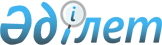 О бюджете сельских округов района Т.Рыскулова на 2021-2023 годыРешение маслихата района Т.Рыскулова Жамбылской области от 29 декабря 2020 года № 65-4. Зарегистрировано Департаментом юстиции Жамбылской области 8 января 2021 года № 4886
      В редакции от: 13.12.2021
      В соответствии со статьей 9-1 Бюджетного кодекса Республики Казахстан от 4 декабря 2008 года, статьей 6 Закона Республики Казахстан от 23 января 2001 года "О местном государственном управлении и самоуправлении в Республике Казахстан" маслихат района Т. Рыскулова РЕШИЛ:
      1. Утвердить бюджет сельских округов на 2021-2023 годы согласно приложениям 1, 2, 3, 4, 5, 6, 7, 8, 9, 10, 11, 12, 13, 14, 15, 16, 17, в том числе на 2021 год в следующих объемах:
      1.1. По Куланскому сельскому округу:
      1) доходы - 304383 тысяч тенге, в том числе:
      налоговые поступления – 68527 тысяч тенге;
      неналоговые поступления – 421 тысяч тенге;
      поступления от продажи основного капитала – 0 тысяч тенге;
      поступления трансфертов – 235435 тысяч тенге;
      2) затраты – 306566 тысяч тенге;
      3) чистое бюджетное кредитование – 0 тысяч тенге;
      бюджетные кредиты – 0 тысяч тенге;
      погашение бюджетных кредитов – 0 тысяч тенге;
      4) сальдо по операциям с финансовыми активами – 0 тысяч тенге;
      приобретение финансовых активов – 0 тысяч тенге;
      поступление от продажи финансовых активов государства – 0 тысяч тенге;
      5) дефицит бюджета (профицит) - -2183 тысяч тенге;
      6) финансирование дефицита бюджета (использование профицита) – 2183 тысяч тенге;
      поступление займов - 0 тысяч тенге;
      погашение займов - 0 тысяч тенге;
      используемые остатки бюджетных средств - 2183 тысяч тенге.
      1.2. По Луговскому сельскому округу:
      1) доходы - 117773 тысяч тенге, в том числе:
      налоговые поступления – 18222 тысяч тенге;
      неналоговые поступления – 300 тысяч тенге;
      поступления от продажи основного капитала – 0 тысяч тенге;
      поступления трансфертов – 99251 тысяч тенге;
      2) затраты – 118475 тысяч тенге;
      3) чистое бюджетное кредитование – 0 тысяч тенге;
      бюджетные кредиты – 0 тысяч тенге;
      погашение бюджетных кредитов – 0 тысяч тенге;
      4) сальдо по операциям с финансовыми активами – 0 тысяч тенге;
      приобретение финансовых активов – 0 тысяч тенге;
      поступление от продажи финансовых активов государства – 0 тысяч тенге;
      5) дефицит бюджета (профицит) - -702 тысяч тенге;
      6) финансирование дефицита бюджета (использование профицита) – 702 тысяч тенге;
      поступление займов - 0 тысяч тенге;
      погашение займов - 0 тысяч тенге;
      используемые остатки бюджетных средств - 702 тысяч тенге.
      1.3. По Акбулакскому сельскому округу:
      1) доходы - 50332 тысяч тенге, в том числе:
      налоговые поступления – 5855 тысяч тенге;
      неналоговые поступления – 2 тысяч тенге;
      поступления от продажи основного капитала – 0 тысяч тенге;
      поступления трансфертов – 44475 тысяч тенге;
      2) затраты – 52081 тысяч тенге;
      3) чистое бюджетное кредитование – 0 тысяч тенге;
      бюджетные кредиты – 0 тысяч тенге;
      погашение бюджетных кредитов – 0 тысяч тенге;
      4) сальдо по операциям с финансовыми активами – 0 тысяч тенге;
      приобретение финансовых активов – 0 тысяч тенге;
      поступление от продажи финансовых активов государства – 0 тысяч тенге;
      5) дефицит бюджета (профицит) - -1749 тысяч тенге;
      6) финансирование дефицита бюджета (использование профицита) – 1749 тысяч тенге;
      поступление займов - 0 тысяч тенге;
      погашение займов - 0 тысяч тенге;
      используемые остатки бюджетных средств -1749 тысяч тенге.
      1.4. По Абайскому сельскому округу:
      1) доходы - 48755 тысяч тенге, в том числе:
      налоговые поступления – 4879 тысяч тенге;
      неналоговые поступления – 0 тысяч тенге;
      поступления от продажи основного капитала – 0 тысяч тенге;
      поступления трансфертов – 43876 тысяч тенге;
      2) затраты – 49096 тысяч тенге;
      3) чистое бюджетное кредитование – 0 тысяч тенге;
      бюджетные кредиты – 0 тысяч тенге;
      погашение бюджетных кредитов – 0 тысяч тенге;
      4) сальдо по операциям с финансовыми активами – 0 тысяч тенге;
      приобретение финансовых активов – 0 тысяч тенге;
      поступление от продажи финансовых активов государства – 0 тысяч тенге;
      5) дефицит бюджета (профицит) - -341 тысяч тенге;
      6) финансирование дефицита бюджета (использование профицита) – 341 тысяч тенге;
      поступление займов - 0 тысяч тенге;
      погашение займов - 0 тысяч тенге;
      используемые остатки бюджетных средств - 341 тысяч тенге.
      1.5. По Каракыстакскому сельскому округу:
      1) доходы - 79564 тысяч тенге, в том числе:
      налоговые поступления – 10603 тысяч тенге;
      неналоговые поступления – 0 тысяч тенге;
      поступления от продажи основного капитала – 0 тысяч тенге;
      поступления трансфертов – 68961 тысяч тенге;
      2) затраты – 80914 тысяч тенге;
      3) чистое бюджетное кредитование – 0 тысяч тенге;
      бюджетные кредиты – 0 тысяч тенге;
      погашение бюджетных кредитов – 0 тысяч тенге;
      4) сальдо по операциям с финансовыми активами – 0 тысяч тенге;
      приобретение финансовых активов – 0 тысяч тенге;
      поступление от продажи финансовых активов государства – 0 тысяч тенге;
      5) дефицит бюджета (профицит) - -1350 тысяч тенге;
      6) финансирование дефицита бюджета (использование профицита) – 1350 тысяч тенге;
      поступление займов - 0 тысяч тенге;
      погашение займов - 0 тысяч тенге;
      используемые остатки бюджетных средств - 1350 тысяч тенге.
      1.6. По Жанатурмысскому сельскому округу:
      1) доходы - 42753 тысяч тенге, в том числе:
      налоговые поступления – 4037 тысяч тенге;
      неналоговые поступления – 8 тысяч тенге;
      поступления от продажи основного капитала – 0 тысяч тенге;
      поступления трансфертов – 38708 тысяч тенге;
      2) затраты – 43433 тысяч тенге;
      3) чистое бюджетное кредитование – 0 тысяч тенге;
      бюджетные кредиты – 0 тысяч тенге;
      погашение бюджетных кредитов – 0 тысяч тенге;
      4) сальдо по операциям с финансовыми активами – 0 тысяч тенге;
      приобретение финансовых активов – 0 тысяч тенге;
      поступление от продажи финансовых активов государства – 0 тысяч тенге;
      5) дефицит бюджета (профицит) - -680 тысяч тенге;
      6) финансирование дефицита бюджета (использование профицита) – 680 тысяч тенге;
      поступление займов - 0 тысяч тенге;
      погашение займов - 0 тысяч тенге;
      используемые остатки бюджетных средств–680 тысяч тенге.
      1.7. По Кокдоненскому сельскому округу:
      1) доходы - 68026 тысяч тенге, в том числе:
      налоговые поступления – 6272 тысяч тенге;
      неналоговые поступления – 88 тысяч тенге;
      поступления от продажи основного капитала – 0 тысяч тенге;
      поступления трансфертов – 61666 тысяч тенге;
      2) затраты – 69127 тысяч тенге;
      3) чистое бюджетное кредитование – 0 тысяч тенге;
      бюджетные кредиты – 0 тысяч тенге;
      погашение бюджетных кредитов – 0 тысяч тенге;
      4) сальдо по операциям с финансовыми активами – 0 тысяч тенге;
      приобретение финансовых активов – 0 тысяч тенге;
      поступление от продажи финансовых активов государства – 0 тысяч тенге;
      5) дефицит бюджета (профицит) - -1101 тысяч тенге;
      6) финансирование дефицита бюджета (использование профицита) – 1101 тысяч тенге;
      поступление займов - 0 тысяч тенге;
      погашение займов - 0 тысяч тенге;
      используемые остатки бюджетных средств - 1101 тысяч тенге.
      1.8. По Когершинскому сельскому округу:
      1) доходы - 51610 тысяч тенге, в том числе:
      налоговые поступления – 8028 тысяч тенге;
      неналоговые поступления – 0 тысяч тенге;
      поступления от продажи основного капитала – 0 тысяч тенге;
      поступления трансфертов – 43582 тысяч тенге;
      2) затраты – 52518 тысяч тенге;
      3) чистое бюджетное кредитование – 0 тысяч тенге;
      бюджетные кредиты – 0 тысяч тенге;
      погашение бюджетных кредитов – 0 тысяч тенге;
      4) сальдо по операциям с финансовыми активами – 0 тысяч тенге;
      приобретение финансовых активов – 0 тысяч тенге;
      поступление от продажи финансовых активов государства – 0 тысяч тенге;
      5) дефицит бюджета (профицит) - -908 тысяч тенге;
      6) финансирование дефицита бюджета (использование профицита) – 908 тысяч тенге;
      поступление займов - 0 тысяч тенге;
      погашение займов - 0 тысяч тенге;
      используемые остатки бюджетных средств - 908 тысяч тенге.
      1.9. По Кумарыкскому сельскому округу:
      1) доходы –74129 тысяч тенге, в том числе:
      налоговые поступления – 8625 тысяч тенге;
      неналоговые поступления – 0 тысяч тенге;
      поступления от продажи основного капитала – 0 тысяч тенге;
      поступления трансфертов – 65504 тысяч тенге;
      2) затраты – 74811 тысяч тенге;
      3) чистое бюджетное кредитование – 0 тысяч тенге;
      бюджетные кредиты – 0 тысяч тенге;
      погашение бюджетных кредитов – 0 тысяч тенге;
      4) сальдо по операциям с финансовыми активами – 0 тысяч тенге;
      приобретение финансовых активов – 0 тысяч тенге;
      поступление от продажи финансовых активов государства – 0 тысяч тенге;
      5) дефицит бюджета (профицит) – -682 тысяч тенге;
      6) финансирование дефицита бюджета (использование профицита) – 682 тысяч тенге;
      поступление займов - 0 тысяч тенге;
      погашение займов - 0 тысяч тенге;
      используемые остатки бюджетных средств - 682 тысяч тенге.
      1.10. По Акыртобинскому сельскому округу:
      1) доходы - 57957 тысяч тенге, в том числе:
      налоговые поступления – 5791 тысяч тенге;
      неналоговые поступления – 4 тысяч тенге;
      поступления от продажи основного капитала – 0 тысяч тенге;
      поступления трансфертов – 52162 тысяч тенге;
      2) затраты – 59251 тысяч тенге;
      3) чистое бюджетное кредитование – 0 тысяч тенге;
      бюджетные кредиты – 0 тысяч тенге;
      погашение бюджетных кредитов – 0 тысяч тенге;
      4) сальдо по операциям с финансовыми активами – 0 тысяч тенге;
      приобретение финансовых активов – 0 тысяч тенге;
      поступление от продажи финансовых активов государства – 0 тысяч тенге;
      5) дефицит бюджета (профицит) - -1294 тысяч тенге;
      6) финансирование дефицита бюджета (использование профицита) – 1294 тысяч тенге;
      поступление займов - 0 тысяч тенге;
      погашение займов - 0 тысяч тенге;
      используемые остатки бюджетных средств - 1294 тысяч тенге.
      1.11. По Орнекскому сельскому округу:
      1) доходы - 62467 тысяч тенге, в том числе:
      налоговые поступления – 7576 тысяч тенге;
      неналоговые поступления – 0 тысяч тенге;
      поступления от продажи основного капитала – 0 тысяч тенге;
      поступления трансфертов – 54891 тысяч тенге;
      2) затраты – 63314 тысяч тенге;
      3) чистое бюджетное кредитование – 0 тысяч тенге;
      бюджетные кредиты – 0 тысяч тенге;
      погашение бюджетных кредитов – 0 тысяч тенге;
      4) сальдо по операциям с финансовыми активами – 0 тысяч тенге;
      приобретение финансовых активов – 0 тысяч тенге;
      поступление от продажи финансовых активов государства – 0 тысяч тенге;
      5) дефицит бюджета (профицит) - -847 тысяч тенге;
      6) финансирование дефицита бюджета (использование профицита) – 847 тысяч тенге;
      поступление займов - 0 тысяч тенге;
      погашение займов - 0 тысяч тенге;
      используемые остатки бюджетных средств - 847 тысяч тенге.
      1.12. По Теренозекскому сельскому округу:
      1) доходы - 56140 тысяч тенге, в том числе:
      налоговые поступления – 5102 тысяч тенге;
      неналоговые поступления – 0 тысяч тенге;
      поступления от продажи основного капитала – 0 тысяч тенге;
      поступления трансфертов – 51038 тысяч тенге;
      2) затраты – 56832 тысяч тенге;
      3) чистое бюджетное кредитование – 0 тысяч тенге;
      бюджетные кредиты – 0 тысяч тенге;
      погашение бюджетных кредитов – 0 тысяч тенге;
      4) сальдо по операциям с финансовыми активами – 0 тысяч тенге;
      приобретение финансовых активов – 0 тысяч тенге;
      поступление от продажи финансовых активов государства – 0 тысяч тенге;
      5) дефицит бюджета (профицит) - -692 тысяч тенге;
      6) финансирование дефицита бюджета (использование профицита) – 692 тысяч тенге;
      поступление займов - 0 тысяч тенге;
      погашение займов - 0 тысяч тенге;
      используемые остатки бюджетных средств - 692 тысяч тенге.
      1.13. По Кайындинскому сельскому округу:
      1) доходы - 67725 тысяч тенге, в том числе:
      налоговые поступления – 2735 тысяч тенге;
      неналоговые поступления – 0 тысяч тенге;
      поступления от продажи основного капитала – 0 тысяч тенге;
      поступления трансфертов – 64990 тысяч тенге;
      2) затраты – 68021 тысяч тенге;
      3) чистое бюджетное кредитование – 0 тысяч тенге;
      бюджетные кредиты – 0 тысяч тенге;
      погашение бюджетных кредитов – 0 тысяч тенге;
      4) сальдо по операциям с финансовыми активами – 0 тысяч тенге;
      приобретение финансовых активов – 0 тысяч тенге;
      поступление от продажи финансовых активов государства – 0 тысяч тенге;
      5) дефицит бюджета (профицит) - -296 тысяч тенге;
      6) финансирование дефицита бюджета (использование профицита) – 296 тысяч тенге;
      поступление займов - 0 тысяч тенге;
      погашение займов - 0 тысяч тенге;
      используемые остатки бюджетных средств - 296 тысяч тенге.
      1.14. По Корагатинскому сельскому округу:
      1) доходы - 33273 тысяч тенге, в том числе:
      налоговые поступления – 1805 тысяч тенге;
      неналоговые поступления – 0 тысяч тенге;
      поступления от продажи основного капитала – 0 тысяч тенге;
      поступления трансфертов – 31468 тысяч тенге;
      2) затраты – 33526 тысяч тенге;
      3) чистое бюджетное кредитование – 0 тысяч тенге;
      бюджетные кредиты – 0 тысяч тенге;
      погашение бюджетных кредитов – 0 тысяч тенге;
      4) сальдо по операциям с финансовыми активами – 0 тысяч тенге;
      приобретение финансовых активов – 0 тысяч тенге;
      поступление от продажи финансовых активов государства – 0 тысяч тенге;
      5) дефицит бюджета (профицит) - -253 тысяч тенге;
      6) финансирование дефицита бюджета (использование профицита) – 253 тысяч тенге;
      поступление займов - 0 тысяч тенге;
      погашение займов - 0 тысяч тенге;
      используемые остатки бюджетных средств - 253 тысяч тенге.
      1.15. По Акниетскому сельскому округу:
      1) доходы - 38233 тысяч тенге, в том числе:
      налоговые поступления – 1972 тысяч тенге;
      неналоговые поступления – 0 тысяч тенге;
      поступления от продажи основного капитала – 0 тысяч тенге;
      поступления трансфертов – 36261 тысяч тенге;
      2) затраты – 38377 тысяч тенге;
      3) чистое бюджетное кредитование – 0 тысяч тенге;
      бюджетные кредиты – 0 тысяч тенге;
      погашение бюджетных кредитов – 0 тысяч тенге;
      4) сальдо по операциям с финансовыми активами – 0 тысяч тенге;
      приобретение финансовых активов – 0 тысяч тенге;
      поступление от продажи финансовых активов государства – 0 тысяч тенге;
      5) дефицит бюджета (профицит) - -144 тысяч тенге;
      6) финансирование дефицита бюджета (использование профицита) – 144 тысяч тенге;
      поступление займов - 0 тысяч тенге;
      погашение займов - 0 тысяч тенге;
      используемые остатки бюджетных средств - 144 тысяч тенге.
      Сноска. Пункт 1 - в редакции решения маслихата района Т. Рыскулова Жамбылской области от 13.12.2021 №12-4 (вводится в действие с 01.01.2021). 


      2. Бюджетные программы, не подлежащие секвестру в процессе исполнения бюджета сельских округов на 2021 год не предусмотрены.
      3. В бюджете сельских округов на 2021 год учесть суммы целевых трансфертов на развитие и целевых текущих трансфертов, предусмотренных за счет средств районного бюджета.
      4. Контроль за исполнением данного решения возложить на постоянную комиссию районного маслихата по вопросам социально-экономического, финансов, бюджету и налогам, местного самоуправления и индустриально-инновационного развития.
      5. Настоящее решение вступает в силу со дня государственной регистрации в органах юстиции и вводится в действие с 1 января 2021 года. Бюджет сельского округа Кулан на 2021 год
      Сноска. Приложение 1 - в редакции решения маслихата района Т. Рыскулова Жамбылской области от 13.12.2021 №12-4 (вводится в действие с 01.01.2021).  Бюджет сельского округа Лугового на 2021 год
      Сноска. Приложение 2 - в редакции решения маслихата района Т. Рыскулова Жамбылской области от 13.12.2021 №12-4 (вводится в действие с 01.01.2021).  Бюджет сельского округа Акбулак на 2021 год
      Сноска. Приложение 3 - в редакции решения маслихата района Т. Рыскулова Жамбылской области от 13.12.2021 №12-4 (вводится в действие с 01.01.2021).  Бюджет сельского округа Абай на 2021 год
      Сноска. Приложение 4 - в редакции решения маслихата района Т. Рыскулова Жамбылской области от 13.12.2021 №12-4 (вводится в действие с 01.01.2021).  Бюджет сельского округа Каракыстак на 2021 год
      Сноска. Приложение 5 - в редакции решения маслихата района Т. Рыскулова Жамбылской области от 13.12.2021 №12-4 (вводится в действие с 01.01.2021).  Бюджет сельского округа Жанатурмыс на 2021 год
      Сноска. Приложение 6 - в редакции решения маслихата района Т. Рыскулова Жамбылской области от 13.12.2021 №12-4 (вводится в действие с 01.01.2021).  Бюджет сельского округа Кокдонен на 2021 год
      Сноска. Приложение 7 - в редакции решения маслихата района Т. Рыскулова Жамбылской области от 13.12.2021 №12-4 (вводится в действие с 01.01.2021).  Бюджет сельского округа Когершин на 2021 год
      Сноска. Приложение 1 - в редакции решения маслихата района Т. Рыскулова Жамбылской области от 13.12.2021 №12-4 (вводится в действие с 01.01.2021).  Бюджет сельского округа Кумарык на 2021 год
      Сноска. Приложение 9 - в редакции решения маслихата района Т. Рыскулова Жамбылской области от 13.12.2021 №12-4 (вводится в действие с 01.01.2021).  Бюджет сельского округа Акыртобе на 2021 год
      Сноска. Приложение 10 - в редакции решения маслихата района Т. Рыскулова Жамбылской области от 13.12.2021 №12-4 (вводится в действие с 01.01.2021).  Бюджет сельского округа Орнек на 2021 год
      Сноска. Приложение 11 - в редакции решения маслихата района Т. Рыскулова Жамбылской области от 13.12.2021 №12-4 (вводится в действие с 01.01.2021).  Бюджет сельского округа Теренозек на 2021 год
      Сноска. Приложение 12 - в редакции решения маслихата района Т. Рыскулова Жамбылской области от 13.12.2021 №12-4 (вводится в действие с 01.01.2021).  Бюджет сельского округа Кайынды на 2021 год
      Сноска. Приложение 13 - в редакции решения маслихата района Т. Рыскулова Жамбылской области от 13.12.2021 №12-4 (вводится в действие с 01.01.2021).  Бюджет сельского округа Корагаты на 2021 год
      Сноска. Приложение 14 - в редакции решения маслихата района Т. Рыскулова Жамбылской области от 13.12.2021 №12-4 (вводится в действие с 01.01.2021).  Бюджет сельского округа Акниет на 2021 год
      Сноска. Приложение 15 - в редакции решения маслихата района Т. Рыскулова Жамбылской области от 13.12.2021 №12-4 (вводится в действие с 01.01.2021).  Бюджет сельского округа Кулан на 2022 год Бюджет сельского округа Лугового на 2022 год Бюджет сельского округа Акбулак на 2022 год Бюджет сельского округа Абай на 2022 год Бюджет сельского округа Каракыстак на 2022 год Бюджет сельского округа Жанатурмыс на 2022 год Бюджет сельского округа Кокдонен на 2022 год Бюджет сельского округа Когершин на 2022 год Бюджет сельского округа Кумарык на 2022 год Бюджет сельского округа Акыртобе на 2022 год Бюджет сельского округа Орнек на 2022 год Бюджет сельского округа Теренозек на 2022 год Бюджет сельского округа Кайынды на 2022 год Бюджет сельского округа Корагаты на 2022 год Бюджет сельского округа Акниет на 2022 год Бюджет сельского округа Кулан на 2023 год Бюджет сельского округа Лугового на 2023 год Бюджет сельского округа Акбулак на 2023 год Бюджет сельского округа Абай на 2023 год Бюджет сельского округа Каракыстак на 2023 год Бюджет сельского округа Жанатурмыс на 2023 год Бюджет сельского округа Кокдонен на 2023 год Бюджет сельского округа Когершин на 2023 год Бюджет сельского округа Кумарык на 2023год Бюджет сельского округа Акыртобе на 2023 год Бюджет сельского округа Орнек на 2023 год Бюджет сельского округа Теренозек на 2023 год Бюджет сельского округа Кайынды на 2023 год Бюджет сельского округа Корагаты на 2023 год Бюджет сельского округа Акниет на 2023 год
					© 2012. РГП на ПХВ «Институт законодательства и правовой информации Республики Казахстан» Министерства юстиции Республики Казахстан
				
      Председатель сессии

      маслихата района Турара Рыскулова 

К. Рыскулов

      Секретарь маслихата района

      Турара Рыскулова 

Т. Джаманбаев
Приложение 1 к решению
маслихата района Т. Рыскулова
от 29 декабря 2020 года № 65-4
Категория 
Категория 
Категория 
Категория 
Сумма, тысяч тенге
Класс 
Класс 
Класс 
Сумма, тысяч тенге
Подкласс 
Подкласс 
Наименование
1.Доходы
304383
1
Налоговые поступления
68527
01
Подоходный налог
9186
2
Индивидуальный подоходный налог
9186
04
Hалоги на собственность
58953
1
Hалоги на имущество
1347
3
Земельный налог
1181
4
Hалог на транспортные средства
56425
05
Внутренние налоги на товары, работы и услуги
388
4
Плата за бизнес и профессиональную деятельность
388
2
Неналоговые поступления
421
01
Доходы от государственного имущества
317
5
Доходы от сдачи в аренду государственного имущества
317
04
Штрафы, пени, санкции, сборы, взимаемые государственными учреждениями, финансируемыми из государственного бюджета, а также удерживаемые и финансируемые из бюджета (сметы расходов) Национального Банка Республики Казахстан.
104
1
Штрафы, пени, санкции, сборы, взимаемые государственными учреждениями, финансируемыми из государственного бюджета, а также удерживаемые и финансируемые из бюджета (сметы расходов) Национального Банка Республики Казахстан, за исключением доходов от организаций нефтяного сектора.
104
4
Поступления трансфертов 
235435
02
Трансферты из вышестоящих органов государственного управления
235435
3
Трансферты из районного (города областного значения) бюджета
235435
Функциональная группа
Функциональная группа
Функциональная группа
Функциональная группа
Сумма, тысяч тенге
Функциональная подгруппа
Функциональная подгруппа
Функциональная подгруппа
Сумма, тысяч тенге
Администратор бюджетных программ
Администратор бюджетных программ
Администратор бюджетных программ
Сумма, тысяч тенге
Бюджетная программа
Бюджетная программа
Сумма, тысяч тенге
Подпрограмма
Сумма, тысяч тенге
Наименование
Сумма, тысяч тенге
1
2
3
2. Расходы
306566
01
Государственные услуги общего характера
88387
124
Аппарат акима района в городе, города районного значения, поселка, села, сельского округа
88387
001
Услуги по обеспечению деятельности акима района в городе, города районного значения, поселка, села, сельского округа
85730
028
Услуги по обеспечению деятельности акима района, города районного значения, села, села, сельского округа
-230
022
Капитальные затраты государственного органа
2657
07
Жилищно-коммунальное хозяйство
203216
124
Аппарат акима района в городе, города районного значения, поселка, села, сельского округа
203216
008
Освещение улиц населенных пунктов
25235
009
Обеспечение санитарии населенных пунктов
3517
011
Благоустройство и озеленение населенных пунктов
106953
014
Организация водоснабжения населенных пунктов
67511
13
Прочие
14963
124
Аппарат акима района в городе, города районного значения, поселка, села, сельского округа
14963
040
Реализация мероприятий для решения вопросов обустройства населенных пунктов в реализацию мер по содействию экономическому развитию регионов в рамках Государственной программы развития регионов до 2025 года
14963
Администратор бюджетных программ
Администратор бюджетных программ
Администратор бюджетных программ
Программа
Программа
Сумма тысяч тенге
Наименование
1
1
1
2
3
4. Сальдо по операциям с финансовыми активами
0
Приобретение финансовых активов 
0
Категория
Категория
Категория
Категория
Класс
Класс
Сумма,тысяч тенге
Подкласс
Подкласс
1
1
1
2
3
6
Поступления от продажи финансовых активов государства
0
Администратор бюджетных программ
Администратор бюджетных программ
Администратор бюджетных программ
Программа
Программа
Сумма, тысяч тенге
Наименование
1
1
1
2
3
5. Дефицит бюджета (профицит)
-2183
6. Финансирование дефицита бюджета (использование профицита) 
2183
Категория
Категория
Категория
Класс
Класс
Сумма, тысяч тенге
Подкласс
Подкласс
Подкласс
1
1
1
2
3
7
Поступления займов
0
01
Внутренние государственные займы
0
2
Договоры займа
0
Администратор бюджетных программ
Администратор бюджетных программ
Администратор бюджетных программ
Программа
Программа
Сумма, тысяч тенге
Наименование
1
2
3
16
Погашение займов
0
452
Отдел финансов района (города областного значения)
0
008
Погашение долга местного исполнительного органа перед вышестоящим бюджетом
0
Категория
Категория
Категория
Класс
Класс
Сумма, тысяч тенге
Подкласс
Подкласс
1
1
1
2
3
8
Используемые остатки бюджетных средств
2183Приложение 2 к решению
маслихата района Т.Рыскулова
№65-4 от 29 декабря 2020 года
Категория 
Категория 
Категория 
Категория 
Сумма, тысяч тенге
Класс 
Класс 
Класс 
Сумма, тысяч тенге
Подкласс 
Подкласс 
Сумма, тысяч тенге
Наименование
1.Доходы
117773
1
Налоговые поступления
18222
01
Подоходный налог
2423
2
Индивидуальный подоходный налог
2423
04
Hалоги на собственность
15763
1
Hалоги на имущество
663
3
Земельный налог
614
4
Hалог на транспортные средства
14486
05
Внутренние налоги на товары, работы и услуги
36
4
Плата за бизнес и профессиональную деятельность
36
2
Неналоговые поступления
300
01
Доходы от государственного имущества
273
5
Доходы от сдачи в аренду государственного имущества
273
04
Штрафы, пени, санкции, сборы, взимаемые государственными учреждениями, финансируемыми из государственного бюджета, а также удерживаемые и финансируемые из бюджета (сметы расходов) Национального Банка Республики Казахстан.
27
1
Штрафы, пени, санкции, сборы, взимаемые государственными учреждениями, финансируемыми из государственного бюджета, а также удерживаемые и финансируемые из бюджета (сметы расходов) Национального Банка Республики Казахстан, за исключением доходов от организаций нефтяного сектора.
27
4
Поступления трансфертов 
99251
02
Трансферты из вышестоящих органов государственного управления
99251
3
Трансферты из районного (города областного значения) бюджета
99251
Функциональная группа
Функциональная группа
Функциональная группа
Функциональная группа
Сумма, тысяч тенге
Функциональная подгруппа
Функциональная подгруппа
Функциональная подгруппа
Сумма, тысяч тенге
Администратор бюджетных программ
Администратор бюджетных программ
Администратор бюджетных программ
Сумма, тысяч тенге
Бюджетная программа
Бюджетная программа
Подпрограмма
Наименование
1
2
3
2. Расходы
118475
01
Государственные услуги общего характера
55143
124
Аппарат акима района в городе, города районного значения, поселка, села, сельского округа
55143
001
Услуги по обеспечению деятельности акима района в городе, города районного значения, поселка, села, сельского округа
55143
07
Жилищно-коммунальное хозяйство
53853
124
Аппарат акима района в городе, города районного значения, поселка, села, сельского округа
53853
008
Освещение улиц населенных пунктов
15056
009
Обеспечение санитарии населенных пунктов
1845
011
Благоустройство и озеленение населенных пунктов
12144
014
Организация водоснабжения населенных пунктов
24808
13
Прочие
9479
124
Аппарат акима района в городе, города районного значения, поселка, села, сельского округа
9479
040
Реализация мероприятий для решения вопросов обустройства населенных пунктов в реализацию мер по содействию экономическому развитию регионов в рамках Государственной программы развития регионов до 2025 года
9479
Администратор бюджетных программ
Администратор бюджетных программ
Администратор бюджетных программ
Программа
Программа
Сумма тысяч тенге
Наименование
1
1
1
2
3
4. Сальдо по операциям с финансовыми активами
0
Приобретение финансовых активов 
0
Категория
Категория
Категория
Категория
Класс
Класс
Сумма, тысяч тенге
Подкласс
Подкласс
1
1
1
2
3
6
Поступления от продажи финансовых активов государства
0
Администратор бюджетных программ
Администратор бюджетных программ
Администратор бюджетных программ
Сумма, тысяч тенге
Программа
Программа
Сумма, тысяч тенге
Наименование
Сумма, тысяч тенге
1
2
3
5. Дефицит бюджета (профицит)
-702
6. Финансирование дефицита бюджета (использование профицита) 
702
Категория
Категория
Категория
 Сумма, тысяч тенге
Класс 
Класс 
Класс 
 Сумма, тысяч тенге
Подкласс
Подкласс
1
2
3
7
Поступления займов
0
01
Внутренние государственные займы
0
2
Договоры займа
0
Администратор бюджетных программ
Администратор бюджетных программ
Администратор бюджетных программ
Сумма, тысяч тенге
Программа
Программа
Сумма, тысяч тенге
Наименование
1
2
3
16
Погашение займов
0
452
Отдел финансов района (города областного значения)
0
008
Погашение долга местного исполнительного органа перед вышестоящим бюджетом
0
Категория
Категория
Категория
Сумма, тысяч тенге
Класс
Класс
Сумма, тысяч тенге
Подкласс
Подкласс
1
2
3
8
Используемые остатки бюджетных средств
702Приложение 3 к решению
маслихата района Т.Рыскулова
№65-4 от 29 декабря 2020 года
Категория
Категория
Категория
Категория
Категория
Категория
Сумма, тысяч тенге
Класс
Класс
Класс
Класс
Сумма, тысяч тенге
Подкласс 
Подкласс 
Подкласс 
Сумма, тысяч тенге
Наименование
1.Доходы
50332
1
1
Налоговые поступления
5855
01
01
Подоходный налог
15
2
2
Индивидуальный подоходный налог
15
04
04
Hалоги на собственность
5840
1
1
Hалоги на имущество
285
3
3
Земельный налог
168
4
4
Hалог на транспортные средства
5387
2
2
Неналоговые поступления
2
04
04
Штрафы, пени, санкции, взыскания, налагаемые государственными учреждениями, финансируемыми из государственного бюджета, а также содержащимися и финансируемыми из бюджета (сметы расходов) Национального Банка Республики Казахстан
2
14
14
Прочие штрафы, пени, санкции, взыскания, налагаемые государственными учреждениями, финансируемыми из местного бюджета
2
4
4
Поступления трансфертов 
44475
02
02
Трансферты из вышестоящих органов государственного управления
44475
3
3
Трансферты из районного (города областного значения) бюджета
44475
Функциональная группа
Функциональная группа
Функциональная группа
Функциональная группа
Функциональная группа
Функциональная группа
Функциональная группа
Сумма, тысяч тенге
Функциональная подгруппа
Функциональная подгруппа
Функциональная подгруппа
Функциональная подгруппа
Функциональная подгруппа
Функциональная подгруппа
Сумма, тысяч тенге
Администратор бюджетных программ
Администратор бюджетных программ
Администратор бюджетных программ
Администратор бюджетных программ
Администратор бюджетных программ
Администратор бюджетных программ
Сумма, тысяч тенге
Бюджетная программа
Бюджетная программа
Бюджетная программа
Бюджетная программа
Сумма, тысяч тенге
Подпрограмма
Подпрограмма
Сумма, тысяч тенге
Наименование
Наименование
Сумма, тысяч тенге
1
1
1
1
1
2
2
3
2. Расходы
2. Расходы
52081
01
Государственные услуги общего характера
Государственные услуги общего характера
37748
124
124
Аппарат акима района в городе, города районного значения, поселка, села, сельского округа
Аппарат акима района в городе, города районного значения, поселка, села, сельского округа
37748
001
001
Услуги по обеспечению деятельности акима района в городе, города районного значения, поселка, села, сельского округа
Услуги по обеспечению деятельности акима района в городе, города районного значения, поселка, села, сельского округа
37498
022
022
Капитальные затраты государственного органа
Капитальные затраты государственного органа
250
07
Жилищно-коммунальное хозяйство
Жилищно-коммунальное хозяйство
11229
124
124
Аппарат акима района в городе, города районного значения, поселка, села, сельского округа
Аппарат акима района в городе, города районного значения, поселка, села, сельского округа
11229
008
008
Освещение улиц населенных пунктов
Освещение улиц населенных пунктов
2520
009
009
Обеспечение санитарии населенных пунктов
Обеспечение санитарии населенных пунктов
409
011
011
Благоустройство и озеленение населенных пунктов
Благоустройство и озеленение населенных пунктов
215
014
014
Организация водоснабжения населенных пунктов
Организация водоснабжения населенных пунктов
8085
13
Прочие
Прочие
3104
124
124
Аппарат акима района в городе, города районного значения, поселка, села, сельского округа
Аппарат акима района в городе, города районного значения, поселка, села, сельского округа
3104
040
040
Реализация мероприятий для решения вопросов обустройства населенных пунктов в реализацию мер по содействию экономическому развитию регионов в рамках Государственной программы развития регионов до 2025 года
Реализация мероприятий для решения вопросов обустройства населенных пунктов в реализацию мер по содействию экономическому развитию регионов в рамках Государственной программы развития регионов до 2025 года
3104
Администратор бюджетных программ
Администратор бюджетных программ
Администратор бюджетных программ
Программа
Программа
Сумма тысяч тенге
Сумма тысяч тенге
Наименование
1
2
3
4. Сальдо по операциям с финансовыми активами
0
Приобретение финансовых активов 
0
Категория
Категория
Категория
Категория
Сумма, тысяч тенге
Класс
Класс
Сумма, тысяч тенге
Подкласс
Подкласс
1
2
3
6
Поступления от продажи финансовых активов государства
0
Администратор бюджетных программ
Администратор бюджетных программ
Администратор бюджетных программ
Сумма, тысяч тенге
Программа
Программа
Сумма, тысяч тенге
Наименование
1
2
3
5. Дефицит бюджета (профицит)
-1749
6. Финансирование дефицита бюджета (использование профицита) 
1749
Категория
Категория
Категория
Класс
Класс
Сумма, тысяч тенге
Подкласс
Подкласс
1
1
1
2
3
7
Поступления займов
0
01
Внутренние государственные займы
0
2
Договоры займа
0
Администратор бюджетных программ
Администратор бюджетных программ
Администратор бюджетных программ
Программа
Программа
Сумма, тысяч тенге
Наименование
1
1
1
2
3
16
Погашение займов
0
452
Отдел финансов района (города областного значения)
0
008
Погашение долга местного исполнительного органа перед вышестоящим бюджетом
0
Категория
Категория
Категория
Класс
Класс
Сумма, тысяч тенге
Подкласс
Подкласс
1
2
3
8
Используемые остатки бюджетных средств
0Приложение 4 к решению
маслихата района Т.Рыскулова
№65-4 от 29 декабря 2020 года
Категория
Категория
Категория
Категория
Сумма, тысяч тенге
Класс 
Класс 
Класс 
Сумма, тысяч тенге
Подкласс 
Подкласс 
Наименование
1.Доходы
48755
1
Налоговые поступления
4879
01
Подоходный налог
74
2
Индивидуальный подоходный налог
74
04
Hалоги на собственность
4805
1
Hалоги на имущество
196
3
Земельный налог
167
4
Hалог на транспортные средства
4442
4
Поступления трансфертов 
43876
02
Трансферты из вышестоящих органов государственного управления
43876
3
Трансферты из районного (города областного значения) бюджета
43876
Функциональная группа
Функциональная группа
Функциональная группа
Функциональная группа
Сумма, тысяч тенге
Функциональная подгруппа
Функциональная подгруппа
Функциональная подгруппа
Сумма, тысяч тенге
Администратор бюджетных программ
Администратор бюджетных программ
Администратор бюджетных программ
Бюджетная программа
Бюджетная программа
Подпрограмма
Наименование
1
2
3
2. Расходы
49096
01
Государственные услуги общего характера
32135
124
Аппарат акима района в городе, города районного значения, поселка, села, сельского округа
32135
001
Услуги по обеспечению деятельности акима района в городе, города районного значения, поселка, села, сельского округа
31155
022
Капитальные затраты государственного органа
980
07
Жилищно-коммунальное хозяйство
15262
124
Аппарат акима района в городе, города районного значения, поселка, села, сельского округа
15262
008
Освещение улиц населенных пунктов
6730
009
Обеспечение санитарии населенных пунктов
233
011
Благоустройство и озеленение населенных пунктов
5408
014
Организация водоснабжения населенных пунктов
2891
13
Прочие
1699
124
Аппарат акима района в городе, города районного значения, поселка, села, сельского округа
1699
040
Реализация мероприятий для решения вопросов обустройства населенных пунктов в реализацию мер по содействию экономическому развитию регионов в рамках Государственной программы развития регионов до 2025 года
1699
Администратор бюджетных программ
Администратор бюджетных программ
Администратор бюджетных программ
Программа
Программа
Сумма тысяч тенге
Наименование
1
2
3
4. Сальдо по операциям с финансовыми активами
0
Приобретение финансовых активов 
0
Категория
Категория
Категория
Категория
Класс
Класс
Сумма, тысяч тенге
Подкласс
Подкласс
1
2
3
6
Поступления от продажи финансовых активов государства
0
Администратор бюджетных программ
Администратор бюджетных программ
Администратор бюджетных программ
Программа
Программа
Сумма, тысяч тенге
Наименование
1
1
1
2
3
5. Дефицит бюджета (профицит)
-341
6. Финансирование дефицита бюджета (использование профицита) 
341
Категория
Категория
Категория
Класс
Класс
Сумма, тысяч тенге
Подкласс
Подкласс
1
1
1
2
3
7
Поступления займов
0
01
Внутренние государственные займы
0
2
Договоры займа
0
Администратор бюджетных программ
Администратор бюджетных программ
Администратор бюджетных программ
Программа
Программа
Сумма, тысяч тенге
Наименование
1
1
1
2
3
16
Погашение займов
0
452
Отдел финансов района (города областного значения)
0
008
Погашение долга местного исполнительного органа перед вышестоящим бюджетом
0
Категория
Категория
Категория
 Сумма, тысяч тенге
Класс
Класс
 Сумма, тысяч тенге
Подкласс
Подкласс
1
2
3
8
Используемые остатки бюджетных средств
341Приложение 5 к решению
маслихата района Т.Рыскулова
№65-4 от 29 декабря 2020 года
Категория 
Категория 
Категория 
Категория 
Сумма, тысяч тенге
 Класс 
 Класс 
 Класс 
 Класс 
Сумма, тысяч тенге
Подкласс 
Подкласс 
Наименование
1.Доходы
79564
1
Налоговые поступления
10603
01
Подоходный налог
341
2
Индивидуальный подоходный налог
341
04
Hалоги на собственность
10262
1
Hалоги на имущество
552
3
Земельный налог
240
4
Hалог на транспортные средства
9470
4
Поступления трансфертов 
68961
02
Трансферты из вышестоящих органов государственного управления
68961
3
Трансферты из районного (города областного значения) бюджета
68961
Функциональная группа
Функциональная группа
Функциональная группа
Функциональная группа
Сумма, тысяч тенге
Функциональная подгруппа
Функциональная подгруппа
Функциональная подгруппа
Сумма, тысяч тенге
Администратор бюджетных программ
Администратор бюджетных программ
Администратор бюджетных программ
Бюджетная программа
Бюджетная программа
Подпрограмма
Наименование
1
2
3
2. Расходы
80914
01
Государственные услуги общего характера
42137
124
Аппарат акима района в городе, города районного значения, поселка, села, сельского округа
42137
001
Услуги по обеспечению деятельности акима района в городе, города районного значения, поселка, села, сельского округа
42137
07
Жилищно-коммунальное хозяйство
34980
124
Аппарат акима района в городе, города районного значения, поселка, села, сельского округа
34980
008
Освещение улиц населенных пунктов
7993
009
Обеспечение санитарии населенных пунктов
535
011
Благоустройство и озеленение населенных пунктов
15947
014
Организация водоснабжения населенных пунктов
10505
13
Прочие
3797
124
Аппарат акима района в городе, города районного значения, поселка, села, сельского округа
3797
040
Реализация мероприятий для решения вопросов обустройства населенных пунктов в реализацию мер по содействию экономическому развитию регионов в рамках Государственной программы развития регионов до 2025 года
3797
Администратор бюджетных программ
Администратор бюджетных программ
Администратор бюджетных программ
Программа
Программа
Сумма тысяч тенге
Наименование
1
1
1
2
3
4. Сальдо по операциям с финансовыми активами
0
Приобретение финансовых активов 
0
Категория
Категория
Категория
Категория
Класс
Класс
Сумма, тысяч тенге
Подкласс
Подкласс
1
1
1
2
3
6
Поступления от продажи финансовых активов государства
0
Администратор бюджетных программ
Администратор бюджетных программ
Администратор бюджетных программ
Программа
Программа
Сумма, тысяч тенге
Наименование
1
1
1
2
3
5. Дефицит бюджета (профицит)
-1350
6. Финансирование дефицита бюджета (использование профицита) 
1350
Категория
Категория
Категория
Класс
Класс
Сумма, тысяч тенге
Подкласс
Подкласс
1
1
1
2
3
7
Поступления займов
0
01
Внутренние государственные займы
0
2
Договоры займа
0
Администратор бюджетных программ
Администратор бюджетных программ
Администратор бюджетных программ
Программа
Программа
Сумма, тысяч тенге
Наименование
1
1
1
2
3
16
Погашение займов
0
452
Отдел финансов района (города областного значения)
0
008
Погашение долга местного исполнительного органа перед вышестоящим бюджетом
0
Категория
Категория
Категория
Класс
Класс
Сумма, тысяч тенге
Подкласс
Подкласс
1
1
1
2
3
8
Используемые остатки бюджетных средств
1350Приложение 6 к решению
маслихата района Т.Рыскулова
№65-4 от 29 декабря 2020 года
Категория 
Категория 
Категория 
Категория 
Сумма, тысяч тенге
Класс 
Класс 
Класс 
Сумма, тысяч тенге
Подкласс 
Подкласс 
Подкласс 
Наименование
1.Доходы
42753
1
Налоговые поступления
4037
01
Подоходный налог
19
2
Индивидуальный подоходный налог
19
04
Hалоги на собственность
4018
1
Hалоги на имущество
286
3
Земельный налог
95
2
Неналоговые поступления
8
01
Доходы от государственного имущества
8
5
Доходы от сдачи в аренду государственного имущества
8
4
Hалог на транспортные средства
3637
4
Поступления трансфертов 
38708
02
Трансферты из вышестоящих органов государственного управления
38708
3
Трансферты из районного (города областного значения) бюджета
38708
Функциональная группа
Функциональная группа
Функциональная группа
Функциональная группа
Сумма, тысяч тенге
Функциональная подгруппа
Функциональная подгруппа
Функциональная подгруппа
Сумма, тысяч тенге
Администратор бюджетных программ
Администратор бюджетных программ
Администратор бюджетных программ
Бюджетная программа
Бюджетная программа
Подпрограмма
Наименование
1
2
3
2. Расходы
43433
01
Государственные услуги общего характера
29697
124
Аппарат акима района в городе, города районного значения, поселка, села, сельского округа
29697
001
Услуги по обеспечению деятельности акима района в городе, города районного значения, поселка, села, сельского округа
29697
022
Капитальные затраты государственного органа
0
07
Жилищно-коммунальное хозяйство
11512
124
Аппарат акима района в городе, города районного значения, поселка, села, сельского округа
11512
008
Освещение улиц населенных пунктов
3796
009
Обеспечение санитарии населенных пунктов
475
011
Благоустройство и озеленение населенных пунктов
1761
014
Организация водоснабжения населенных пунктов
5480
13
Прочие
2224
124
Аппарат акима района в городе, города районного значения, поселка, села, сельского округа
2224
040
Реализация мероприятий для решения вопросов обустройства населенных пунктов в реализацию мер по содействию экономическому развитию регионов в рамках Государственной программы развития регионов до 2025 года
2224
Администратор бюджетных программ
Администратор бюджетных программ
Администратор бюджетных программ
Программа
Программа
Сумма тысяч тенге
Наименование
1
1
1
2
3
4. Сальдо по операциям с финансовыми активами
0
Приобретение финансовых активов 
0
Категория
Категория
Категория
Категория
Класс
Класс
Сумма, тысяч тенге
Подкласс
Подкласс
1
1
1
2
3
6
Поступления от продажи финансовых активов государства
0
Администратор бюджетных программ
Администратор бюджетных программ
Администратор бюджетных программ
Программа
Программа
Сумма, тысяч тенге
Наименование
1
2
3
5. Дефицит бюджета (профицит)
-680
6. Финансирование дефицита бюджета (использование профицита) 
680
Категория
Категория
Категория
Класс
Класс
Сумма, тысяч тенге
Подкласс
Подкласс
1
2
3
7
Поступления займов
0
01
Внутренние государственные займы
0
2
Договоры займа
0
Администратор бюджетных программ
Администратор бюджетных программ
Администратор бюджетных программ
Программа
Программа
Сумма, тысяч тенге
Наименование
1
1
1
2
3
16
Погашение займов
0
452
Отдел финансов района (города областного значения)
0
008
Погашение долга местного исполнительного органа перед вышестоящим бюджетом
0
Категория
Категория
Категория
Класс
Класс
Сумма, тысяч тенге
Подкласс
Подкласс
1
1
1
2
3
8
Используемые остатки бюджетных средств
680Приложение 7 к решению
маслихата района Т.Рыскулова
№65-4 от 29 декабря 2020 года
Категория 
Категория 
Категория 
Категория 
Сумма, тысяч тенге
Класс
Класс
Класс
Сумма, тысяч тенге
Подкласс 
Подкласс 
Сумма, тысяч тенге
Наименование
1.Доходы
68026
1
Налоговые поступления
6272
01
Подоходный налог
46
2
Индивидуальный подоходный налог
46
04
Hалоги на собственность
6226
1
Hалоги на имущество
300
3
Земельный налог
326
4
Hалог на транспортные средства
5600
2
Неналоговые поступления
88
01
Доходы от государственного имущества
88
5
Доходы от сдачи в аренду государственного имущества
88
4
Поступления трансфертов 
61666
02
Трансферты из вышестоящих органов государственного управления
61666
3
Трансферты из районного (города областного значения) бюджета
61666
Функциональная группа
Функциональная группа
Функциональная группа
Функциональная группа
Сумма, тысяч тенге
Функциональная подгруппа
Функциональная подгруппа
Функциональная подгруппа
Сумма, тысяч тенге
Администратор бюджетных программ
Администратор бюджетных программ
Администратор бюджетных программ
Бюджетная программа
Бюджетная программа
Подпрограмма
Наименование
1
2
3
2. Расходы
69127
01
Государственные услуги общего характера
38420
124
Аппарат акима района в городе, города районного значения, поселка, села, сельского округа
38420
001
Услуги по обеспечению деятельности акима района в городе, города районного значения, поселка, села, сельского округа
38170
022
Капитальные затраты государственного органа
250
07
Жилищно-коммунальное хозяйство
27460
124
Аппарат акима района в городе, города районного значения, поселка, села, сельского округа
27460
008
Освещение улиц населенных пунктов
9876
009
Обеспечение санитарии населенных пунктов
1901
011
Благоустройство и озеленение населенных пунктов
3107
014
Организация водоснабжения населенных пунктов
12576
13
Прочие
3247
124
Аппарат акима района в городе, города районного значения, поселка, села, сельского округа
3247
040
Реализация мероприятий для решения вопросов обустройства населенных пунктов в реализацию мер по содействию экономическому развитию регионов в рамках Государственной программы развития регионов до 2025 года
3247
Администратор бюджетных программ
Администратор бюджетных программ
Администратор бюджетных программ
Программа
Программа
Сумма тысяч тенге
Наименование
1
1
1
2
3
4. Сальдо по операциям с финансовыми активами
0
Приобретение финансовых активов 
0
Категория
Категория
Категория
Категория
Класс
Класс
Сумма, тысяч тенге
Подкласс
Подкласс
1
1
1
2
3
6
Поступления от продажи финансовых активов государства
0
Администратор бюджетных программ
Администратор бюджетных программ
Администратор бюджетных программ
Программа
Программа
Сумма, тысяч тенге
Наименование
1
1
1
2
3
5. Дефицит бюджета (профицит)
-1101
6. Финансирование дефицита бюджета (использование профицита) 
1101
Категория
Категория
Категория
Класс
Класс
Сумма, тысяч тенге
Подкласс
Подкласс
1
1
1
2
3
7
Поступления займов
0
01
Внутренние государственные займы
0
2
Договоры займа
0
Администратор бюджетных программ
Администратор бюджетных программ
Администратор бюджетных программ
Программа
Программа
Сумма, тысяч тенге
Сумма, тысяч тенге
Наименование
1
1
1
2
3
16
Погашение займов
0
452
Отдел финансов района (города областного значения)
0
008
Погашение долга местного исполнительного органа перед вышестоящим бюджетом
0
Категория
Категория
Категория
 Сумма, тысяч тенге
Класс
Класс
Класс
 Сумма, тысяч тенге
Подкласс
Подкласс
1
1
1
2
3
8
Используемые остатки бюджетных средств
1101Приложение 8 к решению
маслихата района Т.Рыскулова
№65-4 от 29 декабря 2020 года
Категория 
Категория 
Категория 
Категория 
Категория 
Категория 
Категория 
Категория 
Сумма, тысяч тенге
Класс 
Класс 
Класс 
Класс 
Класс 
Класс 
Класс 
Сумма, тысяч тенге
Подкласс 
Подкласс 
Подкласс 
Подкласс 
Подкласс 
Сумма, тысяч тенге
Наименование
Наименование
Наименование
1.Доходы
1.Доходы
1.Доходы
51610
1
Налоговые поступления
Налоговые поступления
Налоговые поступления
8028
01
01
Подоходный налог
Подоходный налог
Подоходный налог
181
2
2
Индивидуальный подоходный налог
Индивидуальный подоходный налог
Индивидуальный подоходный налог
181
04
04
Hалоги на собственность
Hалоги на собственность
Hалоги на собственность
7847
1
1
Hалоги на имущество
Hалоги на имущество
Hалоги на имущество
219
3
3
Земельный налог
Земельный налог
Земельный налог
249
4
4
Hалог на транспортные средства
Hалог на транспортные средства
Hалог на транспортные средства
7379
4
Поступления трансфертов 
Поступления трансфертов 
Поступления трансфертов 
43582
02
02
Трансферты из вышестоящих органов государственного управления
Трансферты из вышестоящих органов государственного управления
Трансферты из вышестоящих органов государственного управления
43582
3
3
Трансферты из районного (города областного значения) бюджета
Трансферты из районного (города областного значения) бюджета
Трансферты из районного (города областного значения) бюджета
43582
Функциональная группа
Функциональная группа
Функциональная группа
Функциональная группа
Функциональная группа
Функциональная группа
Функциональная группа
Функциональная группа
Сумма, тысяч тенге
Функциональная подгруппа
Функциональная подгруппа
Функциональная подгруппа
Функциональная подгруппа
Функциональная подгруппа
Функциональная подгруппа
Сумма, тысяч тенге
Администратор бюджетных программ
Администратор бюджетных программ
Администратор бюджетных программ
Администратор бюджетных программ
Администратор бюджетных программ
Администратор бюджетных программ
Бюджетная программа
Бюджетная программа
Подпрограмма
Наименование
1
1
2
3
2. Расходы
52518
01
01
Государственные услуги общего характера
36056
124
124
Аппарат акима района в городе, города районного значения, поселка, села, сельского округа
36056
001
001
001
Услуги по обеспечению деятельности акима района в городе, города районного значения, поселка, села, сельского округа
35236
022
022
022
Капитальные затраты государственного органа
820
07
07
Жилищно-коммунальное хозяйство
13355
124
124
Аппарат акима района в городе, города районного значения, поселка, села, сельского округа
13355
008
008
008
Освещение улиц населенных пунктов
6102
009
009
009
Обеспечение санитарии населенных пунктов
395
011
011
011
Благоустройство и озеленение населенных пунктов
5336
014
014
014
Организация водоснабжения населенных пунктов
1522
13
13
Прочие
3107
124
124
Аппарат акима района в городе, города районного значения, поселка, села, сельского округа
3107
040
040
040
Реализация мероприятий для решения вопросов обустройства населенных пунктов в реализацию мер по содействию экономическому развитию регионов в рамках Государственной программы развития регионов до 2025 года
3107
Администратор бюджетных программ
Администратор бюджетных программ
Администратор бюджетных программ
Сумма тысяч тенге
Программа
Программа
Сумма тысяч тенге
Наименование
1
2
3
4. Сальдо по операциям с финансовыми активами
0
Приобретение финансовых активов 
0
Категория
Категория
Категория
Категория
Класс
Класс
Сумма, тысяч тенге
Подкласс
Подкласс
1
1
1
2
3
6
Поступления от продажи финансовых активов государства
0
Администратор бюджетных программ
Администратор бюджетных программ
Администратор бюджетных программ
Программа
Программа
Сумма, тысяч тенге
Наименование
1
1
1
2
3
5. Дефицит бюджета (профицит)
-908
6. Финансирование дефицита бюджета (использование профицита) 
908
Категория
Категория
Категория
Класс
Класс
Сумма, тысяч тенге
Подкласс
Подкласс
1
1
1
2
3
7
Поступления займов
0
01
Внутренние государственные займы
0
2
Договоры займа
0
Администратор бюджетных программ
Администратор бюджетных программ
Администратор бюджетных программ
Программа
Программа
Сумма, тысяч тенге
Наименование
1
1
1
2
3
16
Погашение займов
0
452
Отдел финансов района (города областного значения)
0
008
Погашение долга местного исполнительного органа перед вышестоящим бюджетом
0
Категория
Категория
Категория
Класс
Класс
Сумма, тысяч тенге
Подкласс
Подкласс
1
1
1
2
3
8
Используемые остатки бюджетных средств
908Приложение 9 к решению
маслихата района Т.Рыскулова
№65-4 от 29 декабря 2020 года
Категория
Категория
Категория
Категория
Сумма, тысяч тенге
Класс 
Класс 
Класс 
Сумма, тысяч тенге
Подкласс 
Подкласс 
Наименование
1.Доходы
74129
1
Налоговые поступления
8625
01
Подоходный налог
37
2
Индивидуальный подоходный налог
37
04
Hалоги на собственность
8588
1
Hалоги на имущество
632
3
Земельный налог
328
4
Hалог на транспортные средства
7628
4
Поступления трансфертов 
65504
02
Трансферты из вышестоящих органов государственного управления
65504
3
Трансферты из районного (города областного значения) бюджета
65504
Функциональная группа
Функциональная группа
Функциональная группа
Функциональная группа
Сумма, тысяч тенге
Функциональная подгруппа
Функциональная подгруппа
Функциональная подгруппа
Сумма, тысяч тенге
Администратор бюджетных программ
Администратор бюджетных программ
Администратор бюджетных программ
Бюджетная программа
Бюджетная программа
Подпрограмма
Наименование
1
2
3
2. Расходы
74811
01
Государственные услуги общего характера
30941
124
Аппарат акима района в городе, города районного значения, поселка, села, сельского округа
30941
001
Услуги по обеспечению деятельности акима района в городе, города районного значения, поселка, села, сельского округа
30691
022
Капитальные затраты государственного органа
250
07
Жилищно-коммунальное хозяйство
40545
124
Аппарат акима района в городе, города районного значения, поселка, села, сельского округа
40545
008
Освещение улиц населенных пунктов
7442
009
Обеспечение санитарии населенных пунктов
402
011
Благоустройство и озеленение населенных пунктов
32451
014
Организация водоснабжения населенных пунктов
250
13
Прочие
3325
124
Аппарат акима района в городе, города районного значения, поселка, села, сельского округа
3325
040
Реализация мероприятий для решения вопросов обустройства населенных пунктов в реализацию мер по содействию экономическому развитию регионов в рамках Государственной программы развития регионов до 2025 года
3325
Администратор бюджетных программ
Администратор бюджетных программ
Администратор бюджетных программ
Программа
Программа
Сумма тысяч тенге
Наименование
1
1
1
2
3
4. Сальдо по операциям с финансовыми активами
0
Приобретение финансовых активов 
0
Категория
Категория
Категория
Категория
Класс
Класс
Сумма, тысяч тенге
Подкласс
Подкласс
1
1
1
2
3
6
Поступления от продажи финансовых активов государства
0
Администратор бюджетных программ
Администратор бюджетных программ
Администратор бюджетных программ
Программа
Программа
Сумма, тысяч тенге
Наименование
1
2
3
5. Дефицит бюджета (профицит)
-682
6. Финансирование дефицита бюджета (использование профицита) 
682
Категория
Категория
Категория
Класс
Класс
Сумма, тысяч тенге
Подкласс
Подкласс
1
2
3
7
Поступления займов
0
01
Внутренние государственные займы
0
2
Договоры займа
0
Администратор бюджетных программ
Администратор бюджетных программ
Администратор бюджетных программ
Программа
Программа
Сумма, тысяч тенге
Наименование
1
2
3
16
Погашение займов
0
452
Отдел финансов района (города областного значения)
0
008
Погашение долга местного исполнительного органа перед вышестоящим бюджетом
0
Категория
Категория
Категория
Класс
Класс
Сумма, тысяч тенге
Подкласс
Подкласс
1
1
1
2
3
8
Используемые остатки бюджетных средств
682Приложение 10 к решению
маслихата района Т.Рыскулова
№65-4 от 29 декабря 2020 года
Категория 
Категория 
Категория 
Категория 
Категория 
Сумма, тысяч тенге
Класс 
Класс 
Класс 
Класс 
Сумма, тысяч тенге
Подкласс 
Подкласс 
Наименование
1.Доходы
57957
1
1
Налоговые поступления
5791
01
Подоходный налог
108
2
Индивидуальный подоходный налог
108
04
Hалоги на собственность
5683
1
Hалоги на имущество
223
3
Земельный налог
206
4
Hалог на транспортные средства
5254
2
2
Неналоговые поступления
4
01
Доходы от государственного имущества
4
5
Доходы от сдачи в аренду государственного имущества
4
4
4
Поступления трансфертов 
52162
02
Трансферты из вышестоящих органов государственного управления
52162
3
Трансферты из районного (города областного значения) бюджета
52162
Функциональная группа
Функциональная группа
Функциональная группа
Функциональная группа
Сумма, тысяч тенге
Функциональная подгруппа
Функциональная подгруппа
Функциональная подгруппа
Сумма, тысяч тенге
Администратор бюджетных программ
Администратор бюджетных программ
Администратор бюджетных программ
Сумма, тысяч тенге
Бюджетная программа
Бюджетная программа
Подпрограмма
Наименование
1
2
3
2. Расходы
59251
01
Государственные услуги общего характера
42639
124
Аппарат акима района в городе, города районного значения, поселка, села, сельского округа
42639
001
Услуги по обеспечению деятельности акима района в городе, города районного значения, поселка, села, сельского округа
42649
028
Услуги по обеспечению деятельности акима района, города районного значения, села, села, сельского округа
-10
07
Жилищно-коммунальное хозяйство
13585
124
Аппарат акима района в городе, города районного значения, поселка, села, сельского округа
13585
008
Освещение улиц населенных пунктов
6710
009
Обеспечение санитарии населенных пунктов
1491
011
Благоустройство и озеленение населенных пунктов
5100
014
Организация водоснабжения населенных пунктов
284
13
Прочие
3027
124
Аппарат акима района в городе, города районного значения, поселка, села, сельского округа
3027
040
Реализация мероприятий для решения вопросов обустройства населенных пунктов в реализацию мер по содействию экономическому развитию регионов в рамках Государственной программы развития регионов до 2025 года
3027
Администратор бюджетных программ
Администратор бюджетных программ
Администратор бюджетных программ
Программа
Программа
Сумма тысяч тенге
Наименование
1
1
1
2
3
4. Сальдо по операциям с финансовыми активами
0
Приобретение финансовых активов 
0
Категория
Категория
Категория
Категория
Класс
Класс
Сумма, тысяч тенге
Подкласс
Подкласс
1
2
3
6
Поступления от продажи финансовых активов государства
0
Администратор бюджетных программ
Администратор бюджетных программ
Администратор бюджетных программ
Программа
Программа
Сумма, тысяч тенге
Наименование
1
1
1
2
3
5. Дефицит бюджета (профицит)
-1294
6. Финансирование дефицита бюджета (использование профицита) 
1294
Категория
Категория
Категория
Класс
Класс
Сумма, тысяч тенге
Подкласс
Подкласс
1
1
1
2
3
7
Поступления займов
0
01
Внутренние государственные займы
0
2
Договоры займа
0
Администратор бюджетных программ
Администратор бюджетных программ
Администратор бюджетных программ
Программа
Программа
Сумма, тысяч тенге
Наименование
1
1
1
2
3
16
Погашение займов
0
452
Отдел финансов района (города областного значения)
0
008
Погашение долга местного исполнительного органа перед вышестоящим бюджетом
0
Категория
Категория
Категория
Класс
Класс
Сумма, тысяч тенге
Подкласс
Подкласс
1
2
3
8
Используемые остатки бюджетных средств
1294Приложение 11 к решению
маслихата района Т.Рыскулова
№65-4 от 29 декабря 2020 года
Категория 
Категория 
Категория 
Категория 
Сумма, тысяч тенге
Класс
Класс
Сумма, тысяч тенге
Подкласс 
Подкласс 
Наименование
1.Доходы
62467
1
Налоговые поступления
7576
01
Подоходный налог
77
2
Индивидуальный подоходный налог
77
04
Hалоги на собственность
7499
1
Hалоги на имущество
737
3
Земельный налог
366
4
Hалог на транспортные средства
6396
4
Поступления трансфертов 
54891
02
Трансферты из вышестоящих органов государственного управления
54891
3
Трансферты из районного (города областного значения) бюджета
54891
Функциональная группа
Функциональная группа
Функциональная группа
Функциональная группа
Сумма, тысяч тенге
Функциональная подгруппа
Функциональная подгруппа
Функциональная подгруппа
Сумма, тысяч тенге
Администратор бюджетных программ
Администратор бюджетных программ
Администратор бюджетных программ
Сумма, тысяч тенге
Бюджетная программа
Бюджетная программа
Подпрограмма
Наименование
1
2
3
2. Расходы
63314
01
Государственные услуги общего характера
40697
124
Аппарат акима района в городе, города районного значения, поселка, села, сельского округа
40697
001
Услуги по обеспечению деятельности акима района в городе, города районного значения, поселка, села, сельского округа
40457
022
Капитальные затраты государственного органа
240
07
Жилищно-коммунальное хозяйство
18879
124
Аппарат акима района в городе, города районного значения, поселка, села, сельского округа
18879
008
Освещение улиц населенных пунктов
5150
009
Обеспечение санитарии населенных пунктов
254
011
Благоустройство и озеленение населенных пунктов
2111
014
Организация водоснабжения населенных пунктов
11364
13
Прочие
3738
124
Аппарат акима района в городе, города районного значения, поселка, села, сельского округа
3738
040
Реализация мероприятий для решения вопросов обустройства населенных пунктов в реализацию мер по содействию экономическому развитию регионов в рамках Государственной программы развития регионов до 2025 года
3738
Администратор бюджетных программ
Администратор бюджетных программ
Администратор бюджетных программ
Программа
Программа
Сумма тысяч тенге
Наименование
1
1
1
2
3
4. Сальдо по операциям с финансовыми активами
0
Приобретение финансовых активов 
0
Категория
Категория
Категория
Категория
Класс
Класс
Сумма, тысяч тенге
Подкласс
Подкласс
1
1
1
2
3
6
Поступления от продажи финансовых активов государства
0
Администратор бюджетных программ
Администратор бюджетных программ
Администратор бюджетных программ
Программа
Программа
Сумма, тысяч тенге
Наименование
1
1
1
2
3
5. Дефицит бюджета (профицит)
-847
6. Финансирование дефицита бюджета (использование профицита) 
847
Категория
Категория
Категория
Класс
Класс
Сумма, тысяч тенге
Подкласс
Подкласс
1
2
3
7
Поступления займов
0
01
Внутренние государственные займы
0
2
Договоры займа
0
Администратор бюджетных программ
Администратор бюджетных программ
Администратор бюджетных программ
Программа
Программа
Сумма, тысяч тенге
Наименование
1
1
1
2
3
16
Погашение займов
0
452
Отдел финансов района (города областного значения)
0
008
Погашение долга местного исполнительного органа перед вышестоящим бюджетом
0
Категория
Категория
Категория
Класс
Класс
Сумма, тысяч тенге
Подкласс
Подкласс
1
1
1
2
3
8
Используемые остатки бюджетных средств
847Приложение 12 к решению
маслихата района Т.Рыскулова
№65-4 от 29 декабря 2020 года
Категория 
Категория 
Категория 
Категория 
Категория 
Категория 
Категория 
Сумма, тысяч тенге
Класс 
Класс 
Класс 
Класс 
Класс 
Класс 
Сумма, тысяч тенге
Подкласс 
Подкласс 
Подкласс 
Подкласс 
Сумма, тысяч тенге
Наименование
Наименование
1.Доходы
1.Доходы
56140
1
Налоговые поступления
Налоговые поступления
5102
01
01
Подоходный налог
Подоходный налог
1
2
2
Индивидуальный подоходный налог
Индивидуальный подоходный налог
1
04
04
Hалоги на собственность
Hалоги на собственность
5101
1
1
Hалоги на имущество
Hалоги на имущество
352
3
3
Земельный налог
Земельный налог
74
4
4
Hалог на транспортные средства
Hалог на транспортные средства
4675
4
Поступления трансфертов 
Поступления трансфертов 
51038
02
02
Трансферты из вышестоящих органов государственного управления
Трансферты из вышестоящих органов государственного управления
51038
3
3
Трансферты из районного (города областного значения) бюджета
Трансферты из районного (города областного значения) бюджета
51038
Функциональная группа
Функциональная группа
Функциональная группа
Функциональная группа
Функциональная группа
Функциональная группа
Функциональная группа
Сумма, тысяч тенге
Функциональная подгруппа
Функциональная подгруппа
Функциональная подгруппа
Функциональная подгруппа
Функциональная подгруппа
Сумма, тысяч тенге
Администратор бюджетных программ
Администратор бюджетных программ
Администратор бюджетных программ
Администратор бюджетных программ
Администратор бюджетных программ
Сумма, тысяч тенге
Бюджетная программа
Бюджетная программа
Бюджетная программа
Подпрограмма
Наименование
1
1
2
3
2. Расходы
56832
01
01
Государственные услуги общего характера
36996
124
124
Аппарат акима района в городе, города районного значения, поселка, села, сельского округа
36996
001
001
Услуги по обеспечению деятельности акима района в городе, города районного значения, поселка, села, сельского округа
36801
022
022
Капитальные затраты государственного органа
195
07
07
Жилищно-коммунальное хозяйство
17064
124
124
Аппарат акима района в городе, города районного значения, поселка, села, сельского округа
17064
008
008
Освещение улиц населенных пунктов
7653
009
009
Обеспечение санитарии населенных пунктов
708
011
011
Благоустройство и озеленение населенных пунктов
1995
014
014
Организация водоснабжения населенных пунктов
6708
13
13
Прочие
2772
124
124
Аппарат акима района в городе, города районного значения, поселка, села, сельского округа
2772
040
040
Реализация мероприятий для решения вопросов обустройства населенных пунктов в реализацию мер по содействию экономическому развитию регионов в рамках Государственной программы развития регионов до 2025 года
2772
Администратор бюджетных программ
Администратор бюджетных программ
Администратор бюджетных программ
Программа
Программа
Сумма тысяч тенге
Наименование
1
2
3
4. Сальдо по операциям с финансовыми активами
0
Приобретение финансовых активов 
0
Категория
Категория
Категория
Категория
Класс
Класс
Сумма, тысяч тенге
Подкласс
Подкласс
1
1
1
2
3
6
Поступления от продажи финансовых активов государства
0
Администратор бюджетных программ
Администратор бюджетных программ
Администратор бюджетных программ
Программа
Программа
Сумма, тысяч тенге
Наименование
1
1
1
2
3
5. Дефицит бюджета (профицит)
-692
6. Финансирование дефицита бюджета (использование профицита) 
692
Категория
Категория
Категория
Класс
Класс
Сумма, тысяч тенге
Подкласс
Подкласс
1
1
1
2
3
7
Поступления займов
0
01
Внутренние государственные займы
0
2
Договоры займа
0
Администратор бюджетных программ
Администратор бюджетных программ
Администратор бюджетных программ
Программа
Программа
Сумма, тысяч тенге
Наименование
1
1
1
2
3
16
Погашение займов
0
452
Отдел финансов района (города областного значения)
0
008
Погашение долга местного исполнительного органа перед вышестоящим бюджетом
0
Категория
Категория
Категория
Класс
Класс
Сумма, тысяч тенге
Подкласс
Подкласс
1
1
1
2
3
8
Используемые остатки бюджетных средств
692Приложение 13 к решению
маслихата района Т.Рыскулова
№65-4 от 29 декабря 2020 года
Категория
Категория
Категория
Сумма, тысяч тенге
Класс
Класс
Сумма, тысяч тенге
Подкласс 
Подкласс 
Наименование
1.Доходы
68094
1
Налоговые поступления
2735
01
Подоходный налог
0
2
Индивидуальный подоходный налог
0
04
Hалоги на собственность
2735
1
Hалоги на имущество
168
3
Земельный налог
122
4
Hалог на транспортные средства
2445
4
Поступления трансфертов 
65359
02
Трансферты из вышестоящих органов государственного управления
65359
3
Трансферты из районного (города областного значения) бюджета
65359
Функциональная группа
Функциональная группа
Функциональная группа
Функциональная группа
Сумма, тысяч тенге
Функциональная подгруппа
Функциональная подгруппа
Функциональная подгруппа
Сумма, тысяч тенге
Администратор бюджетных программ
Администратор бюджетных программ
Администратор бюджетных программ
Бюджетная программа
Бюджетная программа
Подпрограмма
Наименование
1
2
3
2. Расходы
68390
01
Государственные услуги общего характера
30790
124
Аппарат акима района в городе, города районного значения, поселка, села, сельского округа
30790
001
Услуги по обеспечению деятельности акима района в городе, города районного значения, поселка, села, сельского округа
30610
022
Капитальные затраты государственного органа
180
07
Жилищно-коммунальное хозяйство
36029
124
Аппарат акима района в городе, города районного значения, поселка, села, сельского округа
36029
008
Освещение улиц населенных пунктов
7088
009
Обеспечение санитарии населенных пунктов
200
011
Благоустройство и озеленение населенных пунктов
23645
014
Организация водоснабжения населенных пунктов
5096
13
Прочие
1571
124
Аппарат акима района в городе, города районного значения, поселка, села, сельского округа
1571
040
Реализация мероприятий для решения вопросов обустройства населенных пунктов в реализацию мер по содействию экономическому развитию регионов в рамках Государственной программы развития регионов до 2025 года
1571
Администратор бюджетных программ
Администратор бюджетных программ
Администратор бюджетных программ
Программа
Программа
Сумма тысяч тенге
Наименование
1
2
3
4. Сальдо по операциям с финансовыми активами
0
Приобретение финансовых активов 
0
Категория
Категория
Категория
Категория
Класс
Класс
Сумма, тысяч тенге
Подкласс
Подкласс
1
1
1
2
3
6
Поступления от продажи финансовых активов государства
0
Администратор бюджетных программ
Администратор бюджетных программ
Администратор бюджетных программ
Программа
Программа
Сумма, тысяч тенге
Наименование
1
1
1
2
3
5. Дефицит бюджета (профицит)
-296
6. Финансирование дефицита бюджета (использование профицита) 
296
Категория
Категория
Категория
Класс
Класс
Сумма, тысяч тенге
Подкласс
Подкласс
1
1
1
2
3
7
Поступления займов
0
01
Внутренние государственные займы
0
2
Договоры займа
0
Администратор бюджетных программ
Администратор бюджетных программ
Администратор бюджетных программ
Программа
Программа
Сумма, тысяч тенге
Наименование
1
1
1
2
3
16
Погашение займов
0
452
Отдел финансов района (города областного значения)
0
008
Погашение долга местного исполнительного органа перед вышестоящим бюджетом
0
Категория
Категория
Категория
Класс
Класс
Сумма, тысяч тенге
Подкласс
Подкласс
1
1
1
2
3
8
Используемые остатки бюджетных средств
296Приложение 14 к решению
маслихата района Т.Рыскулова
№65-4 от 29 декабря 2020 года
Категория
Категория
Категория
Категория
Сумма, тысяч тенге
 Класс
 Класс
 Класс
 Класс
Сумма, тысяч тенге
Подкласс 
Подкласс 
Сумма, тысяч тенге
Наименование
1.Доходы
33273
1
Налоговые поступления
1805
01
Подоходный налог
0
2
Индивидуальный подоходный налог
0
04
Hалоги на собственность
1805
1
Hалоги на имущество
78
3
Земельный налог
127
4
Hалог на транспортные средства
1600
4
Поступления трансфертов 
31468
02
Трансферты из вышестоящих органов государственного управления
31468
3
Трансферты из районного (города областного значения) бюджета
31468
Функциональная группа
Функциональная группа
Функциональная группа
Функциональная группа
Сумма, тысяч тенге
Функциональная подгруппа
Функциональная подгруппа
Функциональная подгруппа
Сумма, тысяч тенге
Администратор бюджетных программ
Администратор бюджетных программ
Администратор бюджетных программ
Сумма, тысяч тенге
Бюджетная программа
Бюджетная программа
Подпрограмма
Наименование
1
2
3
2. Расходы
33526
01
Государственные услуги общего характера
27923
124
Аппарат акима района в городе, города районного значения, поселка, села, сельского округа
27923
001
Услуги по обеспечению деятельности акима района в городе, города районного значения, поселка, села, сельского округа
27923
07
Жилищно-коммунальное хозяйство
4260
124
Аппарат акима района в городе, города районного значения, поселка, села, сельского округа
4260
008
Освещение улиц населенных пунктов
1981
009
Обеспечение санитарии населенных пунктов
200
011
Благоустройство и озеленение населенных пунктов
199
014
Организация водоснабжения населенных пунктов
1880
13
Прочие
1343
124
Аппарат акима района в городе, города районного значения, поселка, села, сельского округа
1343
040
Реализация мероприятий для решения вопросов обустройства населенных пунктов в реализацию мер по содействию экономическому развитию регионов в рамках Государственной программы развития регионов до 2025 года
1343
Администратор бюджетных программ
Администратор бюджетных программ
Администратор бюджетных программ
Программа
Программа
Сумма тысяч тенге
Наименование
1
2
3
4. Сальдо по операциям с финансовыми активами
0
Приобретение финансовых активов 
0
Категория
Категория
Категория
Категория
Класс
Класс
Сумма, тысяч тенге
Подкласс
Подкласс
1
2
3
6
Поступления от продажи финансовых активов государства
0
Администратор бюджетных программ
Администратор бюджетных программ
Администратор бюджетных программ
Программа
Программа
Сумма, тысяч тенге
Наименование
1
1
1
2
3
5. Дефицит бюджета (профицит)
-253
6. Финансирование дефицита бюджета (использование профицита) 
253
Категория
Категория
Категория
Класс
Класс
Сумма, тысяч тенге
Подкласс
Подкласс
1
1
1
2
3
7
Поступления займов
0
01
Внутренние государственные займы
0
2
Договоры займа
0
Администратор бюджетных программ
Администратор бюджетных программ
Администратор бюджетных программ
Программа
Программа
Сумма, тысяч тенге
Наименование
1
1
1
2
3
16
Погашение займов
0
452
Отдел финансов района (города областного значения)
0
008
Погашение долга местного исполнительного органа перед вышестоящим бюджетом
0
Категория
Категория
Категория
 Сумма, тысяч тенге
Класс
Класс
 Сумма, тысяч тенге
Подкласс
Подкласс
1
1
1
2
3
8
Используемые остатки бюджетных средств
253Приложение 15 к решению
маслихата района Т.Рыскулова
№65-4 от 29 декабря 2020 года
Категория
Категория
Категория
Сумма, тысяч тенге
Класс
Класс
Сумма, тысяч тенге
Подкласс 
Подкласс 
Сумма, тысяч тенге
Наименование
1.Доходы
38233
1
Налоговые поступления
1972
01
Подоходный налог
9
2
Индивидуальный подоходный налог
9
04
Hалоги на собственность
1963
1
Hалоги на имущество
47
3
Земельный налог
66
4
Hалог на транспортные средства
1850
4
Поступления трансфертов 
36261
02
Трансферты из вышестоящих органов государственного управления
36261
3
Трансферты из районного (города областного значения) бюджета
36261
Функциональная группа
Функциональная группа
Функциональная группа
Функциональная группа
Сумма, тысяч тенге
Функциональная подгруппа
Функциональная подгруппа
Функциональная подгруппа
Сумма, тысяч тенге
Администратор бюджетных программ
Администратор бюджетных программ
Администратор бюджетных программ
Сумма, тысяч тенге
Бюджетная программа
Бюджетная программа
Сумма, тысяч тенге
Подпрограмма
Наименование
1
2
3
2. Расходы
38377
01
Государственные услуги общего характера
24292
124
Аппарат акима района в городе, города районного значения, поселка, села, сельского округа
24292
001
Услуги по обеспечению деятельности акима района в городе, города районного значения, поселка, села, сельского округа
24292
07
Жилищно-коммунальное хозяйство
13041
124
Аппарат акима района в городе, города районного значения, поселка, села, сельского округа
13041
008
Освещение улиц населенных пунктов
1602
009
Обеспечение санитарии населенных пунктов
356
011
Благоустройство и озеленение населенных пунктов
4620
014
Организация водоснабжения населенных пунктов
6463
13
Прочие
1044
124
Аппарат акима района в городе, города районного значения, поселка, села, сельского округа
1044
040
Реализация мероприятий для решения вопросов обустройства населенных пунктов в реализацию мер по содействию экономическому развитию регионов в рамках Государственной программы развития регионов до 2025 года
1044
Администратор бюджетных программ
Администратор бюджетных программ
Администратор бюджетных программ
Программа
Программа
Сумма тысяч тенге
Наименование
1
1
1
2
3
4. Сальдо по операциям с финансовыми активами
0
Приобретение финансовых активов 
0
Категория
Категория
Категория
Категория
Класс
Класс
Сумма, тысяч тенге
Подкласс
Подкласс
1
1
1
2
3
6
Поступления от продажи финансовых активов государства
0
Администратор бюджетных программ
Администратор бюджетных программ
Администратор бюджетных программ
Программа
Программа
Сумма, тысяч тенге
Наименование
1
1
1
2
3
5. Дефицит бюджета (профицит)
-144
6. Финансирование дефицита бюджета (использование профицита) 
144
Категория
Категория
Категория
Класс
Класс
Сумма, тысяч тенге
Подкласс
Подкласс
1
1
1
2
3
7
Поступления займов
0
01
Внутренние государственные займы
0
2
Договоры займа
0
Администратор бюджетных программ
Администратор бюджетных программ
Администратор бюджетных программ
Программа
Программа
Сумма, тысяч тенге
Наименование
1
1
1
2
3
16
Погашение займов
0
452
Отдел финансов района (города областного значения)
0
008
Погашение долга местного исполнительного органа перед вышестоящим бюджетом
0
Категория
Категория
Категория
Класс
Класс
Сумма, тысяч тенге
Подкласс
Подкласс
1
1
1
2
3
8
Используемые остатки бюджетных средств
144Приложение 16 к решению
маслихата района Т. Рыскулова
от 29 декабря 2020 года № 65-4
Категория
Категория
Категория
Сумма, тысяч тенге
Класс
Класс
Сумма, тысяч тенге
Подкласс
Подкласс
Сумма, тысяч тенге
Наименование
Сумма, тысяч тенге
1.Доходы
208699
1
Налоговые поступления
71445
01
Подоходный налог
16006
2
Индивидуальный подоходный налог
16006
04
Hалоги на собственность
55253
1
Hалоги на имущество
870
3
Земельный налог
2888
4
Hалог на транспортные средства
51495
05
Внутренние налоги на товары, работы и услуги
186
4
Сборы за ведение предпринимательской и профессиональной деятельности
186
30
Наружная (визуальная) реклама осуществляется в объектах постоянного размещения рекламы в отведенных полосах автомобильных дорог общего пользования республиканского, областного и районного значения, проходящих по городам районного значения, селам, поселкам, сельским округам и помещениям в городах районного значения, селах и поселках. плата за размещение на открытом пространстве снаружи
186
2
Неналоговые поступления
301
01
Доходы от государственной собственности
35
5
Доходы от аренды имущества, находящегося в государственной собственности
35
04
Штрафы, пеня, санкции, взыскания, налагаемые государственными учреждениями, финансируемыми из государственного бюджета, а также содержащимся и финансируемыми из бюджета (сметы расходов) Национального банка РК
104
1
санкции, взыскания, налагаемые государственными учреждениями, финансируемыми из государственного бюджета, а также содержащимся и финансируемыми из бюджета (сметырасходов) Национального Банка Республики Казахстан, за исключением поступлений от организаций нефтяного сектора и в фонд компенсации потерпевшим
104
70
Штрафы, пени, санкции, сборы, налагаемые акимами городов районного значения, сел, поселков, сельских округов.
104
06
Прочие неналоговые поступления
162
1
Прочие неналоговые поступления
162
09
Прочие неналоговые поступления в местный бюджет
162
4
Поступления трансфертов
136953
02
Трансферты из вышестоящих органов государственного управления
136953
3
Трансферты из районного (города областного значения) бюджета
136953
Функциональная группа
Функциональная группа
Функциональная группа
Функциональная группа
Сумма, тысяч тенге
Функциональная подгруппа
Функциональная подгруппа
Функциональная подгруппа
Сумма, тысяч тенге
Администратор бюджетных программ
Администратор бюджетных программ
Администратор бюджетных программ
Бюджетная программа
Бюджетная программа
Подпрограмма
Наименование
1
1
1
2
3
2. Расходы
208699
01
Государственные услуги общего характера
55265
124
Аппарат акима района в городе, города районного значения, поселка, села, сельского округа
55265
001
Услуги по обеспечению деятельности акима района в городе, города районного значения, поселка, села, сельского округа
55265
07
Жилищно-коммунальное хозяйство
138471
124
Аппарат акима района в городе, города районного значения, поселка, села, сельского округа
138471
008
Освещение улиц населенных пунктов
33487
009
Обеспечение санитарии населенных пунктов
8142
011
Благоустройство и озеленение населенных пунктов
71924
014
Организация водоснабжения населенных пунктов
24918
13
Прочие
14963
124
Аппарат акима района в городе, города районного значения, поселка, села, сельского округа
14963
040
Реализация мероприятий для решения вопросов обустройства населенных пунктов в реализацию мер по содействию экономическому развитию регионов в рамках Государственной программы развития регионов до 2025 года
14963
Администратор бюджетных программ
Администратор бюджетных программ
Администратор бюджетных программ
Программа
Программа
Сумма тысяч тенге
Наименование
Сумма тысяч тенге
1
1
1
2
3
4. Сальдо по операциям с финансовыми активами
0
Приобретение финансовых активов
0
Категория
Категория
Категория
Категория
Класс
Класс
Сумма, тысяч тенге
Подкласс
Подкласс
Сумма, тысяч тенге
1
1
1
2
3
6
Поступления от продажи финансовых активов государства
0
Администратор бюджетных программ
Администратор бюджетных программ
Администратор бюджетных программ
Программа
Программа
Сумма, тысяч тенге
Наименование
Сумма, тысяч тенге
1
1
1
2
3
5. Дефицит бюджета (профицит)
0
6. Финансирование дефицита бюджета (использование профицита)
0
Категория
Категория
Категория
Класс
Класс
Сумма, тысяч тенге
Подкласс
Подкласс
Сумма, тысяч тенге
1
1
1
2
3
7
Поступления займов
0
01
Внутренние государственные займы
0
2
Договоры займа
0
Администратор бюджетных программ
Администратор бюджетных программ
Администратор бюджетных программ
Программа
Программа
Сумма, тысяч тенге
Наименование
Сумма, тысяч тенге
1
1
1
2
3
16
Погашение займов
0
452
Отдел финансов района (города областного значения)
0
008
Погашение долга местного исполнительного органа перед вышестоящим бюджетом
0
Категория
Категория
Категория
Класс
Класс
Сумма, тысяч тенге
Подкласс
Подкласс
Сумма, тысяч тенге
1
1
1
2
3
8
Используемые остатки бюджетных средств
0
Категория
Категория
Категория
Категория
Сумма, тысяч тенге
Класс
Класс
Сумма, тысяч тенге
Подкласс
Подкласс
Подкласс
Сумма, тысяч тенге
Наименование
Наименование
Сумма, тысяч тенге
1.Доходы
1.Доходы
118899
1
1
Налоговые поступления
Налоговые поступления
19732
01
Подоходный налог
Подоходный налог
3620
2
Индивидуальный подоходный налог
Индивидуальный подоходный налог
3620
04
Hалоги на собственность
Hалоги на собственность
16112
1
Hалоги на имущество
Hалоги на имущество
442
3
Земельный налог
Земельный налог
796
4
Hалог на транспортные средства
Hалог на транспортные средства
14874
2
2
Неналоговые поступления
Неналоговые поступления
196
01
Доходы от государственной собственности
Доходы от государственной собственности
168
5
Доходы от аренды имущества, находящегося в государственной собственности
Доходы от аренды имущества, находящегося в государственной собственности
168
04
Штрафы, пеня, санкции, взыскания, налагаемые государственными учреждениями, финансируемыми из государственного бюджета, а также содержащимся и финансируемыми из бюджета (сметы расходов) Национального банка РК
Штрафы, пеня, санкции, взыскания, налагаемые государственными учреждениями, финансируемыми из государственного бюджета, а также содержащимся и финансируемыми из бюджета (сметы расходов) Национального банка РК
28
1
санкции, взыскания, налагаемые государственными учреждениями, финансируемыми из государственного бюджета, а также содержащимся и финансируемыми из бюджета (сметырасходов) Национального Банка Республики Казахстан, за исключением поступлений от организаций нефтяного сектора и в фонд компенсации потерпевшим
санкции, взыскания, налагаемые государственными учреждениями, финансируемыми из государственного бюджета, а также содержащимся и финансируемыми из бюджета (сметырасходов) Национального Банка Республики Казахстан, за исключением поступлений от организаций нефтяного сектора и в фонд компенсации потерпевшим
28
70
Штрафы, пени, санкции, сборы, налагаемые акимами городов районного значения, сел, поселков, сельских округов.
Штрафы, пени, санкции, сборы, налагаемые акимами городов районного значения, сел, поселков, сельских округов.
28
06
Прочие неналоговые поступления
Прочие неналоговые поступления
0
1
Прочие неналоговые поступления
Прочие неналоговые поступления
0
09
Прочие неналоговые поступления в местный бюджет
Прочие неналоговые поступления в местный бюджет
0
4
4
Поступления трансфертов
Поступления трансфертов
98971
02
Трансферты из вышестоящих органов государственного управления
Трансферты из вышестоящих органов государственного управления
98971
3
Трансферты из районного (города областного значения) бюджета
Трансферты из районного (города областного значения) бюджета
98971
Функциональная группа
Функциональная группа
Функциональная группа
Функциональная группа
Функциональная группа
Функциональная группа
Сумма, тысяч тенге
Функциональная подгруппа
Функциональная подгруппа
Функциональная подгруппа
Функциональная подгруппа
Функциональная подгруппа
Сумма, тысяч тенге
Администратор бюджетных программ
Администратор бюджетных программ
Администратор бюджетных программ
Администратор бюджетных программ
Администратор бюджетных программ
Сумма, тысяч тенге
Бюджетная программа
Бюджетная программа
Бюджетная программа
Сумма, тысяч тенге
Подпрограмма
Сумма, тысяч тенге
Наименование
Сумма, тысяч тенге
1
1
1
1
1
2
3
2. Расходы
118899
01
Государственные услуги общего характера
47721
124
124
Аппарат акима района в городе, города районного значения, поселка, села, сельского округа
47721
001
001
Услуги по обеспечению деятельности акима района в городе, города районного значения, поселка, села, сельского округа
47721
07
Жилищно-коммунальное хозяйство
61699
124
124
Аппарат акима района в городе, города районного значения, поселка, села, сельского округа
61699
008
008
Освещение улиц населенных пунктов
11173
009
009
Обеспечение санитарии населенных пунктов
709
011
011
Благоустройство и озеленение населенных пунктов
49817
014
014
Организация водоснабжения населенных пунктов
0
13
Прочие
9479
124
124
Аппарат акима района в городе, города районного значения, поселка, села, сельского округа
9479
040
040
Реализация мероприятий для решения вопросов обустройства населенных пунктов в реализацию мер по содействию экономическому развитию регионов в рамках Государственной программы развития регионов до 2025 года
9479
Администратор бюджетных программ
Администратор бюджетных программ
Администратор бюджетных программ
Администратор бюджетных программ
Администратор бюджетных программ
Программа
Программа
Программа
Сумма тысяч тенге
Наименование
Сумма тысяч тенге
1
1
1
1
1
2
3
4. Сальдо по операциям с финансовыми активами
0
Приобретение финансовых активов
0
Категория
Категория
Категория
Категория
Категория
Категория
Класс
Класс
Класс
Класс
Сумма, тысяч тенге
Подкласс
Подкласс
Подкласс
Сумма, тысяч тенге
1
1
1
1
1
2
3
6
Поступления от продажи финансовых активов государства
0
Администратор бюджетных программ
Администратор бюджетных программ
Администратор бюджетных программ
Администратор бюджетных программ
Администратор бюджетных программ
Программа
Программа
Программа
Сумма, тысяч тенге
Наименование
Сумма, тысяч тенге
1
1
1
1
1
2
3
5. Дефицит бюджета (профицит)
0
6. Финансирование дефицита бюджета (использование профицита)
0
Категория
Категория
Категория
Категория
Категория
Класс
Класс
Класс
Класс
Сумма, тысяч тенге
Подкласс
Подкласс
Подкласс
Сумма, тысяч тенге
1
1
1
1
1
2
3
7
Поступления займов
0
01
01
Внутренние государственные займы
0
2
2
Договоры займа
0
Администратор бюджетных программ
Администратор бюджетных программ
Администратор бюджетных программ
Администратор бюджетных программ
Администратор бюджетных программ
Программа
Программа
Программа
Сумма, тысяч тенге
Наименование
Сумма, тысяч тенге
1
1
1
1
1
2
3
16
Погашение займов
0
452
452
Отдел финансов района (города областного значения)
0
008
008
Погашение долга местного исполнительного органа перед вышестоящим бюджетом
0
Категория
Категория
Категория
Категория
Категория
Класс
Класс
Класс
Класс
Сумма, тысяч тенге
Подкласс
Подкласс
Подкласс
Сумма, тысяч тенге
1
1
1
1
1
2
3
8
Используемые остатки бюджетных средств
0
Категория
Категория
Категория
Категория
Сумма, тысяч тенге
Класс
Класс
Класс
Сумма, тысяч тенге
Подкласс
Подкласс
Сумма, тысяч тенге
Наименование
Сумма, тысяч тенге
1.Доходы
63993
1
Налоговые поступления
5196
01
01
Подоходный налог
194
2
Индивидуальный подоходный налог
194
04
04
Hалоги на собственность
5002
1
Hалоги на имущество
140
3
Земельный налог
274
4
Hалог на транспортные средства
4588
4
Поступления трансфертов
58797
02
02
Трансферты из вышестоящих органов государственного управления
58797
3
Трансферты из районного (города областного значения) бюджета
58797
Функциональная группа
Функциональная группа
Функциональная группа
Функциональная группа
Функциональная группа
Сумма, тысяч тенге
Функциональная подгруппа
Функциональная подгруппа
Функциональная подгруппа
Функциональная подгруппа
Сумма, тысяч тенге
Администратор бюджетных программ
Администратор бюджетных программ
Администратор бюджетных программ
Администратор бюджетных программ
Сумма, тысяч тенге
Бюджетная программа
Бюджетная программа
Бюджетная программа
Сумма, тысяч тенге
Подпрограмма
Сумма, тысяч тенге
Наименование
Сумма, тысяч тенге
1
1
1
1
2
3
2. Расходы
63993
01
Государственные услуги общего характера
32845
124
Аппарат акима района в городе, города районного значения, поселка, села, сельского округа
32845
001
001
Услуги по обеспечению деятельности акима района в городе, города районного значения, поселка, села, сельского округа
32845
07
Жилищно-коммунальное хозяйство
28044
124
Аппарат акима района в городе, города районного значения, поселка, села, сельского округа
28044
008
008
Освещение улиц населенных пунктов
13179
009
009
Обеспечение санитарии населенных пунктов
215
011
011
Благоустройство и озеленение населенных пунктов
14650
014
014
Организация водоснабжения населенных пунктов
0
13
Прочие
3104
124
Аппарат акима района в городе, города районного значения, поселка, села, сельского округа
3104
040
040
Реализация мероприятий для решения вопросов обустройства населенных пунктов в реализацию мер по содействию экономическому развитию регионов в рамках Государственной программы развития регионов до 2025 года
3104
Администратор бюджетных программ
Администратор бюджетных программ
Администратор бюджетных программ
Администратор бюджетных программ
Программа
Программа
Программа
Сумма тысяч тенге
Наименование
Сумма тысяч тенге
1
1
1
1
2
3
4. Сальдо по операциям с финансовыми активами
0
Приобретение финансовых активов
0
Категория
Категория
Категория
Категория
Категория
Класс
Класс
Класс
Сумма, тысяч тенге
Подкласс
Подкласс
Подкласс
Сумма, тысяч тенге
1
1
1
1
2
3
6
Поступления от продажи финансовых активов государства
0
Администратор бюджетных программ
Администратор бюджетных программ
Администратор бюджетных программ
Администратор бюджетных программ
Программа
Программа
Программа
Сумма, тысяч тенге
Наименование
Сумма, тысяч тенге
1
1
1
1
2
3
5. Дефицит бюджета (профицит)
0
6. Финансирование дефицита бюджета (использование профицита)
0
Категория
Категория
Категория
Категория
Класс
Класс
Класс
Сумма, тысяч тенге
Подкласс
Подкласс
Подкласс
Сумма, тысяч тенге
1
1
1
1
2
3
7
Поступления займов
0
01
Внутренние государственные займы
0
2
2
Договоры займа
0
Администратор бюджетных программ
Администратор бюджетных программ
Администратор бюджетных программ
Администратор бюджетных программ
Программа
Программа
Программа
Сумма, тысяч тенге
Наименование
Сумма, тысяч тенге
1
1
1
1
2
3
16
Погашение займов
0
452
Отдел финансов района (города областного значения)
0
008
008
Погашение долга местного исполнительного органа перед вышестоящим бюджетом
0
Категория
Категория
Категория
Категория
Класс
Класс
Класс
Сумма, тысяч тенге
Подкласс
Подкласс
Подкласс
Сумма, тысяч тенге
1
1
1
1
2
3
8
Используемые остатки бюджетных средств
0
Категория
Категория
Категория
Сумма, тысяч тенге
Класс
Класс
Сумма, тысяч тенге
Подкласс
Подкласс
Сумма, тысяч тенге
Наименование
Сумма, тысяч тенге
1.Доходы
33244
1
Налоговые поступления
3054
01
Подоходный налог
135
2
Индивидуальный подоходный налог
135
04
Hалоги на собственность
2919
1
Hалоги на имущество
82
3
Земельный налог
237
4
Hалог на транспортные средства
2600
4
Поступления трансфертов
30190
02
Трансферты из вышестоящих органов государственного управления
30190
3
Трансферты из районного (города областного значения) бюджета
30190
Функциональная группа
Функциональная группа
Функциональная группа
Функциональная группа
Сумма, тысяч тенге
Функциональная подгруппа
Функциональная подгруппа
Функциональная подгруппа
Сумма, тысяч тенге
Администратор бюджетных программ
Администратор бюджетных программ
Администратор бюджетных программ
Сумма, тысяч тенге
Бюджетная программа
Бюджетная программа
Сумма, тысяч тенге
Подпрограмма
Сумма, тысяч тенге
Наименование
Сумма, тысяч тенге
1
1
1
2
3
2. Расходы
33244
01
Государственные услуги общего характера
22590
124
Аппарат акима района в городе, города районного значения, поселка, села, сельского округа
22590
001
Услуги по обеспечению деятельности акима района в городе, города районного значения, поселка, села, сельского округа
22590
07
Жилищно-коммунальное хозяйство
8931
124
Аппарат акима района в городе, города районного значения, поселка, села, сельского округа
8931
008
Освещение улиц населенных пунктов
7681
009
Обеспечение санитарии населенных пунктов
300
011
Благоустройство и озеленение населенных пунктов
950
014
Организация водоснабжения населенных пунктов
0
13
Прочие
1723
124
Аппарат акима района в городе, города районного значения, поселка, села, сельского округа
1723
040
Реализация мероприятий для решения вопросов обустройства населенных пунктов в реализацию мер по содействию экономическому развитию регионов в рамках Государственной программы развития регионов до 2025 года
1723
Администратор бюджетных программ
Администратор бюджетных программ
Администратор бюджетных программ
Программа
Программа
Сумма тысяч тенге
Наименование
Сумма тысяч тенге
1
1
1
2
3
4. Сальдо по операциям с финансовыми активами
0
Приобретение финансовых активов
0
Категория
Категория
Категория
Категория
Класс
Класс
Сумма, тысяч тенге
Подкласс
Подкласс
Сумма, тысяч тенге
1
1
1
2
3
6
Поступления от продажи финансовых активов государства
0
Администратор бюджетных программ
Администратор бюджетных программ
Администратор бюджетных программ
Программа
Программа
Сумма, тысяч тенге
Наименование
Сумма, тысяч тенге
1
1
1
2
3
5. Дефицит бюджета (профицит)
0
6. Финансирование дефицита бюджета (использование профицита)
0
Категория
Категория
Категория
Класс
Класс
Сумма, тысяч тенге
Подкласс
Подкласс
Сумма, тысяч тенге
1
1
1
2
3
7
Поступления займов
0
01
Внутренние государственные займы
0
2
Договоры займа
0
Администратор бюджетных программ
Администратор бюджетных программ
Администратор бюджетных программ
Программа
Программа
Сумма, тысяч тенге
Наименование
Сумма, тысяч тенге
1
1
1
2
3
16
Погашение займов
0
452
Отдел финансов района (города областного значения)
0
008
Погашение долга местного исполнительного органа перед вышестоящим бюджетом
0
Категория
Категория
Категория
Класс
Класс
Сумма, тысяч тенге
Подкласс
Подкласс
Сумма, тысяч тенге
1
1
1
2
3
8
Используемые остатки бюджетных средств
0
Категория
Категория
Категория
Категория
Сумма, тысяч тенге
Класс
Класс
Сумма, тысяч тенге
Подкласс
Подкласс
Сумма, тысяч тенге
Наименование
Сумма, тысяч тенге
1.Доходы
38673
1
1
Налоговые поступления
5569
01
Подоходный налог
181
2
Индивидуальный подоходный налог
181
04
Hалоги на собственность
5388
1
Hалоги на имущество
164
3
Земельный налог
619
4
Hалог на транспортные средства
4605
2
2
Неналоговые поступления
196
01
Доходы от государственной собственности
168
5
Доходы от аренды имущества, находящегося в государственной собственности
168
04
Штрафы, пеня, санкции, взыскания, налагаемые государственными учреждениями, финансируемыми из государственного бюджета, а также содержащимся и финансируемыми из бюджета (сметы расходов) Национального банка РК
28
1
санкции, взыскания, налагаемые государственными учреждениями, финансируемыми из государственного бюджета, а также содержащимся и финансируемыми избюджета (сметырасходов) Национального Банка Республики Казахстан, за исключением поступлений от организаций нефтяного сектора и в фонд компенсации потерпевшим
28
70
Штрафы, пени, санкции, сборы, налагаемые акимами городов районного значения, сел, поселков, сельских округов.
28
4
4
Поступления трансфертов
32908
02
Трансферты из вышестоящих органов государственного управления
32908
3
Трансферты из районного (города областного значения) бюджета
32908
Функциональная группа
Функциональная группа
Функциональная группа
Функциональная группа
Функциональная группа
Сумма, тысяч тенге
Функциональная подгруппа
Функциональная подгруппа
Функциональная подгруппа
Функциональная подгруппа
Сумма, тысяч тенге
Администратор бюджетных программ
Администратор бюджетных программ
Администратор бюджетных программ
Администратор бюджетных программ
Сумма, тысяч тенге
Бюджетная программа
Бюджетная программа
Сумма, тысяч тенге
Подпрограмма
Сумма, тысяч тенге
Наименование
Сумма, тысяч тенге
1
1
1
1
2
3
2. Расходы
38673
01
Государственные услуги общего характера
27691
124
124
Аппарат акима района в городе, города районного значения, поселка, села, сельского округа
27691
001
Услуги по обеспечению деятельности акима района в городе, города районного значения, поселка, села, сельского округа
27691
07
Жилищно-коммунальное хозяйство
7185
124
124
Аппарат акима района в городе, города районного значения, поселка, села, сельского округа
7185
008
Освещение улиц населенных пунктов
5111
009
Обеспечение санитарии населенных пунктов
1234
011
Благоустройство и озеленение населенных пунктов
840
014
Организация водоснабжения населенных пунктов
0
13
Прочие
3797
124
124
Аппарат акима района в городе, города районного значения, поселка, села, сельского округа
3797
040
Реализация мероприятий для решения вопросов обустройства населенных пунктов в реализацию мер по содействию экономическому развитию регионов в рамках Государственной программы развития регионов до 2025 года
3797
Администратор бюджетных программ
Администратор бюджетных программ
Администратор бюджетных программ
Администратор бюджетных программ
Программа
Программа
Сумма тысяч тенге
Наименование
Сумма тысяч тенге
1
1
1
1
2
3
4. Сальдо по операциям с финансовыми активами
0
Приобретение финансовых активов
0
Категория
Категория
Категория
Категория
Категория
Класс
Класс
Класс
Сумма, тысяч тенге
Подкласс
Подкласс
Сумма, тысяч тенге
1
1
1
1
2
3
6
Поступления от продажи финансовых активов государства
0
Администратор бюджетных программ
Администратор бюджетных программ
Администратор бюджетных программ
Администратор бюджетных программ
Программа
Программа
Сумма, тысяч тенге
Наименование
Сумма, тысяч тенге
1
1
1
1
2
3
5. Дефицит бюджета (профицит)
0
6. Финансирование дефицита бюджета (использование профицита)
0
Категория
Категория
Категория
Категория
Класс
Класс
Класс
Сумма, тысяч тенге
Подкласс
Подкласс
Сумма, тысяч тенге
1
1
1
1
2
3
7
Поступления займов
0
01
01
Внутренние государственные займы
0
2
Договоры займа
0
Администратор бюджетных программ
Администратор бюджетных программ
Администратор бюджетных программ
Администратор бюджетных программ
Программа
Программа
Сумма, тысяч тенге
Наименование
Сумма, тысяч тенге
1
1
1
1
2
3
16
Погашение займов
0
452
452
Отдел финансов района (города областного значения)
0
008
Погашение долга местного исполнительного органа перед вышестоящим бюджетом
0
Категория
Категория
Категория
Категория
Класс
Класс
Класс
Сумма, тысяч тенге
Подкласс
Подкласс
Сумма, тысяч тенге
1
1
1
1
2
3
8
Используемые остатки бюджетных средств
0
Категория
Категория
Категория
Сумма, тысяч тенге
Класс
Класс
Сумма, тысяч тенге
Подкласс
Подкласс
Сумма, тысяч тенге
Наименование
Сумма, тысяч тенге
1.Доходы
34079
1
Налоговые поступления
2732
01
Подоходный налог
86
2
Индивидуальный подоходный налог
86
04
Hалоги на собственность
2646
1
Hалоги на имущество
57
3
Земельный налог
311
4
Hалог на транспортные средства
2278
2
Неналоговые поступления
89
01
Доходы от государственной собственности
0
5
Доходы от аренды имущества, находящегося в государственной собственности
0
04
Штрафы, пеня, санкции, взыскания, налагаемые государственными учреждениями, финансируемыми из государственного бюджета, а также содержащимся и финансируемыми из бюджета (сметы расходов) Национального банка РК
89
1
санкции, взыскания, налагаемые государственными учреждениями, финансируемыми из государственного бюджета, а также содержащимся и финансируемыми из бюджета (сметырасходов) Национального Банка Республики Казахстан, за исключением поступлений от организаций нефтяного сектора и в фонд компенсации потерпевшим
89
70
Штрафы, пени, санкции, сборы, налагаемые акимами городов районного значения, сел, поселков, сельских округов.
89
4
Поступления трансфертов
31258
02
Трансферты из вышестоящих органов государственного управления
31258
3
Трансферты из районного (города областного значения) бюджета
31258
Функциональная группа
Функциональная группа
Функциональная группа
Функциональная группа
Сумма, тысяч тенге
Функциональная подгруппа
Функциональная подгруппа
Функциональная подгруппа
Сумма, тысяч тенге
Администратор бюджетных программ
Администратор бюджетных программ
Администратор бюджетных программ
Сумма, тысяч тенге
Бюджетная программа
Бюджетная программа
Сумма, тысяч тенге
Подпрограмма
Сумма, тысяч тенге
Наименование
Сумма, тысяч тенге
1
1
1
2
3
2. Расходы
34079
01
Государственные услуги общего характера
24544
124
Аппарат акима района в городе, города районного значения, поселка, села, сельского округа
24544
001
Услуги по обеспечению деятельности акима района в городе, города районного значения, поселка, села, сельского округа
24544
07
Жилищно-коммунальное хозяйство
7301
124
Аппарат акима района в городе, города районного значения, поселка, села, сельского округа
7301
008
Освещение улиц населенных пунктов
2187
009
Обеспечение санитарии населенных пунктов
225
011
Благоустройство и озеленение населенных пунктов
235
014
Организация водоснабжения населенных пунктов
4654
13
Прочие
2 234
124
Аппарат акима района в городе, города районного значения, поселка, села, сельского округа
2 234
040
Реализация мероприятий для решения вопросов обустройства населенных пунктов в реализацию мер по содействию экономическому развитию регионов в рамках Государственной программы развития регионов до 2025 года
2 234
Администратор бюджетных программ
Администратор бюджетных программ
Администратор бюджетных программ
Программа
Программа
Сумма тысяч тенге
Наименование
Сумма тысяч тенге
1
1
1
2
3
4. Сальдо по операциям с финансовыми активами
0
Приобретение финансовых активов
0
Категория
Категория
Категория
Категория
Класс
Класс
Сумма, тысяч тенге
Подкласс
Подкласс
Сумма, тысяч тенге
1
1
1
2
3
6
Поступления от продажи финансовых активов государства
0
Администратор бюджетных программ
Администратор бюджетных программ
Администратор бюджетных программ
Программа
Программа
Сумма, тысяч тенге
Наименование
Сумма, тысяч тенге
1
1
1
2
3
5. Дефицит бюджета (профицит)
0
6. Финансирование дефицита бюджета (использование профицита)
0
Категория
Категория
Категория
Класс
Класс
Сумма, тысяч тенге
Подкласс
Подкласс
Сумма, тысяч тенге
1
1
1
2
3
7
Поступления займов
0
01
Внутренние государственные займы
0
2
Договоры займа
0
Администратор бюджетных программ
Администратор бюджетных программ
Администратор бюджетных программ
Программа
Программа
Сумма, тысяч тенге
Наименование
Сумма, тысяч тенге
1
1
1
2
3
16
Погашение займов
0
452
Отдел финансов района (города областного значения)
0
008
Погашение долга местного исполнительного органа перед вышестоящим бюджетом
0
Категория
Категория
Категория
Класс
Класс
Сумма, тысяч тенге
Подкласс
Подкласс
Сумма, тысяч тенге
1
1
1
2
3
8
Используемые остатки бюджетных средств
0
Категория
Категория
Категория
Сумма, тысяч тенге
Класс
Класс
Сумма, тысяч тенге
Подкласс
Подкласс
Сумма, тысяч тенге
Наименование
Сумма, тысяч тенге
1.Доходы
82930
1
Налоговые поступления
6434
01
Подоходный налог
569
2
Индивидуальный подоходный налог
569
04
Hалоги на собственность
5865
1
Hалоги на имущество
75
3
Земельный налог
475
4
Hалог на транспортные средства
5315
2
Неналоговые поступления
20
01
Доходы от государственной собственности
20
5
Доходы от аренды имущества, находящегося в государственной собственности
20
4
Поступления трансфертов
76476
02
Трансферты из вышестоящих органов государственного управления
76476
3
Трансферты из районного (города областного значения) бюджета
76476
Функциональная группа
Функциональная группа
Функциональная группа
Функциональная группа
Сумма, тысяч тенге
Функциональная подгруппа
Функциональная подгруппа
Функциональная подгруппа
Сумма, тысяч тенге
Администратор бюджетных программ
Администратор бюджетных программ
Администратор бюджетных программ
Сумма, тысяч тенге
Бюджетная программа
Бюджетная программа
Сумма, тысяч тенге
Подпрограмма
Сумма, тысяч тенге
Наименование
Сумма, тысяч тенге
1
1
1
2
3
2. Расходы
82930
01
Государственные услуги общего характера
28531
124
Аппарат акима района в городе, города районного значения, поселка, села, сельского округа
28531
001
Услуги по обеспечению деятельности акима района в городе, города районного значения, поселка, села, сельского округа
28531
07
Жилищно-коммунальное хозяйство
51152
124
Аппарат акима района в городе, города районного значения, поселка, села, сельского округа
51152
008
Освещение улиц населенных пунктов
8442
009
Обеспечение санитарии населенных пунктов
1000
011
Благоустройство и озеленение населенных пунктов
41170
014
Организация водоснабжения населенных пунктов
0
13
Прочие
3247
124
Аппарат акима района в городе, города районного значения, поселка, села, сельского округа
3247
040
Реализация мероприятий для решения вопросов обустройства населенных пунктов в реализацию мер по содействию экономическому развитию регионов в рамках Государственной программы развития регионов до 2025 года
3247
Администратор бюджетных программ
Администратор бюджетных программ
Администратор бюджетных программ
Программа
Программа
Сумма тысяч тенге
Наименование
Сумма тысяч тенге
1
1
1
2
3
4. Сальдо по операциям с финансовыми активами
0
Приобретение финансовых активов
0
Категория
Категория
Категория
Категория
Класс
Класс
Сумма, тысяч тенге
Подкласс
Подкласс
Сумма, тысяч тенге
1
1
1
2
3
6
Поступления от продажи финансовых активов государства
0
Администратор бюджетных программ
Администратор бюджетных программ
Администратор бюджетных программ
Программа
Программа
Сумма, тысяч тенге
Наименование
Сумма, тысяч тенге
1
1
1
2
3
5. Дефицит бюджета (профицит)
0
6. Финансирование дефицита бюджета (использование профицита)
0
Категория
Категория
Категория
Класс
Класс
Сумма, тысяч тенге
Подкласс
Подкласс
Сумма, тысяч тенге
1
1
1
2
3
7
Поступления займов
0
01
Внутренние государственные займы
0
2
Договоры займа
0
Администратор бюджетных программ
Администратор бюджетных программ
Администратор бюджетных программ
Программа
Программа
Сумма, тысяч тенге
Наименование
Сумма, тысяч тенге
1
1
1
2
3
16
Погашение займов
0
452
Отдел финансов района (города областного значения)
0
008
Погашение долга местного исполнительного органа перед вышестоящим бюджетом
0
Категория
Категория
Категория
Класс
Класс
Сумма, тысяч тенге
Подкласс
Подкласс
Сумма, тысяч тенге
1
1
1
2
3
8
Используемые остатки бюджетных средств
0
Категория
Категория
Категория
Сумма, тысяч тенге
Класс
Класс
Сумма, тысяч тенге
Подкласс
Подкласс
Сумма, тысяч тенге
Наименование
Сумма, тысяч тенге
1.Доходы
36633
1
Налоговые поступления
9055
01
Подоходный налог
3959
2
Индивидуальный подоходный налог
3959
04
Hалоги на собственность
5096
1
Hалоги на имущество
101
3
Земельный налог
275
4
Hалог на транспортные средства
4720
05
Внутренние налоги на товары, работы и услуги
0
4
Сборы за ведение предпринимательской и профессиональной деятельности
0
30
Наружная (визуальная) реклама осуществляется в объектах постоянного размещения рекламы в отведенных полосах автомобильных дорог общего пользования республиканского, областного и районного значения, проходящих по городам районного значения, селам, поселкам, сельским округам и помещениям в городах районного значения, селах и поселках. плата за размещение на открытом пространстве снаружи
0
2
Неналоговые поступления
70
01
Доходы от государственной собственности
5
Доходы от аренды имущества, находящегося в государственной собственности
0
04
Штрафы, пеня, санкции, взыскания, налагаемые государственными учреждениями, финансируемыми из государственного бюджета, а также содержащимся и финансируемыми из бюджета (сметы расходов) Национального банка РК
0
1
санкции, взыскания, налагаемые государственными учреждениями, финансируемыми из государственного бюджета, а также содержащимся и финансируемыми из бюджета (сметырасходов) Национального Банка Республики Казахстан, за исключением поступлений от организаций нефтяного сектора и в фонд компенсации потерпевшим
0
70
Штрафы, пени, санкции, сборы, налагаемые акимами городов районного значения, сел, поселков, сельских округов.
0
06
Прочие неналоговые поступления
70
1
Прочие неналоговые поступления
70
09
Прочие неналоговые поступления в местный бюджет
70
4
Поступления трансфертов
27508
02
Трансферты из вышестоящих органов государственного управления
27508
3
Трансферты из районного (города областного значения) бюджета
27508
Функциональная группа
Функциональная группа
Функциональная группа
Функциональная группа
Сумма, тысяч тенге
Функциональная подгруппа
Функциональная подгруппа
Функциональная подгруппа
Сумма, тысяч тенге
Администратор бюджетных программ
Администратор бюджетных программ
Администратор бюджетных программ
Сумма, тысяч тенге
Бюджетная программа
Бюджетная программа
Сумма, тысяч тенге
Подпрограмма
Сумма, тысяч тенге
Наименование
Сумма, тысяч тенге
1
1
1
2
3
2. Расходы
36633
01
Государственные услуги общего характера
24484
124
Аппарат акима района в городе, города районного значения, поселка, села, сельского округа
24484
001
Услуги по обеспечению деятельности акима района в городе, города районного значения, поселка, села, сельского округа
24484
07
Жилищно-коммунальное хозяйство
9042
124
Аппарат акима района в городе, города районного значения, поселка, села, сельского округа
9042
008
Освещение улиц населенных пунктов
7835
009
Обеспечение санитарии населенных пунктов
945
011
Благоустройство и озеленение населенных пунктов
262
014
Организация водоснабжения населенных пунктов
0
13
Прочие
3107
124
Аппарат акима района в городе, города районного значения, поселка, села, сельского округа
3107
040
Реализация мероприятий для решения вопросов обустройства населенных пунктов в реализацию мер по содействию экономическому развитию регионов в рамках Государственной программы развития регионов до 2025 года
3107
Администратор бюджетных программ
Администратор бюджетных программ
Администратор бюджетных программ
Программа
Программа
Сумма тысяч тенге
Наименование
Сумма тысяч тенге
1
1
1
2
3
4. Сальдо по операциям с финансовыми активами
0
Приобретение финансовых активов
0
Категория
Категория
Категория
Категория
Класс
Класс
Сумма, тысяч тенге
Подкласс
Подкласс
Сумма, тысяч тенге
1
1
1
2
3
6
Поступления от продажи финансовых активов государства
0
Администратор бюджетных программ
Администратор бюджетных программ
Администратор бюджетных программ
Программа
Программа
Сумма, тысяч тенге
Наименование
Сумма, тысяч тенге
1
1
1
2
3
5. Дефицит бюджета (профицит)
0
6. Финансирование дефицита бюджета (использование профицита)
0
Категория
Категория
Категория
Класс
Класс
Сумма, тысяч тенге
Подкласс
Подкласс
Сумма, тысяч тенге
1
1
1
2
3
7
Поступления займов
0
01
Внутренние государственные займы
0
2
Договоры займа
0
Администратор бюджетных программ
Администратор бюджетных программ
Администратор бюджетных программ
Программа
Программа
Сумма, тысяч тенге
Наименование
Сумма, тысяч тенге
1
1
1
2
3
16
Погашение займов
0
452
Отдел финансов района (города областного значения)
0
008
Погашение долга местного исполнительного органа перед вышестоящим бюджетом
0
Категория
Категория
Категория
Класс
Класс
Сумма, тысяч тенге
Подкласс
Подкласс
Сумма, тысяч тенге
1
1
1
2
3
8
Используемые остатки бюджетных средств
0
Категория
Категория
Категория
Сумма, тысяч тенге
Класс
Класс
Сумма, тысяч тенге
Подкласс
Подкласс
Подкласс
Сумма, тысяч тенге
Наименование
Наименование
Сумма, тысяч тенге
1.Доходы
1.Доходы
29352
1
Налоговые поступления
Налоговые поступления
5464
01
Подоходный налог
Подоходный налог
224
2
Индивидуальный подоходный налог
Индивидуальный подоходный налог
224
04
Hалоги на собственность
Hалоги на собственность
5240
1
Hалоги на имущество
Hалоги на имущество
83
3
Земельный налог
Земельный налог
737
4
Hалог на транспортные средства
Hалог на транспортные средства
4420
05
Внутренние налоги на товары, работы и услуги
Внутренние налоги на товары, работы и услуги
0
4
Сборы за ведение предпринимательской и профессиональной деятельности
Сборы за ведение предпринимательской и профессиональной деятельности
0
30
Наружная (визуальная) реклама осуществляется в объектах постоянного размещения рекламы в отведенных полосах автомобильных дорог общего пользования республиканского, областного и районного значения, проходящих по городам районного значения, селам, поселкам, сельским округам и помещениям в городах районного значения, селах и поселках. плата за размещение на открытом пространстве снаружи
Наружная (визуальная) реклама осуществляется в объектах постоянного размещения рекламы в отведенных полосах автомобильных дорог общего пользования республиканского, областного и районного значения, проходящих по городам районного значения, селам, поселкам, сельским округам и помещениям в городах районного значения, селах и поселках. плата за размещение на открытом пространстве снаружи
0
2
Неналоговые поступления
Неналоговые поступления
45
01
Доходы от государственной собственности
Доходы от государственной собственности
5
Доходы от аренды имущества, находящегося в государственной собственности
Доходы от аренды имущества, находящегося в государственной собственности
0
04
Штрафы, пеня, санкции, взыскания, налагаемые государственными учреждениями, финансируемыми из государственного бюджета, а также содержащимся и финансируемыми из бюджета (сметы расходов) Национального банка РК
Штрафы, пеня, санкции, взыскания, налагаемые государственными учреждениями, финансируемыми из государственного бюджета, а также содержащимся и финансируемыми из бюджета (сметы расходов) Национального банка РК
0
1
санкции, взыскания, налагаемые государственными учреждениями, финансируемыми из государственного бюджета, а также содержащимся и финансируемыми из бюджета (сметырасходов) Национального Банка Республики Казахстан, за исключением поступлений от организаций нефтяного сектора и в фонд компенсации потерпевшим
санкции, взыскания, налагаемые государственными учреждениями, финансируемыми из государственного бюджета, а также содержащимся и финансируемыми из бюджета (сметырасходов) Национального Банка Республики Казахстан, за исключением поступлений от организаций нефтяного сектора и в фонд компенсации потерпевшим
0
70
Штрафы, пени, санкции, сборы, налагаемые акимами городов районного значения, сел, поселков, сельских округов.
Штрафы, пени, санкции, сборы, налагаемые акимами городов районного значения, сел, поселков, сельских округов.
0
06
Прочие неналоговые поступления
Прочие неналоговые поступления
45
1
Прочие неналоговые поступления
Прочие неналоговые поступления
45
09
Прочие неналоговые поступления в местный бюджет
Прочие неналоговые поступления в местный бюджет
45
4
Поступления трансфертов
Поступления трансфертов
23843
02
Трансферты из вышестоящих органов государственного управления
Трансферты из вышестоящих органов государственного управления
23843
3
Трансферты из районного (города областного значения) бюджета
Трансферты из районного (города областного значения) бюджета
23843
Функциональная группа
Функциональная группа
Функциональная группа
Функциональная группа
Функциональная группа
Сумма, тысяч тенге
Функциональная подгруппа
Функциональная подгруппа
Функциональная подгруппа
Функциональная подгруппа
Сумма, тысяч тенге
Администратор бюджетных программ
Администратор бюджетных программ
Администратор бюджетных программ
Администратор бюджетных программ
Сумма, тысяч тенге
Бюджетная программа
Бюджетная программа
Бюджетная программа
Сумма, тысяч тенге
Подпрограмма
Сумма, тысяч тенге
Наименование
Сумма, тысяч тенге
1
1
1
1
2
3
2. Расходы
29352
01
Государственные услуги общего характера
21645
124
Аппарат акима района в городе, города районного значения, поселка, села, сельского округа
21645
001
001
Услуги по обеспечению деятельности акима района в городе, города районного значения, поселка, села, сельского округа
21645
07
Жилищно-коммунальное хозяйство
4200
124
Аппарат акима района в городе, города районного значения, поселка, села, сельского округа
4200
008
008
Освещение улиц населенных пунктов
2500
009
009
Обеспечение санитарии населенных пунктов
860
011
011
Благоустройство и озеленение населенных пунктов
240
014
014
Организация водоснабжения населенных пунктов
600
13
Прочие
3507
124
Аппарат акима района в городе, города районного значения, поселка, села, сельского округа
3507
040
040
Реализация мероприятий для решения вопросов обустройства населенных пунктов в реализацию мер по содействию экономическому развитию регионов в рамках Государственной программы развития регионов до 2025 года
3507
Администратор бюджетных программ
Администратор бюджетных программ
Администратор бюджетных программ
Администратор бюджетных программ
Программа
Программа
Программа
Сумма тысяч тенге
Наименование
Сумма тысяч тенге
1
1
1
1
2
3
4. Сальдо по операциям с финансовыми активами
0
Приобретение финансовых активов
0
Категория
Категория
Категория
Категория
Категория
Класс
Класс
Класс
Сумма, тысяч тенге
Подкласс
Подкласс
Подкласс
Сумма, тысяч тенге
1
1
1
1
2
3
6
Поступления от продажи финансовых активов государства
0
Администратор бюджетных программ
Администратор бюджетных программ
Администратор бюджетных программ
Администратор бюджетных программ
Программа
Программа
Программа
Сумма, тысяч тенге
Наименование
Сумма, тысяч тенге
1
1
1
1
2
3
5. Дефицит бюджета (профицит)
0
6. Финансирование дефицита бюджета (использование профицита)
0
Категория
Категория
Категория
Категория
Класс
Класс
Класс
Сумма, тысяч тенге
Подкласс
Подкласс
Подкласс
Сумма, тысяч тенге
1
1
1
1
2
3
7
Поступления займов
0
01
Внутренние государственные займы
0
2
2
Договоры займа
0
Администратор бюджетных программ
Администратор бюджетных программ
Администратор бюджетных программ
Администратор бюджетных программ
Программа
Программа
Программа
Сумма, тысяч тенге
Наименование
Сумма, тысяч тенге
1
1
1
1
2
3
16
Погашение займов
0
452
Отдел финансов района (города областного значения)
0
008
008
Погашение долга местного исполнительного органа перед вышестоящим бюджетом
0
Категория
Категория
Категория
Категория
Класс
Класс
Класс
Сумма, тысяч тенге
Подкласс
Подкласс
Подкласс
Сумма, тысяч тенге
1
1
1
1
2
3
8
Используемые остатки бюджетных средств
0
Категория
Категория
Категория
Категория
Категория
Сумма, тысяч тенге
Класс
Класс
Класс
Класс
Сумма, тысяч тенге
Подкласс
Подкласс
Подкласс
Подкласс
Сумма, тысяч тенге
Наименование
Наименование
Сумма, тысяч тенге
1.Доходы
1.Доходы
79886
1
Налоговые поступления
Налоговые поступления
5003
01
01
Подоходный налог
Подоходный налог
718
2
2
Индивидуальный подоходный налог
Индивидуальный подоходный налог
718
04
04
Hалоги на собственность
Hалоги на собственность
4285
1
1
Hалоги на имущество
Hалоги на имущество
95
3
3
Земельный налог
Земельный налог
323
4
4
Hалог на транспортные средства
Hалог на транспортные средства
3867
05
05
Внутренние налоги на товары, работы и услуги
Внутренние налоги на товары, работы и услуги
0
4
4
Сборы за ведение предпринимательской и профессиональной деятельности
Сборы за ведение предпринимательской и профессиональной деятельности
0
30
30
Наружная (визуальная) реклама осуществляется в объектах постоянного размещения рекламы в отведенных полосах автомобильных дорог общего пользования республиканского, областного и районного значения, проходящих по городам районного значения, селам, поселкам, сельским округам и помещениям в городах районного значения, селах и поселках. плата за размещение на открытом пространстве снаружи
Наружная (визуальная) реклама осуществляется в объектах постоянного размещения рекламы в отведенных полосах автомобильных дорог общего пользования республиканского, областного и районного значения, проходящих по городам районного значения, селам, поселкам, сельским округам и помещениям в городах районного значения, селах и поселках. плата за размещение на открытом пространстве снаружи
0
2
Неналоговые поступления
Неналоговые поступления
132
01
01
Доходы от государственной собственности
Доходы от государственной собственности
0
5
5
Доходы от аренды имущества, находящегося в государственной собственности
Доходы от аренды имущества, находящегося в государственной собственности
0
04
04
Штрафы, пеня, санкции, взыскания, налагаемые государственными учреждениями, финансируемыми из государственного бюджета, а также содержащимся и финансируемыми из бюджета (сметы расходов) Национального банка РК
Штрафы, пеня, санкции, взыскания, налагаемые государственными учреждениями, финансируемыми из государственного бюджета, а также содержащимся и финансируемыми из бюджета (сметы расходов) Национального банка РК
104
1
1
санкции, взыскания, налагаемые государственными учреждениями, финансируемыми из государственного бюджета, а также содержащимся и финансируемыми из бюджета (сметырасходов) Национального Банка Республики Казахстан, за исключением поступлений от организаций нефтяного сектора и в фонд компенсации потерпевшим
санкции, взыскания, налагаемые государственными учреждениями, финансируемыми из государственного бюджета, а также содержащимся и финансируемыми из бюджета (сметырасходов) Национального Банка Республики Казахстан, за исключением поступлений от организаций нефтяного сектора и в фонд компенсации потерпевшим
104
70
70
Штрафы, пени, санкции, сборы, налагаемые акимами городов районного значения, сел, поселков, сельских округов.
Штрафы, пени, санкции, сборы, налагаемые акимами городов районного значения, сел, поселков, сельских округов.
104
06
06
Прочие неналоговые поступления
Прочие неналоговые поступления
28
1
1
Прочие неналоговые поступления
Прочие неналоговые поступления
28
09
09
Прочие неналоговые поступления в местный бюджет
Прочие неналоговые поступления в местный бюджет
28
4
Поступления трансфертов
Поступления трансфертов
74751
02
02
Трансферты из вышестоящих органов государственного управления
Трансферты из вышестоящих органов государственного управления
74751
3
3
Трансферты из районного (города областного значения) бюджета
Трансферты из районного (города областного значения) бюджета
74751
Функциональная группа
Функциональная группа
Функциональная группа
Функциональная группа
Функциональная группа
Функциональная группа
Функциональная группа
Сумма, тысяч тенге
Функциональная подгруппа
Функциональная подгруппа
Функциональная подгруппа
Функциональная подгруппа
Функциональная подгруппа
Функциональная подгруппа
Сумма, тысяч тенге
Администратор бюджетных программ
Администратор бюджетных программ
Администратор бюджетных программ
Администратор бюджетных программ
Администратор бюджетных программ
Администратор бюджетных программ
Сумма, тысяч тенге
Бюджетная программа
Бюджетная программа
Бюджетная программа
Бюджетная программа
Сумма, тысяч тенге
Подпрограмма
Сумма, тысяч тенге
Наименование
Сумма, тысяч тенге
1
1
1
1
1
1
2
3
2. Расходы
79886
01
Государственные услуги общего характера
34045
124
124
Аппарат акима района в городе, города районного значения, поселка, села, сельского округа
34045
001
001
001
Услуги по обеспечению деятельности акима района в городе, города районного значения, поселка, села, сельского округа
34045
07
Жилищно-коммунальное хозяйство
42814
124
124
Аппарат акима района в городе, города районного значения, поселка, села, сельского округа
42814
008
008
008
Освещение улиц населенных пунктов
7074
009
009
009
Обеспечение санитарии населенных пунктов
1809
011
011
011
Благоустройство и озеленение населенных пунктов
33931
014
014
014
Организация водоснабжения населенных пунктов
0
13
Прочие
3027
124
124
Аппарат акима района в городе, города районного значения, поселка, села, сельского округа
3027
040
040
040
Реализация мероприятий для решения вопросов обустройства населенных пунктов в реализацию мер по содействию экономическому развитию регионов в рамках Государственной программы развития регионов до 2025 года
3027
Администратор бюджетных программ
Администратор бюджетных программ
Администратор бюджетных программ
Администратор бюджетных программ
Администратор бюджетных программ
Администратор бюджетных программ
Программа
Программа
Программа
Программа
Программа
Сумма тысяч тенге
Наименование
Наименование
Наименование
Сумма тысяч тенге
1
1
1
1
2
2
2
3
4. Сальдо по операциям с финансовыми активами
4. Сальдо по операциям с финансовыми активами
4. Сальдо по операциям с финансовыми активами
0
Приобретение финансовых активов
Приобретение финансовых активов
Приобретение финансовых активов
0
Категория
Категория
Категория
Категория
Категория
Категория
Категория
Класс
Класс
Класс
Сумма, тысяч тенге
Подкласс
Подкласс
Подкласс
Подкласс
Подкласс
Сумма, тысяч тенге
1
1
1
1
2
2
2
3
6
Поступления от продажи финансовых активов государства
Поступления от продажи финансовых активов государства
Поступления от продажи финансовых активов государства
0
Администратор бюджетных программ
Администратор бюджетных программ
Администратор бюджетных программ
Администратор бюджетных программ
Администратор бюджетных программ
Администратор бюджетных программ
Программа
Программа
Программа
Программа
Программа
Сумма, тысяч тенге
Наименование
Наименование
Наименование
Сумма, тысяч тенге
1
1
1
1
2
2
2
3
5. Дефицит бюджета (профицит)
5. Дефицит бюджета (профицит)
5. Дефицит бюджета (профицит)
0
6. Финансирование дефицита бюджета (использование профицита)
6. Финансирование дефицита бюджета (использование профицита)
6. Финансирование дефицита бюджета (использование профицита)
0
Категория
Категория
Категория
Категория
Класс
Класс
Класс
Сумма, тысяч тенге
Подкласс
Подкласс
Подкласс
Подкласс
Подкласс
Сумма, тысяч тенге
1
1
1
1
2
2
2
3
7
Поступления займов
Поступления займов
Поступления займов
0
01
Внутренние государственные займы
Внутренние государственные займы
Внутренние государственные займы
0
2
2
Договоры займа
Договоры займа
Договоры займа
0
Администратор бюджетных программ
Администратор бюджетных программ
Администратор бюджетных программ
Администратор бюджетных программ
Администратор бюджетных программ
Администратор бюджетных программ
Программа
Программа
Программа
Программа
Программа
Сумма, тысяч тенге
Наименование
Наименование
Наименование
Сумма, тысяч тенге
1
1
1
1
2
2
2
3
16
Погашение займов
Погашение займов
Погашение займов
0
452
Отдел финансов района (города областного значения)
Отдел финансов района (города областного значения)
Отдел финансов района (города областного значения)
0
008
008
Погашение долга местного исполнительного органа перед вышестоящим бюджетом
Погашение долга местного исполнительного органа перед вышестоящим бюджетом
Погашение долга местного исполнительного органа перед вышестоящим бюджетом
0
Категория
Категория
Категория
Категория
Класс
Класс
Класс
Сумма, тысяч тенге
Подкласс
Подкласс
Подкласс
Подкласс
Подкласс
Сумма, тысяч тенге
1
1
1
1
2
2
2
3
8
Используемые остатки бюджетных средств
Используемые остатки бюджетных средств
Используемые остатки бюджетных средств
0
Категория
Категория
Категория
Сумма, тысяч тенге
Класс
Класс
Сумма, тысяч тенге
Подкласс
Подкласс
Сумма, тысяч тенге
Наименование
Сумма, тысяч тенге
1.Доходы
43608
1
Налоговые поступления
7582
01
Подоходный налог
1361
2
Индивидуальный подоходный налог
1361
04
Hалоги на собственность
6221
1
Hалоги на имущество
85
3
Земельный налог
919
4
Hалог на транспортные средства
5217
4
Поступления трансфертов
36026
02
Трансферты из вышестоящих органов государственного управления
36026
3
Трансферты из районного (города областного значения) бюджета
36026
Функциональная группа
Функциональная группа
Функциональная группа
Функциональная группа
Сумма, тысяч тенге
Функциональная подгруппа
Функциональная подгруппа
Функциональная подгруппа
Сумма, тысяч тенге
Администратор бюджетных программ
Администратор бюджетных программ
Администратор бюджетных программ
Сумма, тысяч тенге
Бюджетная программа
Бюджетная программа
Сумма, тысяч тенге
Подпрограмма
Сумма, тысяч тенге
Наименование
Сумма, тысяч тенге
1
1
1
2
3
2. Расходы
43608
01
Государственные услуги общего характера
32805
124
Аппарат акима района в городе, города районного значения, поселка, села, сельского округа
32805
001
Услуги по обеспечению деятельности акима района в городе, города районного значения, поселка, села, сельского округа
32805
07
Жилищно-коммунальное хозяйство
7065
124
Аппарат акима района в городе, города районного значения, поселка, села, сельского округа
7065
008
Освещение улиц населенных пунктов
2047
009
Обеспечение санитарии населенных пунктов
254
011
Благоустройство и озеленение населенных пунктов
4764
014
Организация водоснабжения населенных пунктов
0
13
Прочие
3738
124
Аппарат акима района в городе, города районного значения, поселка, села, сельского округа
3738
040
Реализация мероприятий для решения вопросов обустройства населенных пунктов в реализацию мер по содействию экономическому развитию регионов в рамках Государственной программы развития регионов до 2025 года
3738
Администратор бюджетных программ
Администратор бюджетных программ
Администратор бюджетных программ
Программа
Программа
Сумма тысяч тенге
Наименование
Сумма тысяч тенге
1
1
1
2
3
4. Сальдо по операциям с финансовыми активами
0
Приобретение финансовых активов
0
Категория
Категория
Категория
Категория
Класс
Класс
Сумма, тысяч тенге
Подкласс
Подкласс
Сумма, тысяч тенге
1
1
1
2
3
6
Поступления от продажи финансовых активов государства
0
Администратор бюджетных программ
Администратор бюджетных программ
Администратор бюджетных программ
Программа
Программа
Сумма, тысяч тенге
Наименование
Сумма, тысяч тенге
1
1
1
2
3
5. Дефицит бюджета (профицит)
0
6. Финансирование дефицита бюджета (использование профицита)
0
Категория
Категория
Категория
Класс
Класс
Сумма, тысяч тенге
Подкласс
Подкласс
Сумма, тысяч тенге
1
1
1
2
3
7
Поступления займов
0
01
Внутренние государственные займы
0
2
Договоры займа
0
Администратор бюджетных программ
Администратор бюджетных программ
Администратор бюджетных программ
Программа
Программа
Сумма, тысяч тенге
Наименование
Сумма, тысяч тенге
1
1
1
2
3
16
Погашение займов
0
452
Отдел финансов района (города областного значения)
0
008
Погашение долга местного исполнительного органа перед вышестоящим бюджетом
0
Категория
Категория
Категория
Класс
Класс
Сумма, тысяч тенге
Подкласс
Подкласс
Сумма, тысяч тенге
1
1
1
2
3
8
Используемые остатки бюджетных средств
0
Категория
Категория
Категория
Сумма, тысяч тенге
Класс
Класс
Сумма, тысяч тенге
Подкласс
Подкласс
Сумма, тысяч тенге
Наименование
Сумма, тысяч тенге
1.Доходы
51871
1
Налоговые поступления
3142
01
Подоходный налог
147
2
Индивидуальный подоходный налог
147
04
Hалоги на собственность
2995
1
Hалоги на имущество
41
3
Земельный налог
350
4
Hалог на транспортные средства
2604
4
Поступления трансфертов
48729
02
Трансферты из вышестоящих органов государственного управления
48729
3
Трансферты из районного (города областного значения) бюджета
48729
Функциональная группа
Функциональная группа
Функциональная группа
Функциональная группа
Сумма, тысяч тенге
Функциональная подгруппа
Функциональная подгруппа
Функциональная подгруппа
Сумма, тысяч тенге
Администратор бюджетных программ
Администратор бюджетных программ
Администратор бюджетных программ
Сумма, тысяч тенге
Бюджетная программа
Бюджетная программа
Сумма, тысяч тенге
Подпрограмма
Сумма, тысяч тенге
Наименование
Сумма, тысяч тенге
1
1
1
2
3
2. Расходы
51871
01
Государственные услуги общего характера
25385
124
Аппарат акима района в городе, города районного значения, поселка, села, сельского округа
25385
001
Услуги по обеспечению деятельности акима района в городе, города районного значения, поселка, села, сельского округа
25385
07
Жилищно-коммунальное хозяйство
23714
124
Аппарат акима района в городе, города районного значения, поселка, села, сельского округа
23714
008
Освещение улиц населенных пунктов
7963
009
Обеспечение санитарии населенных пунктов
708
011
Благоустройство и озеленение населенных пунктов
15043
014
Организация водоснабжения населенных пунктов
0
13
Прочие
2772
124
Аппарат акима района в городе, города районного значения, поселка, села, сельского округа
2772
040
Реализация мероприятий для решения вопросов обустройства населенных пунктов в реализацию мер по содействию экономическому развитию регионов в рамках Государственной программы развития регионов до 2025 года
2772
Администратор бюджетных программ
Администратор бюджетных программ
Администратор бюджетных программ
Программа
Программа
Сумма тысяч тенге
Наименование
Сумма тысяч тенге
1
1
1
2
3
4. Сальдо по операциям с финансовыми активами
0
Приобретение финансовых активов
0
Категория
Категория
Категория
Категория
Класс
Класс
Сумма, тысяч тенге
Подкласс
Подкласс
Сумма, тысяч тенге
1
1
1
2
3
6
Поступления от продажи финансовых активов государства
0
Администратор бюджетных программ
Администратор бюджетных программ
Администратор бюджетных программ
Программа
Программа
Сумма, тысяч тенге
Наименование
Сумма, тысяч тенге
1
1
1
2
3
5. Дефицит бюджета (профицит)
0
6. Финансирование дефицита бюджета (использование профицита)
0
Категория
Категория
Категория
Класс
Класс
Сумма, тысяч тенге
Подкласс
Подкласс
Сумма, тысяч тенге
1
1
1
2
3
7
Поступления займов
0
01
Внутренние государственные займы
0
2
Договоры займа
0
Администратор бюджетных программ
Администратор бюджетных программ
Администратор бюджетных программ
Программа
Программа
Сумма, тысяч тенге
Наименование
1
1
1
2
3
16
Погашение займов
0
452
Отдел финансов района (города областного значения)
0
008
Погашение долга местного исполнительного органа перед вышестоящим бюджетом
0
Категория
Категория
Категория
Класс
Класс
Сумма, тысяч тенге
Подкласс
Подкласс
Сумма, тысяч тенге
1
1
1
2
3
8
Используемые остатки бюджетных средств
0
Категория
Категория
Категория
Сумма, тысяч тенге
Класс
Класс
Сумма, тысяч тенге
Подкласс
Подкласс
Сумма, тысяч тенге
Наименование
Сумма, тысяч тенге
1.Доходы
29842
1
Налоговые поступления
1880
01
Подоходный налог
16
2
Индивидуальный подоходный налог
16
04
Hалоги на собственность
1864
1
Hалоги на имущество
43
3
Земельный налог
180
4
Hалог на транспортные средства
1641
4
Поступления трансфертов
27962
02
Трансферты из вышестоящих органов государственного управления
27962
3
Трансферты из районного (города областного значения) бюджета
27962
Функциональная группа
Функциональная группа
Функциональная группа
Функциональная группа
Сумма, тысяч тенге
Функциональная подгруппа
Функциональная подгруппа
Функциональная подгруппа
Сумма, тысяч тенге
Администратор бюджетных программ
Администратор бюджетных программ
Администратор бюджетных программ
Сумма, тысяч тенге
Бюджетная программа
Бюджетная программа
Сумма, тысяч тенге
Подпрограмма
Сумма, тысяч тенге
Наименование
Сумма, тысяч тенге
1
1
1
2
3
2. Расходы
29842
01
Государственные услуги общего характера
23808
124
Аппарат акима района в городе, города районного значения, поселка, села, сельского округа
23808
001
Услуги по обеспечению деятельности акима района в городе, города районного значения, поселка, села, сельского округа
23808
07
Жилищно-коммунальное хозяйство
4463
124
Аппарат акима района в городе, города районного значения, поселка, села, сельского округа
4463
008
Освещение улиц населенных пунктов
2981
009
Обеспечение санитарии населенных пунктов
600
011
Благоустройство и озеленение населенных пунктов
454
014
Организация водоснабжения населенных пунктов
428
13
Прочие
1571
124
Аппарат акима района в городе, города районного значения, поселка, села, сельского округа
1571
040
Реализация мероприятий для решения вопросов обустройства населенных пунктов в реализацию мер по содействию экономическому развитию регионов в рамках Государственной программы развития регионов до 2025 года
1571
Администратор бюджетных программ
Администратор бюджетных программ
Администратор бюджетных программ
Программа
Программа
Сумма тысяч тенге
Наименование
Сумма тысяч тенге
1
1
1
2
3
4. Сальдо по операциям с финансовыми активами
0
Приобретение финансовых активов
0
Категория
Категория
Категория
Категория
Класс
Класс
Сумма, тысяч тенге
Подкласс
Подкласс
Сумма, тысяч тенге
1
1
1
2
3
6
Поступления от продажи финансовых активов государства
0
Администратор бюджетных программ
Администратор бюджетных программ
Администратор бюджетных программ
Программа
Программа
Сумма, тысяч тенге
Наименование
Сумма, тысяч тенге
1
1
1
2
3
5. Дефицит бюджета (профицит)
0
6. Финансирование дефицита бюджета (использование профицита)
0
Категория
Категория
Категория
Класс
Класс
Сумма, тысяч тенге
Подкласс
Подкласс
Сумма, тысяч тенге
1
1
1
2
3
7
Поступления займов
0
01
Внутренние государственные займы
0
2
Договоры займа
0
Администратор бюджетных программ
Администратор бюджетных программ
Администратор бюджетных программ
Программа
Программа
Сумма, тысяч тенге
Наименование
Сумма, тысяч тенге
1
1
1
2
3
16
Погашение займов
0
452
Отдел финансов района (города областного значения)
0
008
Погашение долга местного исполнительного органа перед вышестоящим бюджетом
0
Категория
Категория
Категория
Класс
Класс
Сумма, тысяч тенге
Подкласс
Подкласс
Сумма, тысяч тенге
1
1
1
2
3
8
Используемые остатки бюджетных средств
0
Категория
Категория
Категория
Сумма, тысяч тенге
Класс
Класс
Сумма, тысяч тенге
Подкласс
Подкласс
Сумма, тысяч тенге
Наименование
Сумма, тысяч тенге
1.Доходы
21673
1
Налоговые поступления
1371
01
Подоходный налог
0
2
Индивидуальный подоходный налог
0
04
Hалоги на собственность
1371
1
Hалоги на имущество
35
3
Земельный налог
153
4
Hалог на транспортные средства
1183
4
Поступления трансфертов
20302
02
Трансферты из вышестоящих органов государственного управления
20302
3
Трансферты из районного (города областного значения) бюджета
20302
Функциональная группа
Функциональная группа
Функциональная группа
Функциональная группа
Сумма, тысяч тенге
Функциональная подгруппа
Функциональная подгруппа
Функциональная подгруппа
Сумма, тысяч тенге
Администратор бюджетных программ
Администратор бюджетных программ
Администратор бюджетных программ
Сумма, тысяч тенге
Бюджетная программа
Бюджетная программа
Сумма, тысяч тенге
Подпрограмма
Сумма, тысяч тенге
Наименование
Сумма, тысяч тенге
1
1
1
2
3
2. Расходы
21673
01
Государственные услуги общего характера
19199
124
Аппарат акима района в городе, города районного значения, поселка, села, сельского округа
19199
001
Услуги по обеспечению деятельности акима района в городе, города районного значения, поселка, села, сельского округа
19199
07
Жилищно-коммунальное хозяйство
1131
124
Аппарат акима района в городе, города районного значения, поселка, села, сельского округа
1131
008
Освещение улиц населенных пунктов
496
009
Обеспечение санитарии населенных пунктов
200
011
Благоустройство и озеленение населенных пунктов
435
014
Организация водоснабжения населенных пунктов
0
13
Прочие
1343
124
Аппарат акима района в городе, города районного значения, поселка, села, сельского округа
1343
040
Реализация мероприятий для решения вопросов обустройства населенных пунктов в реализацию мер по содействию экономическому развитию регионов в рамках Государственной программы развития регионов до 2025 года
1343
Администратор бюджетных программ
Администратор бюджетных программ
Администратор бюджетных программ
Программа
Программа
Сумма тысяч тенге
Наименование
Сумма тысяч тенге
1
1
1
2
3
4. Сальдо по операциям с финансовыми активами
0
Приобретение финансовых активов
0
Категория
Категория
Категория
Категория
Класс
Класс
Сумма, тысяч тенге
Подкласс
Подкласс
Сумма, тысяч тенге
1
1
1
2
3
6
Поступления от продажи финансовых активов государства
0
Администратор бюджетных программ
Администратор бюджетных программ
Администратор бюджетных программ
Программа
Программа
Сумма, тысяч тенге
Наименование
Сумма, тысяч тенге
1
1
1
2
3
5. Дефицит бюджета (профицит)
0
6. Финансирование дефицита бюджета (использование профицита)
0
Категория
Категория
Категория
Класс
Класс
Сумма, тысяч тенге
Подкласс
Подкласс
Сумма, тысяч тенге
1
1
1
2
3
7
Поступления займов
0
01
Внутренние государственные займы
0
2
Договоры займа
0
Администратор бюджетных программ
Администратор бюджетных программ
Администратор бюджетных программ
Программа
Программа
Сумма, тысяч тенге
Наименование
Сумма, тысяч тенге
1
1
1
2
3
16
Погашение займов
0
452
Отдел финансов района (города областного значения)
0
008
Погашение долга местного исполнительного органа перед вышестоящим бюджетом
0
Категория
Категория
Категория
Класс
Класс
Сумма, тысяч тенге
Подкласс
Подкласс
Сумма, тысяч тенге
1
1
1
2
3
8
Используемые остатки бюджетных средств
0
Категория
Категория
Категория
Категория
Сумма, тысяч тенге
Класс
Класс
Класс
Сумма, тысяч тенге
Подкласс
Подкласс
Сумма, тысяч тенге
Наименование
Сумма, тысяч тенге
1.Доходы
34132
1
Налоговые поступления
1912
01
01
Подоходный налог
15
2
Индивидуальный подоходный налог
15
04
04
Hалоги на собственность
1897
1
Hалоги на имущество
26
3
Земельный налог
42
4
Hалог на транспортные средства
1829
4
Поступления трансфертов
32220
02
02
Трансферты из вышестоящих органов государственного управления
32220
3
Трансферты из районного (города областного значения) бюджета
32220
Функциональная группа
Функциональная группа
Функциональная группа
Функциональная группа
Функциональная группа
Сумма, тысяч тенге
Функциональная подгруппа
Функциональная подгруппа
Функциональная подгруппа
Функциональная подгруппа
Сумма, тысяч тенге
Администратор бюджетных программ
Администратор бюджетных программ
Администратор бюджетных программ
Администратор бюджетных программ
Сумма, тысяч тенге
Бюджетная программа
Бюджетная программа
Бюджетная программа
Сумма, тысяч тенге
Подпрограмма
Сумма, тысяч тенге
Наименование
Сумма, тысяч тенге
1
1
1
1
2
3
2. Расходы
34132
01
Государственные услуги общего характера
19341
124
Аппарат акима района в городе, города районного значения, поселка, села, сельского округа
19341
001
001
Услуги по обеспечению деятельности акима района в городе, города районного значения, поселка, села, сельского округа
19341
07
Жилищно-коммунальное хозяйство
13747
124
Аппарат акима района в городе, города районного значения, поселка, села, сельского округа
13747
008
008
Освещение улиц населенных пунктов
4432
009
009
Обеспечение санитарии населенных пунктов
200
011
011
Благоустройство и озеленение населенных пунктов
9115
014
014
Организация водоснабжения населенных пунктов
0
13
Прочие
1044
124
Аппарат акима района в городе, города районного значения, поселка, села, сельского округа
1044
040
040
Реализация мероприятий для решения вопросов обустройства населенных пунктов в реализацию мер по содействию экономическому развитию регионов в рамках Государственной программы развития регионов до 2025 года
1044
Администратор бюджетных программ
Администратор бюджетных программ
Администратор бюджетных программ
Администратор бюджетных программ
Программа
Программа
Программа
Сумма тысяч тенге
Наименование
Сумма тысяч тенге
1
1
1
1
2
3
4. Сальдо по операциям с финансовыми активами
0
Приобретение финансовых активов
0
Категория
Категория
Категория
Категория
Категория
Класс
Класс
Класс
Сумма, тысяч тенге
Подкласс
Подкласс
Подкласс
Сумма, тысяч тенге
1
1
1
1
2
3
6
Поступления от продажи финансовых активов государства
0
Администратор бюджетных программ
Администратор бюджетных программ
Администратор бюджетных программ
Администратор бюджетных программ
Программа
Программа
Программа
Сумма, тысяч тенге
Наименование
Сумма, тысяч тенге
1
1
1
1
2
3
5. Дефицит бюджета (профицит)
0
6. Финансирование дефицита бюджета (использование профицита)
0
Категория
Категория
Категория
Категория
Класс
Класс
Класс
Сумма, тысяч тенге
Подкласс
Подкласс
Подкласс
Сумма, тысяч тенге
1
1
1
1
2
3
7
Поступления займов
0
01
Внутренние государственные займы
0
2
2
Договоры займа
0
Администратор бюджетных программ
Администратор бюджетных программ
Администратор бюджетных программ
Администратор бюджетных программ
Программа
Программа
Программа
Сумма, тысяч тенге
Наименование
Сумма, тысяч тенге
1
1
1
1
2
3
16
Погашение займов
0
452
Отдел финансов района (города областного значения)
0
008
008
Погашение долга местного исполнительного органа перед вышестоящим бюджетом
0
Категория
Категория
Категория
Категория
Класс
Класс
Класс
Сумма, тысяч тенге
Подкласс
Подкласс
Подкласс
Сумма, тысяч тенге
1
1
1
1
2
3
8
Используемые остатки бюджетных средств
0Приложение 17 к решению
маслихата района Т. Рыскулова
от 29 декабря 2020 года № 65-4
Категория
Категория
Категория
Сумма, тысяч тенге
Класс
Класс
Сумма, тысяч тенге
Подкласс
Подкласс
Подкласс
Сумма, тысяч тенге
Наименование
Наименование
Сумма, тысяч тенге
1.Доходы
1.Доходы
208857
1
Налоговые поступления
Налоговые поступления
71445
01
Подоходный налог
Подоходный налог
16006
2
Индивидуальный подоходный налог
Индивидуальный подоходный налог
16006
04
Hалоги на собственность
Hалоги на собственность
55253
1
Hалоги на имущество
Hалоги на имущество
870
3
Земельный налог
Земельный налог
2888
4
Hалог на транспортные средства
Hалог на транспортные средства
51495
05
Внутренние налоги на товары, работы и услуги
Внутренние налоги на товары, работы и услуги
186
4
Сборы за ведение предпринимательской и профессиональной деятельности
Сборы за ведение предпринимательской и профессиональной деятельности
186
30
Наружная (визуальная) реклама осуществляется в объектах постоянного размещения рекламы в отведенных полосах автомобильных дорог общего пользования республиканского, областного и районного значения, проходящих по городам районного значения, селам, поселкам, сельским округам и помещениям в городах районного значения, селах и поселках. плата за размещение на открытом пространстве снаружи
Наружная (визуальная) реклама осуществляется в объектах постоянного размещения рекламы в отведенных полосах автомобильных дорог общего пользования республиканского, областного и районного значения, проходящих по городам районного значения, селам, поселкам, сельским округам и помещениям в городах районного значения, селах и поселках. плата за размещение на открытом пространстве снаружи
186
2
Неналоговые поступления
Неналоговые поступления
301
01
Доходы от государственной собственности
Доходы от государственной собственности
35
5
Доходы от аренды имущества, находящегося в государственной собственности
Доходы от аренды имущества, находящегося в государственной собственности
35
04
Штрафы, пеня, санкции, взыскания, налагаемые государственными учреждениями, финансируемыми из государственного бюджета, а также содержащимся и финансируемыми из бюджета (сметы расходов) Национального банка РК
Штрафы, пеня, санкции, взыскания, налагаемые государственными учреждениями, финансируемыми из государственного бюджета, а также содержащимся и финансируемыми из бюджета (сметы расходов) Национального банка РК
104
1
санкции, взыскания, налагаемые государственными учреждениями, финансируемыми из государственного бюджета, а также содержащимся и финансируемыми из бюджета (сметырасходов) Национального Банка Республики Казахстан, за исключением поступлений от организаций нефтяного сектора и в фонд компенсации потерпевшим
санкции, взыскания, налагаемые государственными учреждениями, финансируемыми из государственного бюджета, а также содержащимся и финансируемыми из бюджета (сметырасходов) Национального Банка Республики Казахстан, за исключением поступлений от организаций нефтяного сектора и в фонд компенсации потерпевшим
104
70
Штрафы, пени, санкции, сборы, налагаемые акимами городов районного значения, сел, поселков, сельских округов.
Штрафы, пени, санкции, сборы, налагаемые акимами городов районного значения, сел, поселков, сельских округов.
104
06
Прочие неналоговые поступления
Прочие неналоговые поступления
162
1
Прочие неналоговые поступления
Прочие неналоговые поступления
162
09
Прочие неналоговые поступления в местный бюджет
Прочие неналоговые поступления в местный бюджет
162
4
Поступления трансфертов
Поступления трансфертов
137111
02
Трансферты из вышестоящих органов государственного управления
Трансферты из вышестоящих органов государственного управления
137111
3
Трансферты из районного (города областного значения) бюджета
Трансферты из районного (города областного значения) бюджета
137111
Функциональная группа
Функциональная группа
Функциональная группа
Функциональная группа
Функциональная группа
Сумма, тысяч тенге
Функциональная подгруппа
Функциональная подгруппа
Функциональная подгруппа
Функциональная подгруппа
Сумма, тысяч тенге
Администратор бюджетных программ
Администратор бюджетных программ
Администратор бюджетных программ
Администратор бюджетных программ
Сумма, тысяч тенге
Бюджетная программа
Бюджетная программа
Бюджетная программа
Сумма, тысяч тенге
Подпрограмма
Сумма, тысяч тенге
Наименование
Сумма, тысяч тенге
1
1
1
1
2
3
2. Расходы
208857
01
Государственные услуги общего характера
55423
124
Аппарат акима района в городе, города районного значения, поселка, села, сельского округа
55423
001
001
Услуги по обеспечению деятельности акима района в городе, города районного значения, поселка, села, сельского округа
55423
07
Жилищно-коммунальное хозяйство
138471
124
Аппарат акима района в городе, города районного значения, поселка, села, сельского округа
138471
008
008
Освещение улиц населенных пунктов
33487
009
009
Обеспечение санитарии населенных пунктов
8142
011
011
Благоустройство и озеленение населенных пунктов
71924
014
014
Организация водоснабжения населенных пунктов
24918
13
Прочие
14963
124
Аппарат акима района в городе, города районного значения, поселка, села, сельского округа
14963
040
040
Реализация мероприятий для решения вопросов обустройства населенных пунктов в реализацию мер по содействию экономическому развитию регионов в рамках Государственной программы развития регионов до 2025 года
14963
Администратор бюджетных программ
Администратор бюджетных программ
Администратор бюджетных программ
Администратор бюджетных программ
Программа
Программа
Программа
Сумма тысяч тенге
Наименование
Сумма тысяч тенге
1
1
1
1
2
3
4. Сальдо по операциям с финансовыми активами
0
Приобретение финансовых активов
0
Категория
Категория
Категория
Категория
Категория
Класс
Класс
Класс
Сумма, тысяч тенге
Подкласс
Подкласс
Подкласс
Сумма, тысяч тенге
1
1
1
1
2
3
6
Поступления от продажи финансовых активов государства
0
Администратор бюджетных программ
Администратор бюджетных программ
Администратор бюджетных программ
Администратор бюджетных программ
Программа
Программа
Программа
Сумма, тысяч тенге
Наименование
Сумма, тысяч тенге
1
1
1
1
2
3
5. Дефицит бюджета (профицит)
0
6. Финансирование дефицита бюджета (использование профицита)
0
Категория
Категория
Категория
Категория
Класс
Класс
Класс
Сумма, тысяч тенге
Подкласс
Подкласс
Подкласс
Сумма, тысяч тенге
1
1
1
1
2
3
7
Поступления займов
0
01
Внутренние государственные займы
0
2
2
Договоры займа
0
Администратор бюджетных программ
Администратор бюджетных программ
Администратор бюджетных программ
Администратор бюджетных программ
Программа
Программа
Программа
Сумма, тысяч тенге
Наименование
Сумма, тысяч тенге
1
1
1
1
2
3
16
Погашение займов
0
452
Отдел финансов района (города областного значения)
0
008
008
Погашение долга местного исполнительного органа перед вышестоящим бюджетом
0
Категория
Категория
Категория
Категория
Класс
Класс
Класс
Сумма, тысяч тенге
Подкласс
Подкласс
Подкласс
Сумма, тысяч тенге
1
1
1
1
2
3
8
Используемые остатки бюджетных средств
0
Категория
Категория
Категория
Сумма, тысяч тенге
Класс
Класс
Сумма, тысяч тенге
Подкласс
Подкласс
Сумма, тысяч тенге
Наименование
Сумма, тысяч тенге
1.Доходы
119470
1
Налоговые поступления
19732
01
Подоходный налог
3620
2
Индивидуальный подоходный налог
3620
04
Hалоги на собственность
16112
1
Hалоги на имущество
442
3
Земельный налог
796
4
Hалог на транспортные средства
14874
2
Неналоговые поступления
196
01
Доходы от государственной собственности
168
5
Доходы от аренды имущества, находящегося в государственной собственности
168
04
Штрафы, пеня, санкции, взыскания, налагаемые государственными учреждениями, финансируемыми из государственного бюджета, а также содержащимся и финансируемыми из бюджета (сметы расходов) Национального банка РК
28
1
санкции, взыскания, налагаемые государственными учреждениями, финансируемыми из государственного бюджета, а также содержащимся и финансируемыми из бюджета (сметырасходов) Национального Банка Республики Казахстан, за исключением поступлений от организаций нефтяного сектора и в фонд компенсации потерпевшим
28
70
Штрафы, пени, санкции, сборы, налагаемые акимами городов районного значения, сел, поселков, сельских округов.
28
06
Прочие неналоговые поступления
0
1
Прочие неналоговые поступления
0
09
Прочие неналоговые поступления в местный бюджет
0
4
Поступления трансфертов
99542
02
Трансферты из вышестоящих органов государственного управления
99542
3
Трансферты из районного (города областного значения) бюджета
99542
Функциональная группа
Функциональная группа
Функциональная группа
Функциональная группа
Сумма, тысяч тенге
Функциональная подгруппа
Функциональная подгруппа
Функциональная подгруппа
Сумма, тысяч тенге
Администратор бюджетных программ
Администратор бюджетных программ
Администратор бюджетных программ
Сумма, тысяч тенге
Бюджетная программа
Бюджетная программа
Сумма, тысяч тенге
Подпрограмма
Сумма, тысяч тенге
Наименование
Сумма, тысяч тенге
1
1
1
2
3
2. Расходы
119470
01
Государственные услуги общего характера
48279
124
Аппарат акима района в городе, города районного значения, поселка, села, сельского округа
48279
001
Услуги по обеспечению деятельности акима района в городе, города районного значения, поселка, села, сельского округа
48279
07
Жилищно-коммунальное хозяйство
61712
124
Аппарат акима района в городе, города районного значения, поселка, села, сельского округа
61712
008
Освещение улиц населенных пунктов
11173
009
Обеспечение санитарии населенных пунктов
722
011
Благоустройство и озеленение населенных пунктов
49817
014
Организация водоснабжения населенных пунктов
0
13
Прочие
9479
124
Аппарат акима района в городе, города районного значения, поселка, села, сельского округа
9479
040
Реализация мероприятий для решения вопросов обустройства населенных пунктов в реализацию мер по содействию экономическому развитию регионов в рамках Государственной программы развития регионов до 2025 года
9479
Администратор бюджетных программ
Администратор бюджетных программ
Администратор бюджетных программ
Программа
Программа
Сумма тысяч тенге
Наименование
Сумма тысяч тенге
1
1
1
2
3
4. Сальдо по операциям с финансовыми активами
0
Приобретение финансовых активов
0
Категория
Категория
Категория
Категория
Класс
Класс
Сумма, тысяч тенге
Подкласс
Подкласс
Сумма, тысяч тенге
1
1
1
2
3
6
Поступления от продажи финансовых активов государства
0
Администратор бюджетных программ
Администратор бюджетных программ
Администратор бюджетных программ
Программа
Программа
Сумма, тысяч тенге
Наименование
Сумма, тысяч тенге
1
1
1
2
3
5. Дефицит бюджета (профицит)
0
6. Финансирование дефицита бюджета (использование профицита)
0
Категория
Категория
Категория
Класс
Класс
Сумма, тысяч тенге
Подкласс
Подкласс
Сумма, тысяч тенге
1
1
1
2
3
7
Поступления займов
0
01
Внутренние государственные займы
0
2
Договоры займа
0
Администратор бюджетных программ
Администратор бюджетных программ
Администратор бюджетных программ
Программа
Программа
Сумма, тысяч тенге
Наименование
1
1
1
2
3
16
Погашение займов
0
452
Отдел финансов района (города областного значения)
0
008
Погашение долга местного исполнительного органа перед вышестоящим бюджетом
0
Категория
Категория
Категория
Класс
Класс
Сумма, тысяч тенге
Подкласс
Подкласс
Сумма, тысяч тенге
1
1
1
2
3
8
Используемые остатки бюджетных средств
0
Категория
Категория
Категория
Сумма, тысяч тенге
Класс
Класс
Сумма, тысяч тенге
Подкласс
Подкласс
Сумма, тысяч тенге
Наименование
Сумма, тысяч тенге
1.Доходы
63993
1
Налоговые поступления
5196
01
Подоходный налог
194
2
Индивидуальный подоходный налог
194
04
Hалоги на собственность
5002
1
Hалоги на имущество
140
3
Земельный налог
274
4
Hалог на транспортные средства
4588
4
Поступления трансфертов
58797
02
Трансферты из вышестоящих органов государственного управления
58797
3
Трансферты из районного (города областного значения) бюджета
58797
Функциональная группа
Функциональная группа
Функциональная группа
Функциональная группа
Сумма, тысяч тенге
Сумма, тысяч тенге
Функциональная подгруппа
Функциональная подгруппа
Функциональная подгруппа
Сумма, тысяч тенге
Сумма, тысяч тенге
Администратор бюджетных программ
Администратор бюджетных программ
Администратор бюджетных программ
Бюджетная программа
Бюджетная программа
Подпрограмма
Наименование
1
1
2
3
2. Расходы
63993
63993
01
Государственные услуги общего характера
32845
32845
124
Аппарат акима района в городе, города районного значения, поселка, села, сельского округа
32845
32845
001
Услуги по обеспечению деятельности акима района в городе, города районного значения, поселка, села, сельского округа
32845
32845
07
Жилищно-коммунальное хозяйство
28044
28044
124
Аппарат акима района в городе, города районного значения, поселка, села, сельского округа
28044
28044
008
Освещение улиц населенных пунктов
13179
13179
009
Обеспечение санитарии населенных пунктов
215
215
011
Благоустройство и озеленение населенных пунктов
14650
14650
014
Организация водоснабжения населенных пунктов
0
0
13
Прочие
3104
3104
124
Аппарат акима района в городе, города районного значения, поселка, села, сельского округа
3104
3104
040
Реализация мероприятий для решения вопросов обустройства населенных пунктов в реализацию мер по содействию экономическому развитию регионов в рамках Государственной программы развития регионов до 2025 года
3104
3104
Администратор бюджетных программ
Администратор бюджетных программ
Администратор бюджетных программ
Программа
Программа
Сумма тысяч тенге
Сумма тысяч тенге
Наименование
Сумма тысяч тенге
Сумма тысяч тенге
1
2
2
3
4. Сальдо по операциям с финансовыми активами
0
0
Приобретение финансовых активов
0
0
Категория
Категория
Категория
Категория
Класс
Класс
Сумма, тысяч тенге
Сумма, тысяч тенге
Подкласс
Подкласс
Сумма, тысяч тенге
Сумма, тысяч тенге
1
1
2
3
3
3
6
Поступления от продажи финансовых активов государства
0
0
Администратор бюджетных программ
Администратор бюджетных программ
Администратор бюджетных программ
Программа
Программа
Сумма, тысяч тенге
Сумма, тысяч тенге
Наименование
Сумма, тысяч тенге
Сумма, тысяч тенге
1
1
2
3
3
3
5. Дефицит бюджета (профицит)
0
0
6. Финансирование дефицита бюджета (использование профицита)
0
0
Категория
Категория
Категория
Категория
Класс
Класс
Сумма, тысяч тенге
Сумма, тысяч тенге
Подкласс
Подкласс
Сумма, тысяч тенге
Сумма, тысяч тенге
1
2
2
3
7
Поступления займов
0
0
01
Внутренние государственные займы
0
0
2
Договоры займа
0
0
Администратор бюджетных программ
Администратор бюджетных программ
Администратор бюджетных программ
Программа
Программа
Сумма, тысяч тенге
Сумма, тысяч тенге
Наименование
Сумма, тысяч тенге
Сумма, тысяч тенге
1
2
2
3
3
3
16
Погашение займов
0
0
452
Отдел финансов района (города областного значения)
0
0
008
Погашение долга местного исполнительного органа перед вышестоящим бюджетом
0
0
Категория
Категория
Категория
Класс
Класс
Сумма, тысяч тенге
Сумма, тысяч тенге
Подкласс
Подкласс
Сумма, тысяч тенге
Сумма, тысяч тенге
1
2
2
3
Сумма, тысяч тенге
Сумма, тысяч тенге
8
Используемые остатки бюджетных средств
0
0
Категория
Категория
Категория
Сумма, тысяч тенге
Класс
Класс
Сумма, тысяч тенге
Подкласс
Подкласс
Сумма, тысяч тенге
Наименование
Сумма, тысяч тенге
1.Доходы
33244
1
Налоговые поступления
3054
01
Подоходный налог
135
2
Индивидуальный подоходный налог
135
04
Hалоги на собственность
2919
1
Hалоги на имущество
82
3
Земельный налог
237
4
Hалог на транспортные средства
2600
4
Поступления трансфертов
30190
02
Трансферты из вышестоящих органов государственного управления
30190
3
Трансферты из районного (города областного значения) бюджета
30190
Функциональная группа
Функциональная группа
Функциональная группа
Функциональная группа
Сумма, тысяч тенге
Функциональная подгруппа
Функциональная подгруппа
Функциональная подгруппа
Сумма, тысяч тенге
Администратор бюджетных программ
Администратор бюджетных программ
Администратор бюджетных программ
Сумма, тысяч тенге
Бюджетная программа
Бюджетная программа
Сумма, тысяч тенге
Подпрограмма
Сумма, тысяч тенге
Наименование
Сумма, тысяч тенге
1
1
1
2
3
2. Расходы
33244
01
Государственные услуги общего характера
22590
124
Аппарат акима района в городе, города районного значения, поселка, села, сельского округа
22590
001
Услуги по обеспечению деятельности акима района в городе, города районного значения, поселка, села, сельского округа
22590
07
Жилищно-коммунальное хозяйство
8931
124
Аппарат акима района в городе, города районного значения, поселка, села, сельского округа
8931
008
Освещение улиц населенных пунктов
7681
009
Обеспечение санитарии населенных пунктов
300
011
Благоустройство и озеленение населенных пунктов
950
014
Организация водоснабжения населенных пунктов
0
13
Прочие
1723
124
Аппарат акима района в городе, города районного значения, поселка, села, сельского округа
1723
040
Реализация мероприятий для решения вопросов обустройства населенных пунктов в реализацию мер по содействию экономическому развитию регионов в рамках Государственной программы развития регионов до 2025 года
1723
Администратор бюджетных программ
Администратор бюджетных программ
Администратор бюджетных программ
Программа
Программа
Сумма тысяч тенге
Наименование
Сумма тысяч тенге
1
1
1
2
3
4. Сальдо по операциям с финансовыми активами
0
Приобретение финансовых активов
0
Категория
Категория
Категория
Категория
Класс
Класс
Сумма, тысяч тенге
Подкласс
Подкласс
Сумма, тысяч тенге
1
1
1
2
3
6
Поступления от продажи финансовых активов государства
0
Администратор бюджетных программ
Администратор бюджетных программ
Администратор бюджетных программ
Программа
Программа
Сумма, тысяч тенге
Наименование
Сумма, тысяч тенге
1
1
1
2
3
5. Дефицит бюджета (профицит)
0
6. Финансирование дефицита бюджета (использование профицита)
0
Категория
Категория
Категория
Класс
Класс
Сумма, тысяч тенге
Подкласс
Подкласс
Сумма, тысяч тенге
1
1
1
2
3
7
Поступления займов
0
01
Внутренние государственные займы
0
2
Договоры займа
0
Администратор бюджетных программ
Администратор бюджетных программ
Администратор бюджетных программ
Программа
Программа
Сумма, тысяч тенге
Наименование
Сумма, тысяч тенге
1
1
1
2
3
16
Погашение займов
0
452
Отдел финансов района (города областного значения)
0
008
Погашение долга местного исполнительного органа перед вышестоящим бюджетом
0
Категория
Категория
Категория
Класс
Класс
Сумма, тысяч тенге
Подкласс
Подкласс
Сумма, тысяч тенге
1
1
1
2
3
8
Используемые остатки бюджетных средств
0
Категория
Категория
Категория
Сумма, тысяч тенге
Класс
Класс
Сумма, тысяч тенге
Подкласс
Подкласс
Сумма, тысяч тенге
Наименование
Сумма, тысяч тенге
1.Доходы
38938
1
Налоговые поступления
5569
01
Подоходный налог
181
2
Индивидуальный подоходный налог
181
04
Hалоги на собственность
5388
1
Hалоги на имущество
164
3
Земельный налог
619
4
Hалог на транспортные средства
4605
2
Неналоговые поступления
196
01
Доходы от государственной собственности
168
5
Доходы от аренды имущества, находящегося в государственной собственности
168
04
Штрафы, пеня, санкции, взыскания, налагаемые государственными учреждениями, финансируемыми из государственного бюджета, а также содержащимся и финансируемыми из бюджета (сметы расходов) Национального банка РК
28
1
санкции, взыскания, налагаемые государственными учреждениями, финансируемыми из государственного бюджета, а также содержащимся и финансируемыми избюджета (сметырасходов) Национального Банка Республики Казахстан, за исключением поступлений от организаций нефтяного сектора и в фонд компенсации потерпевшим
28
70
Штрафы, пени, санкции, сборы, налагаемые акимами городов районного значения, сел, поселков, сельских округов.
28
4
Поступления трансфертов
33173
02
Трансферты из вышестоящих органов государственного управления
33173
3
Трансферты из районного (города областного значения) бюджета
33173
Функциональная группа
Функциональная группа
Функциональная группа
Функциональная группа
Сумма, тысяч тенге
Функциональная подгруппа
Функциональная подгруппа
Функциональная подгруппа
Сумма, тысяч тенге
Администратор бюджетных программ
Администратор бюджетных программ
Администратор бюджетных программ
Сумма, тысяч тенге
Бюджетная программа
Бюджетная программа
Сумма, тысяч тенге
Подпрограмма
Сумма, тысяч тенге
Наименование
Сумма, тысяч тенге
1
1
1
2
3
2. Расходы
38938
01
Государственные услуги общего характера
27691
124
Аппарат акима района в городе, города районного значения, поселка, села, сельского округа
27691
001
Услуги по обеспечению деятельности акима района в городе, города районного значения, поселка, села, сельского округа
27691
07
Жилищно-коммунальное хозяйство
7450
124
Аппарат акима района в городе, города районного значения, поселка, села, сельского округа
7450
008
Освещение улиц населенных пунктов
5111
009
Обеспечение санитарии населенных пунктов
1234
011
Благоустройство и озеленение населенных пунктов
1105
014
Организация водоснабжения населенных пунктов
0
13
Прочие
3797
124
Аппарат акима района в городе, города районного значения, поселка, села, сельского округа
3797
040
Реализация мероприятий для решения вопросов обустройства населенных пунктов в реализацию мер по содействию экономическому развитию регионов в рамках Государственной программы развития регионов до 2025 года
3797
Администратор бюджетных программ
Администратор бюджетных программ
Администратор бюджетных программ
Программа
Программа
Сумма тысяч тенге
Наименование
Сумма тысяч тенге
1
1
1
2
3
4. Сальдо по операциям с финансовыми активами
0
Приобретение финансовых активов
0
Категория
Категория
Категория
Категория
Класс
Класс
Сумма, тысяч тенге
Подкласс
Подкласс
Сумма, тысяч тенге
1
1
1
2
3
6
Поступления от продажи финансовых активов государства
0
Администратор бюджетных программ
Администратор бюджетных программ
Администратор бюджетных программ
Программа
Программа
Сумма, тысяч тенге
Наименование
Сумма, тысяч тенге
1
1
1
2
3
5. Дефицит бюджета (профицит)
0
6. Финансирование дефицита бюджета (использование профицита)
0
Категория
Категория
Категория
Класс
Класс
Сумма, тысяч тенге
Подкласс
Подкласс
Сумма, тысяч тенге
1
1
1
2
3
7
Поступления займов
0
01
Внутренние государственные займы
0
2
Договоры займа
0
Администратор бюджетных программ
Администратор бюджетных программ
Администратор бюджетных программ
Программа
Программа
Сумма, тысяч тенге
Наименование
Сумма, тысяч тенге
1
1
1
2
3
16
Погашение займов
0
452
Отдел финансов района (города областного значения)
0
008
Погашение долга местного исполнительного органа перед вышестоящим бюджетом
0
Категория
Категория
Категория
Класс
Класс
Сумма, тысяч тенге
Подкласс
Подкласс
Сумма, тысяч тенге
1
1
1
2
3
8
Используемые остатки бюджетных средств
0
Категория
Категория
Категория
Сумма, тысяч тенге
Класс
Класс
Сумма, тысяч тенге
Подкласс
Подкласс
Сумма, тысяч тенге
Сумма, тысяч тенге
Наименование
Сумма, тысяч тенге
1.Доходы
32580
1
Налоговые поступления
2732
01
Подоходный налог
86
2
Индивидуальный подоходный налог
86
04
Hалоги на собственность
2646
1
Hалоги на имущество
57
3
Земельный налог
311
4
Hалог на транспортные средства
2278
2
Неналоговые поступления
89
01
Доходы от государственной собственности
0
5
Доходы от аренды имущества, находящегося в государственной собственности
0
04
Штрафы, пеня, санкции, взыскания, налагаемые государственными учреждениями, финансируемыми из государственного бюджета, а также содержащимся и финансируемыми из бюджета (сметы расходов) Национального банка РК
89
1
санкции, взыскания, налагаемые государственными учреждениями, финансируемыми из государственного бюджета, а также содержащимся и финансируемыми из бюджета (сметырасходов) Национального Банка Республики Казахстан, за исключением поступлений от организаций нефтяного сектора и в фонд компенсации потерпевшим
89
70
Штрафы, пени, санкции, сборы, налагаемые акимами городов районного значения, сел, поселков, сельских округов.
89
4
Поступления трансфертов
29759
02
Трансферты из вышестоящих органов государственного управления
29759
3
Трансферты из районного (города областного значения) бюджета
29759
Функциональная группа
Функциональная группа
Функциональная группа
Функциональная группа
Сумма, тысяч тенге
Функциональная подгруппа
Функциональная подгруппа
Функциональная подгруппа
Сумма, тысяч тенге
Администратор бюджетных программ
Администратор бюджетных программ
Администратор бюджетных программ
Сумма, тысяч тенге
Бюджетная программа
Бюджетная программа
Сумма, тысяч тенге
Подпрограмма
Сумма, тысяч тенге
Наименование
Сумма, тысяч тенге
1
1
1
2
3
2. Расходы
32580
01
Государственные услуги общего характера
23045
124
Аппарат акима района в городе, города районного значения, поселка, села, сельского округа
23045
001
Услуги по обеспечению деятельности акима района в городе, города районного значения, поселка, села, сельского округа
23045
07
Жилищно-коммунальное хозяйство
7301
124
Аппарат акима района в городе, города районного значения, поселка, села, сельского округа
7301
008
Освещение улиц населенных пунктов
2187
009
Обеспечение санитарии населенных пунктов
225
011
Благоустройство и озеленение населенных пунктов
235
014
Организация водоснабжения населенных пунктов
4654
13
Прочие
2 234
124
Аппарат акима района в городе, города районного значения, поселка, села, сельского округа
2 234
040
Реализация мероприятий для решения вопросов обустройства населенных пунктов в реализацию мер по содействию экономическому развитию регионов в рамках Государственной программы развития регионов до 2025 года
2 234
Администратор бюджетных программ
Администратор бюджетных программ
Администратор бюджетных программ
Программа
Программа
Сумма тысяч тенге
Наименование
Сумма тысяч тенге
1
1
1
2
3
4. Сальдо по операциям с финансовыми активами
0
Приобретение финансовых активов
0
Категория
Категория
Категория
Категория
Класс
Класс
Сумма, тысяч тенге
Подкласс
Подкласс
Сумма, тысяч тенге
1
1
1
2
3
6
Поступления от продажи финансовых активов государства
0
Администратор бюджетных программ
Администратор бюджетных программ
Администратор бюджетных программ
Программа
Программа
Сумма, тысяч тенге
Наименование
Сумма, тысяч тенге
1
1
1
2
3
5. Дефицит бюджета (профицит)
0
6. Финансирование дефицита бюджета (использование профицита)
0
Категория
Категория
Категория
Класс
Класс
Сумма, тысяч тенге
Подкласс
Подкласс
Сумма, тысяч тенге
1
1
1
2
3
7
Поступления займов
0
01
Внутренние государственные займы
0
2
Договоры займа
0
Администратор бюджетных программ
Администратор бюджетных программ
Администратор бюджетных программ
Программа
Программа
Сумма, тысяч тенге
Наименование
Сумма, тысяч тенге
1
1
1
2
3
16
Погашение займов
0
452
Отдел финансов района (города областного значения)
0
008
Погашение долга местного исполнительного органа перед вышестоящим бюджетом
0
Категория
Категория
Категория
Класс
Класс
Сумма, тысяч тенге
Подкласс
Подкласс
Сумма, тысяч тенге
1
1
1
2
3
8
Используемые остатки бюджетных средств
0
Категория
Категория
Категория
Сумма, тысяч тенге
Класс
Класс
Сумма, тысяч тенге
Подкласс
Подкласс
Сумма, тысяч тенге
Наименование
Сумма, тысяч тенге
1.Доходы
83087
1
Налоговые поступления
6434
01
Подоходный налог
569
2
Индивидуальный подоходный налог
569
04
Hалоги на собственность
5865
1
Hалоги на имущество
75
3
Земельный налог
475
4
Hалог на транспортные средства
5315
2
Неналоговые поступления
20
01
Доходы от государственной собственности
20
5
Доходы от аренды имущества, находящегося в государственной собственности
20
4
Поступления трансфертов
76633
02
Трансферты из вышестоящих органов государственного управления
76633
3
Трансферты из районного (города областного значения) бюджета
76633
Функциональная группа
Функциональная группа
Функциональная группа
Функциональная группа
Сумма, тысяч тенге
Функциональная подгруппа
Функциональная подгруппа
Функциональная подгруппа
Сумма, тысяч тенге
Администратор бюджетных программ
Администратор бюджетных программ
Администратор бюджетных программ
Сумма, тысяч тенге
Бюджетная программа
Бюджетная программа
Сумма, тысяч тенге
Подпрограмма
Сумма, тысяч тенге
Наименование
Сумма, тысяч тенге
1
1
1
2
3
2. Расходы
83087
01
Государственные услуги общего характера
28688
124
Аппарат акима района в городе, города районного значения, поселка, села, сельского округа
28688
001
Услуги по обеспечению деятельности акима района в городе, города районного значения, поселка, села, сельского округа
28688
07
Жилищно-коммунальное хозяйство
51152
124
Аппарат акима района в городе, города районного значения, поселка, села, сельского округа
51152
008
Освещение улиц населенных пунктов
8442
009
Обеспечение санитарии населенных пунктов
1000
011
Благоустройство и озеленение населенных пунктов
41170
014
Организация водоснабжения населенных пунктов
0
13
Прочие
3247
124
Аппарат акима района в городе, города районного значения, поселка, села, сельского округа
3247
040
Реализация мероприятий для решения вопросов обустройства населенных пунктов в реализацию мер по содействию экономическому развитию регионов в рамках Государственной программы развития регионов до 2025 года
3247
Администратор бюджетных программ
Администратор бюджетных программ
Администратор бюджетных программ
Программа
Программа
Сумма тысяч тенге
Наименование
Сумма тысяч тенге
1
1
1
2
3
4. Сальдо по операциям с финансовыми активами
0
Приобретение финансовых активов
0
Категория
Категория
Категория
Категория
Класс
Класс
Сумма, тысяч тенге
Подкласс
Подкласс
Сумма, тысяч тенге
1
1
1
2
3
6
Поступления от продажи финансовых активов государства
0
Администратор бюджетных программ
Администратор бюджетных программ
Администратор бюджетных программ
Программа
Программа
Сумма, тысяч тенге
Наименование
Сумма, тысяч тенге
1
1
1
2
3
5. Дефицит бюджета (профицит)
0
6. Финансирование дефицита бюджета (использование профицита)
0
Категория
Категория
Категория
Класс
Класс
Класс
Сумма, тысяч тенге
Подкласс
Подкласс
Сумма, тысяч тенге
1
1
1
2
3
7
Поступления займов
0
01
Внутренние государственные займы
0
2
Договоры займа
0
Администратор бюджетных программ
Администратор бюджетных программ
Администратор бюджетных программ
Программа
Программа
Сумма, тысяч тенге
Наименование
Сумма, тысяч тенге
1
1
1
2
3
16
Погашение займов
0
452
Отдел финансов района (города областного значения)
0
008
Погашение долга местного исполнительного органа перед вышестоящим бюджетом
0
Категория
Категория
Категория
Класс
Класс
Сумма, тысяч тенге
Подкласс
Подкласс
Сумма, тысяч тенге
1
1
1
2
3
8
Используемые остатки бюджетных средств
0
Категория
Категория
Категория
Сумма, тысяч тенге
Класс
Класс
Сумма, тысяч тенге
Подкласс
Подкласс
Подкласс
Сумма, тысяч тенге
Наименование
Наименование
Сумма, тысяч тенге
1.Доходы
1.Доходы
36611
1
Налоговые поступления
Налоговые поступления
9055
01
Подоходный налог
Подоходный налог
3959
2
Индивидуальный подоходный налог
Индивидуальный подоходный налог
3959
04
Hалоги на собственность
Hалоги на собственность
5096
1
Hалоги на имущество
Hалоги на имущество
101
3
Земельный налог
Земельный налог
275
4
Hалог на транспортные средства
Hалог на транспортные средства
4720
05
Внутренние налоги на товары, работы и услуги
Внутренние налоги на товары, работы и услуги
0
4
Сборы за ведение предпринимательской и профессиональной деятельности
Сборы за ведение предпринимательской и профессиональной деятельности
0
30
Наружная (визуальная) реклама осуществляется в объектах постоянного размещения рекламы в отведенных полосах автомобильных дорог общего пользования республиканского, областного и районного значения, проходящих по городам районного значения, селам, поселкам, сельским округам и помещениям в городах районного значения, селах и поселках. плата за размещение на открытом пространстве снаружи
Наружная (визуальная) реклама осуществляется в объектах постоянного размещения рекламы в отведенных полосах автомобильных дорог общего пользования республиканского, областного и районного значения, проходящих по городам районного значения, селам, поселкам, сельским округам и помещениям в городах районного значения, селах и поселках. плата за размещение на открытом пространстве снаружи
0
2
Неналоговые поступления
Неналоговые поступления
70
01
Доходы от государственной собственности
Доходы от государственной собственности
5
Доходы от аренды имущества, находящегося в государственной собственности
Доходы от аренды имущества, находящегося в государственной собственности
0
04
Штрафы, пеня, санкции, взыскания, налагаемые государственными учреждениями, финансируемыми из государственного бюджета, а также содержащимся и финансируемыми из бюджета (сметы расходов) Национального банка РК
Штрафы, пеня, санкции, взыскания, налагаемые государственными учреждениями, финансируемыми из государственного бюджета, а также содержащимся и финансируемыми из бюджета (сметы расходов) Национального банка РК
0
1
санкции, взыскания, налагаемые государственными учреждениями, финансируемыми из государственного бюджета, а также содержащимся и финансируемыми из бюджета (сметырасходов) Национального Банка Республики Казахстан, за исключением поступлений от организаций нефтяного сектора и в фонд компенсации потерпевшим
санкции, взыскания, налагаемые государственными учреждениями, финансируемыми из государственного бюджета, а также содержащимся и финансируемыми из бюджета (сметырасходов) Национального Банка Республики Казахстан, за исключением поступлений от организаций нефтяного сектора и в фонд компенсации потерпевшим
0
70
Штрафы, пени, санкции, сборы, налагаемые акимами городов районного значения, сел, поселков, сельских округов.
Штрафы, пени, санкции, сборы, налагаемые акимами городов районного значения, сел, поселков, сельских округов.
0
06
Прочие неналоговые поступления
Прочие неналоговые поступления
70
1
Прочие неналоговые поступления
Прочие неналоговые поступления
70
09
Прочие неналоговые поступления в местный бюджет
Прочие неналоговые поступления в местный бюджет
70
4
Поступления трансфертов
Поступления трансфертов
27486
02
Трансферты из вышестоящих органов государственного управления
Трансферты из вышестоящих органов государственного управления
27486
3
Трансферты из районного (города областного значения) бюджета
Трансферты из районного (города областного значения) бюджета
27486
Функциональная группа
Функциональная группа
Функциональная группа
Функциональная группа
Функциональная группа
Сумма, тысяч тенге
Функциональная подгруппа
Функциональная подгруппа
Функциональная подгруппа
Функциональная подгруппа
Сумма, тысяч тенге
Администратор бюджетных программ
Администратор бюджетных программ
Администратор бюджетных программ
Администратор бюджетных программ
Сумма, тысяч тенге
Бюджетная программа
Бюджетная программа
Бюджетная программа
Сумма, тысяч тенге
Подпрограмма
Сумма, тысяч тенге
Наименование
Сумма, тысяч тенге
1
1
1
1
2
3
2. Расходы
36611
01
Государственные услуги общего характера
24462
124
Аппарат акима района в городе, города районного значения, поселка, села, сельского округа
24462
001
001
Услуги по обеспечению деятельности акима района в городе, города районного значения, поселка, села, сельского округа
24462
07
Жилищно-коммунальное хозяйство
9042
124
Аппарат акима района в городе, города районного значения, поселка, села, сельского округа
9042
008
008
Освещение улиц населенных пунктов
7835
009
009
Обеспечение санитарии населенных пунктов
945
011
011
Благоустройство и озеленение населенных пунктов
262
014
014
Организация водоснабжения населенных пунктов
0
13
Прочие
3107
124
Аппарат акима района в городе, города районного значения, поселка, села, сельского округа
3107
040
040
Реализация мероприятий для решения вопросов обустройства населенных пунктов в реализацию мер по содействию экономическому развитию регионов в рамках Государственной программы развития регионов до 2025 года
3107
Администратор бюджетных программ
Администратор бюджетных программ
Администратор бюджетных программ
Администратор бюджетных программ
Программа
Программа
Программа
Сумма тысяч тенге
Наименование
Сумма тысяч тенге
1
1
1
1
2
3
4. Сальдо по операциям с финансовыми активами
0
Приобретение финансовых активов
0
Категория
Категория
Категория
Категория
Категория
Класс
Класс
Класс
Сумма, тысяч тенге
Подкласс
Подкласс
Подкласс
Сумма, тысяч тенге
1
1
1
1
2
3
6
Поступления от продажи финансовых активов государства
0
Администратор бюджетных программ
Администратор бюджетных программ
Администратор бюджетных программ
Администратор бюджетных программ
Программа
Программа
Программа
Сумма, тысяч тенге
Наименование
Сумма, тысяч тенге
1
1
1
1
2
3
5. Дефицит бюджета (профицит)
0
6. Финансирование дефицита бюджета (использование профицита)
0
Категория
Категория
Категория
Категория
Класс
Класс
Класс
Сумма, тысяч тенге
Подкласс
Подкласс
Подкласс
Сумма, тысяч тенге
1
1
1
1
2
3
7
Поступления займов
0
01
Внутренние государственные займы
0
2
2
Договоры займа
0
Администратор бюджетных программ
Администратор бюджетных программ
Администратор бюджетных программ
Администратор бюджетных программ
Программа
Программа
Программа
Сумма, тысяч тенге
Наименование
Сумма, тысяч тенге
1
1
1
1
2
3
16
Погашение займов
0
452
Отдел финансов района (города областного значения)
0
008
008
Погашение долга местного исполнительного органа перед вышестоящим бюджетом
0
Категория
Категория
Категория
Категория
Класс
Класс
Класс
Сумма, тысяч тенге
Подкласс
Подкласс
Подкласс
Сумма, тысяч тенге
1
1
1
1
2
3
8
Используемые остатки бюджетных средств
0
Категория
Категория
Категория
Категория
Сумма, тысяч тенге
Класс
Класс
Класс
Сумма, тысяч тенге
Подкласс
Подкласс
Подкласс
Сумма, тысяч тенге
Наименование
Сумма, тысяч тенге
1.Доходы
29753
1
Налоговые поступления
5464
01
Подоходный налог
224
2
2
Индивидуальный подоходный налог
224
04
Hалоги на собственность
5240
1
1
Hалоги на имущество
83
3
3
Земельный налог
737
4
4
Hалог на транспортные средства
4420
05
Внутренние налоги на товары, работы и услуги
0
4
4
Сборы за ведение предпринимательской и профессиональной деятельности
0
30
30
Наружная (визуальная) реклама осуществляется в объектах постоянного размещения рекламы в отведенных полосах автомобильных дорог общего пользования республиканского, областного и районного значения, проходящих по городам районного значения, селам, поселкам, сельским округам и помещениям в городах районного значения, селах и поселках. плата за размещение на открытом пространстве снаружи
0
2
Неналоговые поступления
45
01
Доходы от государственной собственности
5
5
Доходы от аренды имущества, находящегося в государственной собственности
0
04
Штрафы, пеня, санкции, взыскания, налагаемые государственными учреждениями, финансируемыми из государственного бюджета, а также содержащимся и финансируемыми из бюджета (сметы расходов) Национального банка РК
0
1
1
санкции, взыскания, налагаемые государственными учреждениями, финансируемыми из государственного бюджета, а также содержащимся и финансируемыми из бюджета (сметырасходов) Национального Банка Республики Казахстан, за исключением поступлений от организаций нефтяного сектора и в фонд компенсации потерпевшим
0
70
70
Штрафы, пени, санкции, сборы, налагаемые акимами городов районного значения, сел, поселков, сельских округов.
0
06
Прочие неналоговые поступления
45
1
1
Прочие неналоговые поступления
45
09
09
Прочие неналоговые поступления в местный бюджет
45
4
Поступления трансфертов
24244
02
Трансферты из вышестоящих органов государственного управления
24244
3
3
Трансферты из районного (города областного значения) бюджета
24244
Функциональная группа
Функциональная группа
Функциональная группа
Функциональная группа
Функциональная группа
Сумма, тысяч тенге
Функциональная подгруппа
Функциональная подгруппа
Функциональная подгруппа
Функциональная подгруппа
Сумма, тысяч тенге
Администратор бюджетных программ
Администратор бюджетных программ
Администратор бюджетных программ
Администратор бюджетных программ
Сумма, тысяч тенге
Бюджетная программа
Бюджетная программа
Бюджетная программа
Сумма, тысяч тенге
Подпрограмма
Подпрограмма
Сумма, тысяч тенге
Наименование
Наименование
Сумма, тысяч тенге
1
1
1
2
2
3
2. Расходы
2. Расходы
29753
01
Государственные услуги общего характера
Государственные услуги общего характера
21646
124
Аппарат акима района в городе, города районного значения, поселка, села, сельского округа
Аппарат акима района в городе, города районного значения, поселка, села, сельского округа
21646
001
Услуги по обеспечению деятельности акима района в городе, города районного значения, поселка, села, сельского округа
Услуги по обеспечению деятельности акима района в городе, города районного значения, поселка, села, сельского округа
21646
07
Жилищно-коммунальное хозяйство
Жилищно-коммунальное хозяйство
4600
124
Аппарат акима района в городе, города районного значения, поселка, села, сельского округа
Аппарат акима района в городе, города районного значения, поселка, села, сельского округа
4600
008
Освещение улиц населенных пунктов
Освещение улиц населенных пунктов
2500
009
Обеспечение санитарии населенных пунктов
Обеспечение санитарии населенных пунктов
1060
011
Благоустройство и озеленение населенных пунктов
Благоустройство и озеленение населенных пунктов
240
014
Организация водоснабжения населенных пунктов
Организация водоснабжения населенных пунктов
800
13
Прочие
Прочие
3507
124
Аппарат акима района в городе, города районного значения, поселка, села, сельского округа
Аппарат акима района в городе, города районного значения, поселка, села, сельского округа
3507
040
Реализация мероприятий для решения вопросов обустройства населенных пунктов в реализацию мер по содействию экономическому развитию регионов в рамках Государственной программы развития регионов до 2025 года
Реализация мероприятий для решения вопросов обустройства населенных пунктов в реализацию мер по содействию экономическому развитию регионов в рамках Государственной программы развития регионов до 2025 года
3507
Администратор бюджетных программ
Администратор бюджетных программ
Администратор бюджетных программ
Администратор бюджетных программ
Программа
Программа
Программа
Сумма тысяч тенге
Наименование
Наименование
Сумма тысяч тенге
1
1
1
2
2
3
4. Сальдо по операциям с финансовыми активами
4. Сальдо по операциям с финансовыми активами
0
Приобретение финансовых активов
Приобретение финансовых активов
0
Категория
Категория
Категория
Категория
Категория
Класс
Класс
Сумма, тысяч тенге
Подкласс
Подкласс
Подкласс
Сумма, тысяч тенге
1
1
1
2
2
3
6
Поступления от продажи финансовых активов государства
Поступления от продажи финансовых активов государства
0
Администратор бюджетных программ
Администратор бюджетных программ
Администратор бюджетных программ
Администратор бюджетных программ
Программа
Программа
Программа
Сумма, тысяч тенге
Наименование
Наименование
Сумма, тысяч тенге
1
1
1
2
2
3
5. Дефицит бюджета (профицит)
5. Дефицит бюджета (профицит)
0
6. Финансирование дефицита бюджета (использование профицита)
6. Финансирование дефицита бюджета (использование профицита)
0
Категория
Категория
Категория
Класс
Класс
Сумма, тысяч тенге
Подкласс
Подкласс
Подкласс
Сумма, тысяч тенге
1
1
1
2
2
3
7
Поступления займов
Поступления займов
0
01
Внутренние государственные займы
Внутренние государственные займы
0
2
Договоры займа
Договоры займа
0
Администратор бюджетных программ
Администратор бюджетных программ
Администратор бюджетных программ
Администратор бюджетных программ
Программа
Программа
Программа
Сумма, тысяч тенге
Наименование
Наименование
Сумма, тысяч тенге
1
1
1
2
2
3
16
Погашение займов
Погашение займов
0
452
Отдел финансов района (города областного значения)
Отдел финансов района (города областного значения)
0
008
Погашение долга местного исполнительного органа перед вышестоящим бюджетом
Погашение долга местного исполнительного органа перед вышестоящим бюджетом
0
Категория
Категория
Категория
Класс
Класс
Сумма, тысяч тенге
Подкласс
Подкласс
Подкласс
Сумма, тысяч тенге
1
1
1
2
2
3
8
Используемые остатки бюджетных средств
Используемые остатки бюджетных средств
0
Категория
Категория
Категория
Сумма, тысяч тенге
Класс
Класс
Сумма, тысяч тенге
Подкласс
Подкласс
Подкласс
Сумма, тысяч тенге
Наименование
Наименование
Сумма, тысяч тенге
1.Доходы
1.Доходы
95727
1
Налоговые поступления
Налоговые поступления
5003
01
Подоходный налог
Подоходный налог
718
2
Индивидуальный подоходный налог
Индивидуальный подоходный налог
718
04
Hалоги на собственность
Hалоги на собственность
4285
1
Hалоги на имущество
Hалоги на имущество
95
3
Земельный налог
Земельный налог
323
4
Hалог на транспортные средства
Hалог на транспортные средства
3867
05
Внутренние налоги на товары, работы и услуги
Внутренние налоги на товары, работы и услуги
0
4
Сборы за ведение предпринимательской и профессиональной деятельности
Сборы за ведение предпринимательской и профессиональной деятельности
0
30
Наружная (визуальная) реклама осуществляется в объектах постоянного размещения рекламы в отведенных полосах автомобильных дорог общего пользования республиканского, областного и районного значения, проходящих по городам районного значения, селам, поселкам, сельским округам и помещениям в городах районного значения, селах и поселках. плата за размещение на открытом пространстве снаружи
Наружная (визуальная) реклама осуществляется в объектах постоянного размещения рекламы в отведенных полосах автомобильных дорог общего пользования республиканского, областного и районного значения, проходящих по городам районного значения, селам, поселкам, сельским округам и помещениям в городах районного значения, селах и поселках. плата за размещение на открытом пространстве снаружи
0
2
Неналоговые поступления
Неналоговые поступления
132
01
Доходы от государственной собственности
Доходы от государственной собственности
0
5
Доходы от аренды имущества, находящегося в государственной собственности
Доходы от аренды имущества, находящегося в государственной собственности
0
04
Штрафы, пеня, санкции, взыскания, налагаемые государственными учреждениями, финансируемыми из государственного бюджета, а также содержащимся и финансируемыми из бюджета (сметы расходов) Национального банка РК
Штрафы, пеня, санкции, взыскания, налагаемые государственными учреждениями, финансируемыми из государственного бюджета, а также содержащимся и финансируемыми из бюджета (сметы расходов) Национального банка РК
104
1
санкции, взыскания, налагаемые государственными учреждениями, финансируемыми из государственного бюджета, а также содержащимся и финансируемыми из бюджета (сметырасходов) Национального Банка Республики Казахстан, за исключением поступлений от организаций нефтяного сектора и в фонд компенсации потерпевшим
санкции, взыскания, налагаемые государственными учреждениями, финансируемыми из государственного бюджета, а также содержащимся и финансируемыми из бюджета (сметырасходов) Национального Банка Республики Казахстан, за исключением поступлений от организаций нефтяного сектора и в фонд компенсации потерпевшим
104
70
Штрафы, пени, санкции, сборы, налагаемые акимами городов районного значения, сел, поселков, сельских округов.
Штрафы, пени, санкции, сборы, налагаемые акимами городов районного значения, сел, поселков, сельских округов.
104
06
Прочие неналоговые поступления
Прочие неналоговые поступления
28
1
Прочие неналоговые поступления
Прочие неналоговые поступления
28
09
Прочие неналоговые поступления в местный бюджет
Прочие неналоговые поступления в местный бюджет
28
4
Поступления трансфертов
Поступления трансфертов
90592
02
Трансферты из вышестоящих органов государственного управления
Трансферты из вышестоящих органов государственного управления
90592
3
Трансферты из районного (города областного значения) бюджета
Трансферты из районного (города областного значения) бюджета
90592
Функциональная группа
Функциональная группа
Функциональная группа
Функциональная группа
Функциональная группа
Сумма, тысяч тенге
Функциональная подгруппа
Функциональная подгруппа
Функциональная подгруппа
Функциональная подгруппа
Сумма, тысяч тенге
Администратор бюджетных программ
Администратор бюджетных программ
Администратор бюджетных программ
Администратор бюджетных программ
Сумма, тысяч тенге
Бюджетная программа
Бюджетная программа
Бюджетная программа
Сумма, тысяч тенге
Подпрограмма
Сумма, тысяч тенге
Наименование
Сумма, тысяч тенге
1
1
1
1
2
3
2. Расходы
95727
01
Государственные услуги общего характера
30930
124
Аппарат акима района в городе, города районного значения, поселка, села, сельского округа
30930
001
001
Услуги по обеспечению деятельности акима района в городе, города районного значения, поселка, села, сельского округа
30930
07
Жилищно-коммунальное хозяйство
61770
124
Аппарат акима района в городе, города районного значения, поселка, села, сельского округа
61770
008
008
Освещение улиц населенных пунктов
7074
009
009
Обеспечение санитарии населенных пунктов
1809
011
011
Благоустройство и озеленение населенных пунктов
52887
014
014
Организация водоснабжения населенных пунктов
0
13
Прочие
3027
124
Аппарат акима района в городе, города районного значения, поселка, села, сельского округа
3027
040
040
Реализация мероприятий для решения вопросов обустройства населенных пунктов в реализацию мер по содействию экономическому развитию регионов в рамках Государственной программы развития регионов до 2025 года
3027
Администратор бюджетных программ
Администратор бюджетных программ
Администратор бюджетных программ
Администратор бюджетных программ
Программа
Программа
Программа
Сумма тысяч тенге
Наименование
Сумма тысяч тенге
1
1
1
1
2
3
4. Сальдо по операциям с финансовыми активами
0
Приобретение финансовых активов
0
Категория
Категория
Категория
Категория
Категория
Класс
Класс
Класс
Сумма, тысяч тенге
Подкласс
Подкласс
Подкласс
Сумма, тысяч тенге
1
1
1
1
2
3
6
Поступления от продажи финансовых активов государства
0
Администратор бюджетных программ
Администратор бюджетных программ
Администратор бюджетных программ
Администратор бюджетных программ
Программа
Программа
Программа
Сумма, тысяч тенге
Наименование
Сумма, тысяч тенге
1
1
1
1
2
3
5. Дефицит бюджета (профицит)
0
6. Финансирование дефицита бюджета (использование профицита)
0
Категория
Категория
Категория
Категория
Класс
Класс
Класс
Сумма, тысяч тенге
Подкласс
Подкласс
Подкласс
Сумма, тысяч тенге
1
1
1
1
2
3
7
Поступления займов
0
01
Внутренние государственные займы
0
2
2
Договоры займа
0
Администратор бюджетных программ
Администратор бюджетных программ
Администратор бюджетных программ
Администратор бюджетных программ
Программа
Программа
Программа
Сумма, тысяч тенге
Наименование
Сумма, тысяч тенге
1
1
1
1
2
3
16
Погашение займов
0
452
Отдел финансов района (города областного значения)
0
008
008
Погашение долга местного исполнительного органа перед вышестоящим бюджетом
0
Категория
Категория
Категория
Категория
Класс
Класс
Класс
Сумма, тысяч тенге
Подкласс
Подкласс
Подкласс
Сумма, тысяч тенге
1
1
1
1
2
3
8
Используемые остатки бюджетных средств
0
Категория
Категория
Категория
Сумма, тысяч тенге
Класс
Класс
Сумма, тысяч тенге
Подкласс
Подкласс
Сумма, тысяч тенге
Наименование
Сумма, тысяч тенге
1.Доходы
44221
1
Налоговые поступления
7582
01
Подоходный налог
1361
2
Индивидуальный подоходный налог
1361
04
Hалоги на собственность
6221
1
Hалоги на имущество
85
3
Земельный налог
919
4
Hалог на транспортные средства
5217
4
Поступления трансфертов
36639
02
Трансферты из вышестоящих органов государственного управления
36639
3
Трансферты из районного (города областного значения) бюджета
36639
Функциональная группа
Функциональная группа
Функциональная группа
Функциональная группа
Сумма, тысяч тенге
Функциональная подгруппа
Функциональная подгруппа
Функциональная подгруппа
Сумма, тысяч тенге
Администратор бюджетных программ
Администратор бюджетных программ
Администратор бюджетных программ
Сумма, тысяч тенге
Бюджетная программа
Бюджетная программа
Сумма, тысяч тенге
Подпрограмма
Сумма, тысяч тенге
Наименование
Сумма, тысяч тенге
1
1
1
2
3
2. Расходы
44221
01
Государственные услуги общего характера
33418
124
Аппарат акима района в городе, города районного значения, поселка, села, сельского округа
33418
001
Услуги по обеспечению деятельности акима района в городе, города районного значения, поселка, села, сельского округа
33418
07
Жилищно-коммунальное хозяйство
7065
124
Аппарат акима района в городе, города районного значения, поселка, села, сельского округа
7065
008
Освещение улиц населенных пунктов
2047
009
Обеспечение санитарии населенных пунктов
254
011
Благоустройство и озеленение населенных пунктов
4764
014
Организация водоснабжения населенных пунктов
0
13
Прочие
3738
124
Аппарат акима района в городе, города районного значения, поселка, села, сельского округа
3738
040
Реализация мероприятий для решения вопросов обустройства населенных пунктов в реализацию мер по содействию экономическому развитию регионов в рамках Государственной программы развития регионов до 2025 года
3738
Администратор бюджетных программ
Администратор бюджетных программ
Администратор бюджетных программ
Программа
Программа
Сумма тысяч тенге
Наименование
Сумма тысяч тенге
1
1
1
2
3
4. Сальдо по операциям с финансовыми активами
0
Приобретение финансовых активов
0
Категория
Категория
Категория
Категория
Класс
Класс
Сумма, тысяч тенге
Подкласс
Подкласс
Сумма, тысяч тенге
1
1
1
2
3
6
Поступления от продажи финансовых активов государства
0
Администратор бюджетных программ
Администратор бюджетных программ
Администратор бюджетных программ
Программа
Программа
Сумма, тысяч тенге
Наименование
Сумма, тысяч тенге
1
1
1
2
3
5. Дефицит бюджета (профицит)
0
6. Финансирование дефицита бюджета (использование профицита)
0
Категория
Категория
Категория
Класс
Класс
Сумма, тысяч тенге
Подкласс
Подкласс
Сумма, тысяч тенге
1
1
1
2
3
7
Поступления займов
0
01
Внутренние государственные займы
0
2
Договоры займа
0
Администратор бюджетных программ
Администратор бюджетных программ
Администратор бюджетных программ
Программа
Программа
Сумма, тысяч тенге
Наименование
Сумма, тысяч тенге
1
1
1
2
3
16
Погашение займов
0
452
Отдел финансов района (города областного значения)
0
008
Погашение долга местного исполнительного органа перед вышестоящим бюджетом
0
Категория
Категория
Категория
Класс
Класс
Сумма, тысяч тенге
Подкласс
Подкласс
Сумма, тысяч тенге
1
1
1
2
3
8
Используемые остатки бюджетных средств
0
Категория
Категория
Категория
Сумма, тысяч тенге
Класс
Класс
Сумма, тысяч тенге
Подкласс
Подкласс
Сумма, тысяч тенге
Наименование
Сумма, тысяч тенге
1.Доходы
51630
1
Налоговые поступления
3142
01
Подоходный налог
147
2
Индивидуальный подоходный налог
147
04
Hалоги на собственность
2995
1
Hалоги на имущество
41
3
Земельный налог
350
4
Hалог на транспортные средства
2604
4
Поступления трансфертов
48488
02
Трансферты из вышестоящих органов государственного управления
48488
3
Трансферты из районного (города областного значения) бюджета
48488
Функциональная группа
Функциональная группа
Функциональная группа
Функциональная группа
Сумма, тысяч тенге
Функциональная подгруппа
Функциональная подгруппа
Функциональная подгруппа
Сумма, тысяч тенге
Администратор бюджетных программ
Администратор бюджетных программ
Администратор бюджетных программ
Сумма, тысяч тенге
Бюджетная программа
Бюджетная программа
Сумма, тысяч тенге
Подпрограмма
Сумма, тысяч тенге
Наименование
Сумма, тысяч тенге
1
1
1
2
3
2. Расходы
51630
01
Государственные услуги общего характера
25144
124
Аппарат акима района в городе, города районного значения, поселка, села, сельского округа
25144
001
Услуги по обеспечению деятельности акима района в городе, города районного значения, поселка, села, сельского округа
25144
07
Жилищно-коммунальное хозяйство
23714
124
Аппарат акима района в городе, города районного значения, поселка, села, сельского округа
23714
008
Освещение улиц населенных пунктов
7963
009
Обеспечение санитарии населенных пунктов
708
011
Благоустройство и озеленение населенных пунктов
15043
014
Организация водоснабжения населенных пунктов
0
13
Прочие
2772
124
Аппарат акима района в городе, города районного значения, поселка, села, сельского округа
2772
040
Реализация мероприятий для решения вопросов обустройства населенных пунктов в реализацию мер по содействию экономическому развитию регионов в рамках Государственной программы развития регионов до 2025 года
2772
Администратор бюджетных программ
Администратор бюджетных программ
Администратор бюджетных программ
Программа
Программа
Сумма тысяч тенге
Наименование
Сумма тысяч тенге
1
1
1
2
3
4. Сальдо по операциям с финансовыми активами
0
Приобретение финансовых активов
0
Категория
Категория
Категория
Категория
Класс
Класс
Сумма, тысяч тенге
Подкласс
Подкласс
Сумма, тысяч тенге
1
1
1
2
3
6
Поступления от продажи финансовых активов государства
0
Администратор бюджетных программ
Администратор бюджетных программ
Администратор бюджетных программ
Программа
Программа
Сумма, тысяч тенге
Наименование
Сумма, тысяч тенге
1
1
1
2
3
5. Дефицит бюджета (профицит)
0
6. Финансирование дефицита бюджета (использование профицита)
0
Категория
Категория
Категория
Класс
Класс
Сумма, тысяч тенге
Подкласс
Подкласс
Сумма, тысяч тенге
1
1
1
2
3
7
Поступления займов
0
01
Внутренние государственные займы
0
2
Договоры займа
0
Администратор бюджетных программ
Администратор бюджетных программ
Администратор бюджетных программ
Программа
Программа
Сумма, тысяч тенге
Наименование
Сумма, тысяч тенге
1
1
1
2
3
16
Погашение займов
0
452
Отдел финансов района (города областного значения)
0
008
Погашение долга местного исполнительного органа перед вышестоящим бюджетом
0
Категория
Категория
Категория
Класс
Класс
Сумма, тысяч тенге
Подкласс
Подкласс
Сумма, тысяч тенге
1
1
1
2
3
8
Используемые остатки бюджетных средств
0
Категория
Категория
Категория
Сумма, тысяч тенге
Класс
Класс
Сумма, тысяч тенге
Подкласс
Подкласс
Сумма, тысяч тенге
Наименование
Сумма, тысяч тенге
1.Доходы
30825
1
Налоговые поступления
1880
01
Подоходный налог
16
2
Индивидуальный подоходный налог
16
04
Hалоги на собственность
1864
1
Hалоги на имущество
43
3
Земельный налог
180
4
Hалог на транспортные средства
1641
4
Поступления трансфертов
28945
02
Трансферты из вышестоящих органов государственного управления
28945
3
Трансферты из районного (города областного значения) бюджета
28945
Функциональная группа
Функциональная группа
Функциональная группа
Функциональная группа
Сумма, тысяч тенге
Функциональная подгруппа
Функциональная подгруппа
Функциональная подгруппа
Сумма, тысяч тенге
Администратор бюджетных программ
Администратор бюджетных программ
Администратор бюджетных программ
Сумма, тысяч тенге
Бюджетная программа
Бюджетная программа
Сумма, тысяч тенге
Подпрограмма
Сумма, тысяч тенге
Наименование
Сумма, тысяч тенге
1
1
1
2
3
2. Расходы
30825
01
Государственные услуги общего характера
24836
124
Аппарат акима района в городе, города районного значения, поселка, села, сельского округа
24836
001
Услуги по обеспечению деятельности акима района в городе, города районного значения, поселка, села, сельского округа
24836
07
Жилищно-коммунальное хозяйство
4418
124
Аппарат акима района в городе, города районного значения, поселка, села, сельского округа
4418
008
Освещение улиц населенных пунктов
2981
009
Обеспечение санитарии населенных пунктов
600
011
Благоустройство и озеленение населенных пунктов
409
014
Организация водоснабжения населенных пунктов
428
13
Прочие
1571
124
Аппарат акима района в городе, города районного значения, поселка, села, сельского округа
1571
040
Реализация мероприятий для решения вопросов обустройства населенных пунктов в реализацию мер по содействию экономическому развитию регионов в рамках Государственной программы развития регионов до 2025 года
1571
Администратор бюджетных программ
Администратор бюджетных программ
Администратор бюджетных программ
Программа
Программа
Сумма тысяч тенге
Наименование
Сумма тысяч тенге
1
1
1
2
3
4. Сальдо по операциям с финансовыми активами
0
Приобретение финансовых активов
0
Категория
Категория
Категория
Категория
Класс
Класс
Сумма, тысяч тенге
Подкласс
Подкласс
Сумма, тысяч тенге
1
1
1
2
3
6
Поступления от продажи финансовых активов государства
0
Администратор бюджетных программ
Администратор бюджетных программ
Администратор бюджетных программ
Программа
Программа
Сумма, тысяч тенге
Наименование
Сумма, тысяч тенге
1
1
1
2
3
5. Дефицит бюджета (профицит)
0
6. Финансирование дефицита бюджета (использование профицита)
0
Категория
Категория
Категория
Класс
Класс
Сумма, тысяч тенге
Подкласс
Подкласс
Сумма, тысяч тенге
1
1
1
2
3
7
Поступления займов
0
01
Внутренние государственные займы
0
2
Договоры займа
0
Администратор бюджетных программ
Администратор бюджетных программ
Администратор бюджетных программ
Программа
Программа
Сумма, тысяч тенге
Наименование
Сумма, тысяч тенге
1
1
1
2
3
16
Погашение займов
0
452
Отдел финансов района (города областного значения)
0
008
Погашение долга местного исполнительного органа перед вышестоящим бюджетом
0
Категория
Категория
Категория
Класс
Класс
Сумма, тысяч тенге
Подкласс
Подкласс
Сумма, тысяч тенге
1
1
1
2
3
8
Используемые остатки бюджетных средств
0
Категория
Категория
Категория
Сумма, тысяч тенге
Класс
Класс
Сумма, тысяч тенге
Подкласс
Подкласс
Сумма, тысяч тенге
Наименование
Сумма, тысяч тенге
1.Доходы
21673
1
Налоговые поступления
1371
01
Подоходный налог
0
2
Индивидуальный подоходный налог
0
04
Hалоги на собственность
1371
1
Hалоги на имущество
35
3
Земельный налог
153
4
Hалог на транспортные средства
1183
4
Поступления трансфертов
20302
02
Трансферты из вышестоящих органов государственного управления
20302
3
Трансферты из районного (города областного значения) бюджета
20302
Функциональная группа
Функциональная группа
Функциональная группа
Функциональная группа
Сумма, тысяч тенге
Функциональная подгруппа
Функциональная подгруппа
Функциональная подгруппа
Сумма, тысяч тенге
Администратор бюджетных программ
Администратор бюджетных программ
Администратор бюджетных программ
Сумма, тысяч тенге
Бюджетная программа
Бюджетная программа
Сумма, тысяч тенге
Подпрограмма
Сумма, тысяч тенге
Наименование
Сумма, тысяч тенге
1
1
1
2
3
2. Расходы
21673
01
Государственные услуги общего характера
19199
124
Аппарат акима района в городе, города районного значения, поселка, села, сельского округа
19199
001
Услуги по обеспечению деятельности акима района в городе, города районного значения, поселка, села, сельского округа
19199
07
Жилищно-коммунальное хозяйство
1131
124
Аппарат акима района в городе, города районного значения, поселка, села, сельского округа
1131
008
Освещение улиц населенных пунктов
496
009
Обеспечение санитарии населенных пунктов
200
011
Благоустройство и озеленение населенных пунктов
435
014
Организация водоснабжения населенных пунктов
0
13
Прочие
1343
124
Аппарат акима района в городе, города районного значения, поселка, села, сельского округа
1343
040
Реализация мероприятий для решения вопросов обустройства населенных пунктов в реализацию мер по содействию экономическому развитию регионов в рамках Государственной программы развития регионов до 2025 года
1343
Администратор бюджетных программ
Администратор бюджетных программ
Администратор бюджетных программ
Программа
Программа
Сумма тысяч тенге
Наименование
Сумма тысяч тенге
1
1
1
2
3
4. Сальдо по операциям с финансовыми активами
0
Приобретение финансовых активов
0
Категория
Категория
Категория
Категория
Класс
Класс
Сумма, тысяч тенге
Подкласс
Подкласс
Сумма, тысяч тенге
1
1
1
2
3
6
Поступления от продажи финансовых активов государства
0
Администратор бюджетных программ
Администратор бюджетных программ
Администратор бюджетных программ
Программа
Программа
Сумма, тысяч тенге
Наименование
Сумма, тысяч тенге
1
1
1
2
3
5. Дефицит бюджета (профицит)
0
6. Финансирование дефицита бюджета (использование профицита)
0
Категория
Категория
Категория
Класс
Класс
Сумма, тысяч тенге
Подкласс
Подкласс
Сумма, тысяч тенге
1
1
1
2
3
7
Поступления займов
0
01
Внутренние государственные займы
0
2
Договоры займа
0
Администратор бюджетных программ
Администратор бюджетных программ
Администратор бюджетных программ
Программа
Программа
Сумма, тысяч тенге
Наименование
Сумма, тысяч тенге
1
1
1
2
3
16
Погашение займов
0
452
Отдел финансов района (города областного значения)
0
008
Погашение долга местного исполнительного органа перед вышестоящим бюджетом
0
Категория
Категория
Категория
Класс
Класс
Сумма, тысяч тенге
Подкласс
Подкласс
Сумма, тысяч тенге
1
1
1
2
3
8
Используемые остатки бюджетных средств
0
Категория
Категория
Категория
Сумма, тысяч тенге
Класс
Класс
Сумма, тысяч тенге
Подкласс
Подкласс
Сумма, тысяч тенге
Наименование
Сумма, тысяч тенге
1.Доходы
34286
1
Налоговые поступления
1912
01
Подоходный налог
15
2
Индивидуальный подоходный налог
15
04
Hалоги на собственность
1897
1
Hалоги на имущество
26
3
Земельный налог
42
4
Hалог на транспортные средства
1829
4
Поступления трансфертов
32374
02
Трансферты из вышестоящих органов государственного управления
32374
3
Трансферты из районного (города областного значения) бюджета
32374
Функциональная группа
Функциональная группа
Функциональная группа
Функциональная группа
Сумма, тысяч тенге
Функциональная подгруппа
Функциональная подгруппа
Функциональная подгруппа
Сумма, тысяч тенге
Администратор бюджетных программ
Администратор бюджетных программ
Администратор бюджетных программ
Сумма, тысяч тенге
Бюджетная программа
Бюджетная программа
Сумма, тысяч тенге
Подпрограмма
Сумма, тысяч тенге
Наименование
Сумма, тысяч тенге
1
1
1
2
3
2. Расходы
34286
01
Государственные услуги общего характера
19495
124
Аппарат акима района в городе, города районного значения, поселка, села, сельского округа
19495
001
Услуги по обеспечению деятельности акима района в городе, города районного значения, поселка, села, сельского округа
19495
07
Жилищно-коммунальное хозяйство
13747
124
Аппарат акима района в городе, города районного значения, поселка, села, сельского округа
13747
008
Освещение улиц населенных пунктов
4432
009
Обеспечение санитарии населенных пунктов
200
011
Благоустройство и озеленение населенных пунктов
9115
014
Организация водоснабжения населенных пунктов
0
13
Прочие
1044
124
Аппарат акима района в городе, города районного значения, поселка, села, сельского округа
1044
040
Реализация мероприятий для решения вопросов обустройства населенных пунктов в реализацию мер по содействию экономическому развитию регионов в рамках Государственной программы развития регионов до 2025 года
1044
Администратор бюджетных программ
Администратор бюджетных программ
Администратор бюджетных программ
Программа
Программа
Сумма тысяч тенге
Наименование
Сумма тысяч тенге
1
1
1
2
3
4. Сальдо по операциям с финансовыми активами
0
Приобретение финансовых активов
0
Категория
Категория
Категория
Категория
Класс
Класс
Сумма, тысяч тенге
Подкласс
Подкласс
Сумма, тысяч тенге
1
1
1
2
3
6
Поступления от продажи финансовых активов государства
0
Администратор бюджетных программ
Администратор бюджетных программ
Администратор бюджетных программ
Программа
Программа
Сумма, тысяч тенге
Наименование
Сумма, тысяч тенге
1
1
1
2
3
5. Дефицит бюджета (профицит)
0
6. Финансирование дефицита бюджета (использование профицита)
0
Категория
Категория
Категория
Класс
Класс
Сумма, тысяч тенге
Подкласс
Подкласс
Сумма, тысяч тенге
1
1
1
2
3
7
Поступления займов
0
01
Внутренние государственные займы
0
2
Договоры займа
0
Администратор бюджетных программ
Администратор бюджетных программ
Администратор бюджетных программ
Программа
Программа
Сумма, тысяч тенге
Наименование
Сумма, тысяч тенге
1
1
1
2
3
16
Погашение займов
0
452
Отдел финансов района (города областного значения)
0
008
Погашение долга местного исполнительного органа перед вышестоящим бюджетом
0
Категория
Категория
Категория
Класс
Класс
Сумма, тысяч тенге
Подкласс
Подкласс
Сумма, тысяч тенге
1
1
1
2
3
8
Используемые остатки бюджетных средств
0